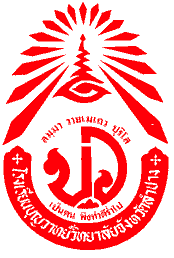 หลักสูตรกลุ่มสาระการเรียนรู้ศิลปะโรงเรียนบุญวาทย์วิทยาลัย อำเภอเมือง จังหวัดลำปางพุทธศักราช ๒๕๕๑(ฉบับปรับปรุง ครั้งที่ ๓ พ.ศ.๒๕๕๙)ตามหลักสูตรแกนกลางการศึกษาขั้นพื้นฐาน พ.ศ.๒๕๕๑ระดับชั้นมัธยมศึกษาตอนต้น (ม.๑–ม.๓)สำนักงานเขตพื้นที่การศึกษามัธยมศึกษา  เขต ๓๕(ลำปาง – ลำพูน)สำนักงานคณะกรรมการการศึกษาขั้นพื้นฐานกระทรวงศึกษาธิการคำนำ	นับตั้งแต่กระทรวงศึกษาธิการประกาศใช้หลักสูตรแกนกลางการศึกษาขั้นพื้นฐาน พ.ศ.๒๕๕๑โรงเรียนบุญวาทย์วิทยาลัยได้ดำเนินการศึกษาแนวทางการจัดทำหลักสูตรสถานศึกษาเพื่อศึกษา ความเหมาะสมและแนวทางการดำเนินการที่เป็นกระบวนการเพื่อให้หลักสูตรสถานศึกษามีความสอดคล้องกับความต้องการของผู้ปกครอง ท้องถิ่นและบริบทของโรงเรียนบุญวาทย์วิทยาลัย  หลักสูตรสถานศึกษาโรงเรียนมาตรฐานสากล  โรงเรียนบุญวาทย์วิทยาลัย พุทธศักราช ๒๕๕๑(ฉบับปรับปรุง  ครั้งที่ ๒ พ.ศ. ๒๕๕๓) ตามหลักสูตรแกนกลางการศึกษาขั้นพื้นฐาน พ.ศ. ๒๕๕๑ ระดับมัธยมศึกษาตอนต้น (ม.๑ - ม.๓) โรงเรียนบุญวาทย์วิทยาลัย อำเภอเมือง จังหวัดลำปาง เป็นหลักสูตรที่เน้นกระบวนการเรียนรู้ของนักเรียน โดยเฉพาะกระบวนการคิดและการปฏิบัติ ซึ่งจะประกอบด้วยรายวิชาพื้นฐาน และรายวิชาเพิ่มเติม ที่มุ่งจะให้นักเรียนได้ศึกษาเพื่อค้นพบความสามารถ ความถนัดและความสนใจของตนเอง ในปรับปรุงหลักสูตรครั้งที่ ๓ นี้ได้ เพิ่มรายวิชาเพิ่มเติม และสาระการเรียนรู้มาตรฐานสากล ตลอดจนแนวทางการวัดผลและประเมินผลสำหรับครูอาจารย์ ให้มีความหลากหลายและสอดคล้องกับการประเมินตามสภาพจริง ตามเจตนารมณ์ของหลักสูตรแกนกลางการศึกษาขั้นพื้นฐาน พ.ศ.๒๕๕๑การปรับปรุงหลักสูตรสถานศึกษาโรงเรียนมาตรฐานสากล โรงเรียนบุญวาทย์วิทยาลัย พุทธศักราช ๒๕๕๑(ฉบับปรับปรุง  ครั้งที่ ๓ พ.ศ. ๒๕๕๓) ตามหลักสูตรแกนกลางการศึกษาขั้นพื้นฐาน พ.ศ. ๒๕๕๑ ระดับมัธยมศึกษาตอนต้น (ม.๑ - ม.๓) โรงเรียนบุญวาทย์วิทยาลัย อำเภอเมือง จังหวัดลำปาง ได้จัดทำขึ้นโดยความเห็นชอบของคณะกรรมการหลักสูตรการศึกษาขั้นพื้นฐานโรงเรียนบุญวาทย์วิทยาลัย  ทั้งเพื่อให้การใช้หลักสูตรเป็นไปตามหลักการ จุดมุ่งหมาย ของหลักสูตรแกนกลางการศึกษาขั้นพื้นฐาน พ.ศ.๒๕๕๑อย่างมีประสิทธิภาพ(นายสกล   ทะแกล้วพันธุ์ )ผู้อำนวยการโรงเรียนบุญวาทย์วิทยาลัยพ.ศ.๒๕60สารบัญ										หน้าความนำกระทรวงศึกษาธิการได้ประกาศใช้หลักสูตรการศึกษาขั้นพื้นฐานพุทธศักราช๒๕๔๔ให้เป็นหลักสูตรแกนกลางของประเทศ โดยกำหนดจุดหมายและมาตรฐานการเรียนรู้เป็นเป้าหมายและ กรอบทิศทางในการพัฒนาคุณภาพผู้เรียนให้เป็นคนดีมีปัญญามีคุณภาพชีวิตที่ดีและมีขีดความ สามารถในการแข่งขันในเวทีระดับโลก (กระทรวงศึกษาธิการ, ๒๕๔๔) พร้อมกันนี้ได้ปรับกระบวน การพัฒนาหลักสูตรให้มีความสอดคล้องกับเจตนารมณ์แห่งพระราชบัญญัติการศึกษาแห่งชาติพ.ศ. ๒๕๔๒และที่แก้ไขเพิ่มเติม (ฉบับที่๒) พ.ศ. ๒๕๔๕ที่มุ่งเน้นการกระจายอำนาจทางการศึกษาให้ท้องถิ่นและสถานศึกษาได้มีบทบาทและมีส่วนร่วมในการพัฒนาหลักสูตรเพื่อให้สอดคล้องกับสภาพและความต้องการของท้องถิ่น (สำนักนายกรัฐมนตรี, ๒๕๔๒)               จากการวิจัยและติดตามประเมินผลการใช้หลักสูตรในช่วงระยะ๖ปีที่ผ่านมา (สำนักวิชาการและมาตรฐานการศึกษา, ๒๕๔๖ก., ๒๕๔๖ข., ๒๕๔๘ก., ๒๕๔๘ข.; สำนักงานเลขาธิการสภาการศึกษา, ๒๕๔๗; สำนักผู้ตรวจราชการและติดตามประเมินผล, ๒๕๔๘; สุวิมลว่องวาณิชและนงลักษณ์วิรัชชัย, ๒๕๔๗; Nutravong, ๒๐๐๒; Kittisunthorn, ๒๐๐๓) พบว่าหลักสูตรการศึกษาขั้นพื้นฐานพุทธศักราช๒๕๔๔มีจุดดีหลายประการเช่นช่วยส่งเสริมการกระจายอำนาจทางการศึกษาทำให้ท้องถิ่นและสถานศึกษามีส่วนร่วมและมีบทบาทสำคัญในการพัฒนาหลักสูตรให้สอดคล้องกับความต้องการของท้องถิ่นและมีแนวคิดและหลักการในการส่งเสริมการพัฒนาผู้เรียนแบบองค์รวมอย่างชัดเจนอย่างไรก็ตามผลการศึกษาดังกล่าวยังได้สะท้อนให้เห็นถึงประเด็นที่เป็นปัญหาและความไม่ชัดเจนของหลักสูตรหลายประการทั้งในส่วนของเอกสารหลักสูตรกระบวนการนำหลักสูตรสู่การปฏิบัติและผลผลิตที่เกิดจากการใช้หลักสูตรได้แก่ปัญหาความสับสนของผู้ปฏิบัติในระดับสถานศึกษาในการพัฒนาหลักสูตรสถานศึกษาสถานศึกษาส่วนใหญ่กำหนดสาระและผลการเรียนรู้ที่คาดหวังไว้มากทำให้เกิดปัญหาหลักสูตรแน่นการวัดและประเมินผลไม่สะท้อนมาตรฐานส่งผลต่อปัญหาการจัดทำเอกสารหลักฐานทางการศึกษาและการเทียบโอนผลการเรียนรวมทั้งปัญหาคุณภาพของผู้เรียนในด้านความรู้ทักษะความสามารถและคุณลักษณะที่พึงประสงค์อันยังไม่เป็นที่น่าพอใจนอกจากนั้นแผนพัฒนาเศรษฐกิจและสังคมแห่งชาติฉบับที่๑๐ ( พ.ศ. ๒๕๕๐ – ๒๕๕๔) ได้ชี้ให้เห็นถึงความจำเป็นในการปรับเปลี่ยนจุดเน้นในการพัฒนาคุณภาพคนในสังคมไทยให้มีคุณธรรมและมีความรอบรู้อย่างเท่าทันให้มีความพร้อมทั้งด้านร่างกายสติปัญญาอารมณ์และศีลธรรมสามารถก้าวทันการเปลี่ยนแปลงเพื่อนำไปสู่สังคมฐานความรู้ได้อย่างมั่นคงแนวการพัฒนาคนดังกล่าวมุ่งเตรียมเด็กและเยาวชนให้มีพื้นฐานจิตใจที่ดีงามมีจิตสาธารณะพร้อมทั้งมีสมรรถนะทักษะและความรู้พื้นฐานที่จำเป็นในการดำรงชีวิตอันจะส่งผลต่อการพัฒนาประเทศแบบยั่งยืน (สภาพัฒนาเศรษฐกิจและสังคมแห่งชาติ, ๒๕๔๙) ซึ่งแนวทางดังกล่าวสอดคล้องกับนโยบายของกระทรวงศึกษาธิการในการพัฒนาเยาวชนของชาติเข้าสู่โลกยุคศตวรรษที่๒๑โดยมุ่งส่งเสริมผู้เรียนมีคุณธรรมรักความเป็นไทยให้มี ๒ทักษะ การคิด วิเคราะห์สร้างสรรค์มีทักษะด้านเทคโนโลยีสามารถทำงานร่วมกับผู้อื่นและสามารถอยู่ร่วมกับผู้อื่นในสังคมโลกได้อย่างสันติ (กระทรวงศึกษาธิการ, ๒๕๕๑)จากข้อค้นพบในการศึกษาวิจัยและติดตามผลการใช้หลักสูตรการศึกษาขั้นพื้นฐานพุทธศักราช๒๕๔๔ที่ผ่านมาประกอบกับข้อมูลจากแผนพัฒนาเศรษฐกิจและสังคมแห่งชาติฉบับที่๑๐เกี่ยวกับแนวทางการพัฒนาคนในสังคมไทยและจุดเน้นของกระทรวงศึกษาธิการในการพัฒนาเยาวชนสู่ศตวรรษที่๒๑จึงเกิดการทบทวนหลักสูตรการศึกษาขั้นพื้นฐานพุทธศักราช๒๕๔๔เพื่อนำไปสู่การพัฒนาหลักสูตรแกนกลางการศึกษาขั้นพื้นฐานพุทธศักราช๒๕๕๑ที่มีความเหมาะสมชัดเจนทั้งเป้าหมายของหลักสูตรในการพัฒนาคุณภาพผู้เรียนทักษะ กระบวนการนำหลักสูตรไปสู่การปฏิบัติในระดับเขตพื้นที่การศึกษาและสถานศึกษาโดยได้มีการกำหนดวิสัยทัศน์จุดหมายสมรรถนะสำคัญของผู้เรียนคุณลักษณะอันพึงประสงค์มาตรฐานการเรียนรู้และตัวชี้วัดที่ชัดเจนเพื่อใช้เป็นทิศทางในการจัดทำหลักสูตรการเรียนการสอนในแต่ละระดับนอกจากนั้นได้กำหนดโครงสร้างเวลาเรียนขั้นต่ำของแต่ละกลุ่มสาระการเรียนรู้ในแต่ละชั้นปีไว้ในหลักสูตรแกนกลางและเปิดโอกาสให้สถานศึกษาเพิ่มเติมเวลาเรียนได้ตามความพร้อมและจุดเน้นอีกทั้งได้ปรับกระบวนการวัดและประเมินผลผู้เรียนเกณฑ์การจบการศึกษาแต่ละระดับและเอกสารแสดงหลักฐานทางการศึกษาให้มีความสอดคล้องกับมาตรฐานการเรียนรู้และมีความชัดเจนต่อการนำไปปฏิบัติเอกสารหลักสูตรแกนกลางการศึกษาขั้นพื้นฐานพุทธศักราช๒๕๕๑นี้จัดทำขึ้นสำหรับท้องถิ่นและสถานศึกษาได้นำไปใช้เป็นกรอบและทิศทางในการจัดทำหลักสูตรสถานศึกษาและจัดการเรียนการสอนเพื่อพัฒนาเด็กและเยาวชนไทยทุกคนในระดับการศึกษาขั้นพื้นฐานให้มีคุณภาพด้านความรู้และทักษะที่จำเป็นสำหรับการดำรงชีวิตในสังคมที่มีการเปลี่ยนแปลงและแสวงหาความรู้เพื่อพัฒนาตนเองอย่างต่อเนื่องตลอดชีวิต	มาตรฐานการเรียนรู้และตัวชี้วัดที่กำหนดไว้ในเอกสารนี้ช่วยทำให้หน่วยงานที่เกี่ยวข้องในทุก ระดับเห็นผลคาดหวังที่ต้องการในการพัฒนาการเรียนรู้ของผู้เรียนที่ชัดเจนตลอดแนวซึ่งจะสามารถ ช่วยให้หน่วยงานที่เกี่ยวข้องในระดับท้องถิ่นและสถานศึกษาร่วมกันพัฒนาหลักสูตรได้อย่างมั่นใจทำให้การจัดทำหลักสูตรในระดับสถานศึกษามีคุณภาพและมีความเป็นเอกภาพยิ่งขึ้นอีกทั้งยังช่วยให้เกิดความชัดเจนเรื่องการวัดและประเมินผลการเรียนรู้และช่วยแก้ปัญหาการเทียบโอนระหว่างสถานศึกษาดังนั้นในการพัฒนาหลักสูตรในทุกระดับตั้งแต่ระดับชาติจนกระทั่งถึงสถานศึกษาจะต้องสะท้อนคุณภาพตามมาตรฐานการเรียนรู้และตัวชี้วัดที่กำหนดไว้ในหลักสูตรแกนกลางการ ศึกษาขั้นพื้นฐานรวมทั้งเป็นกรอบทิศทางในการจัดการศึกษาทุกรูปแบบและครอบคลุมผู้เรียนทุกกลุ่ม เป้าหมายในระดับการศึกษาขั้นพื้นฐานการจัดหลักสูตรการศึกษาขั้นพื้นฐาน จะประสบความสำเร็จตามเป้าหมายที่คาดหวังได้ทุกฝ่ายที่เกี่ยวข้องทั้งระดับชาติชุมชนครอบครัวและบุคคลต้องร่วมรับผิดชอบโดยร่วมกันทำงานอย่างเป็นระบบและต่อเนื่องในการวางแผนดำเนินการส่งเสริมสนับสนุนตรวจสอบตลอดจนปรับปรุงแก้ไขเพื่อพัฒนาเยาวชนของชาติไปสู่คุณภาพตามมาตรฐานการเรียนรู้ที่กำหนดไว้วิสัยทัศน์	เป็นผู้นำในการจัดการศึกษา ที่มุ่งพัฒนาผู้เรียนให้มีความเป็นเลิศในทุก ๆ  ด้าน ตามศักยภาพของผู้เรียนหลักการหลักสูตรแกนกลางการศึกษาขั้นพื้นฐานมีหลักการที่สำคัญดังนี้๑. เป็นหลักสูตรการศึกษาเพื่อความเป็นเอกภาพของชาติมีจุดหมายและมาตรฐานการเรียนรู้เป็นเป้าหมายสำหรับพัฒนาเด็กและเยาวชนให้มีความรู้ทักษะเจตคติและคุณธรรม  บนพื้นฐานของความเป็นไทยควบคู่กับความเป็นสากล๒. เป็นหลักสูตรการศึกษาเพื่อปวงชนที่ประชาชนทุกคนมีโอกาสได้รับการศึกษาอย่างเสมอภาคและมีคุณภาพ๓. เป็นหลักสูตรการศึกษาที่สนองการกระจายอำนาจให้สังคมมีส่วนร่วมในการจัดการศึกษาให้สอดคล้องกับสภาพและความต้องการของท้องถิ่น๔. เป็นหลักสูตรการศึกษาที่มีโครงสร้างยืดหยุ่นทั้งด้านสาระการเรียนรู้เวลาและการจัดการเรียนรู้๕. เป็นหลักสูตรการศึกษาที่เน้นผู้เรียนเป็นสำคัญ๖. เป็นหลักสูตรการศึกษาสำหรับการศึกษาในระบบนอกระบบและตามอัธยาศัยครอบคลุมทุกกลุ่มเป้าหมายสามารถเทียบโอนผลการเรียนรู้และประสบการณ์จุดหมาย	หลักสูตรแกนกลางการศึกษาขั้นพื้นฐานมุ่งพัฒนาผู้เรียนให้เป็นคนดีมีปัญญามีความสุขมีศักยภาพในการศึกษาต่อและประกอบอาชีพจึงกำหนดเป็นจุดหมายเพื่อให้เกิดกับผู้เรียนเมื่อจบการศึกษาขั้นพื้นฐานดังนี้๑. มีคุณธรรมจริยธรรมและค่านิยมที่พึงประสงค์เห็นคุณค่าของตนเองมีวินัยและปฏิบัติตน ตามหลักธรรมของพระพุทธศาสนาหรือศาสนาที่ตนนับถือยึดหลักปรัชญาของเศรษฐกิจพอเพียง๒. มีความรู้ความสามารถในการสื่อสารการคิดการแก้ปัญหาการใช้เทคโนโลยีและมีทักษะชีวิต๓. มีสุขภาพกายและสุขภาพจิตที่ดีมีสุขนิสัยและรักการออกกำลังกาย๔. มีความรักชาติมีจิตสำนึกในความเป็นพลเมืองไทยและพลโลกยึดมั่นในวิถีชีวิตและการปกครองตามระบอบประชาธิปไตยอันมีพระมหากษัตริย์ทรงเป็นประมุข	๕. มีจิตสำนึกในการอนุรักษ์วัฒนธรรมและภูมิปัญญาไทยการอนุรักษ์และพัฒนาสิ่งแวดล้อม	๖.  มีจิตสาธารณะที่มุ่งทำประโยชน์และสร้างสิ่งที่ดีงามในสังคมและอยู่ร่วมกันในสังคมอย่างมีความสุขสมรรถนะสำคัญของผู้เรียนในการพัฒนาผู้เรียนตามหลักสูตรแกนกลางการศึกษาขั้นพื้นฐานมุ่งพัฒนาผู้เรียนให้มีสมรรถนะสำคัญ๕ประการดังนี้๑. ความสามารถในการสื่อสารเป็นความสามารถในการรับและส่งสารมีวัฒนธรรมในการใช้ภาษาถ่ายทอดความคิดความรู้ความเข้าใจความรู้สึกและทัศนะของตนเองเพื่อแลกเปลี่ยนข้อมูลข่าวสารและประสบการณ์อันจะเป็นประโยชน์ต่อการพัฒนาตนเองและสังคมรวมทั้งการเจรจาต่อรองเพื่อขจัดและลดปัญหาความขัดแย้งต่างๆการเลือกรับหรือไม่รับข้อมูลข่าวสารด้วยหลักเหตุผลและความถูกต้องตลอดจนการเลือกใช้วิธีการสื่อสารที่มีประสิทธิภาพโดยคำนึงถึงผลกระทบที่มีต่อตนเองและสังคม๒. ความสามารถในการคิดเป็นความสามารถในการคิดวิเคราะห์การคิดสังเคราะห์การคิดอย่างสร้างสรรค์การคิดอย่างมีวิจารณญาณและการคิดเป็นระบบเพื่อนำไปสู่การสร้างองค์ความรู้หรือสารสนเทศเพื่อการตัดสินใจเกี่ยวกับตนเองและสังคมได้อย่างเหมาะสม๓. ความสามารถในการแก้ปัญหาเป็นความสามารถในการแก้ปัญหาและอุปสรรคต่างๆที่เผชิญได้อย่างถูกต้องเหมาะสมบนพื้นฐานของหลักเหตุผลคุณธรรมและข้อมูลสารสนเทศเข้าใจความสัมพันธ์และการเปลี่ยนแปลงของเหตุการณ์ต่างๆในสังคมแสวงหาความรู้ประยุกต์ความรู้มาใช้ในการป้องกันและแก้ไขปัญหาและมีการตัดสินใจที่มีประสิทธิภาพโดยคำนึงถึงผลกระทบที่เกิดขึ้นต่อตนเองสังคมและสิ่งแวดล้อม๔. ความสามารถในการใช้ทักษะชีวิตเป็นความสามารถในการนำกระบวนการต่างๆไปใช้ในการดำเนินชีวิตประจำวันการเรียนรู้ด้วยตนเองการเรียนรู้อย่างต่อเนื่องการทำงานและการอยู่ร่วมกันในสังคมด้วยการสร้างเสริมความสัมพันธ์อันดีระหว่างบุคคลการจัดการปัญหาและความขัดแย้งต่างๆอย่างเหมาะสมการปรับตัวให้ทันกับการเปลี่ยนแปลงของสังคมและสภาพแวดล้อมและการรู้จักหลีกเลี่ยงพฤติกรรมไม่พึงประสงค์ที่ส่งผลกระทบต่อตนเองและผู้อื่น๕. ความสามารถในการใช้เทคโนโลยีเป็นความสามารถในการเลือกและใช้เทคโนโลยีด้านต่างๆและมีทักษะกระบวนการทางเทคโนโลยีเพื่อการพัฒนาตนเองและสังคมในด้านการเรียนรู้การสื่อสารการทำงานการแก้ปัญหาอย่างสร้างสรรค์ถูกต้องเหมาะสมและมีคุณธรรมคุณลักษณะอันพึงประสงค์ในการพัฒนาผู้เรียนตามหลักสูตรแกนกลางการศึกษาขั้นพื้นฐานมุ่งพัฒนาผู้เรียนให้มีคุณลักษณะอันพึงประสงค์เพื่อให้สามารถอยู่ร่วมกับผู้อื่นในสังคมได้อย่างมีความสุขทั้งในฐานะพลเมืองไทยและพลโลกดังนี้๑. รักชาติศาสน์กษัตริย์๒. ซื่อสัตย์สุจริต๓. มีวินัย๔. ใฝ่เรียนรู้๕. อยู่อย่างพอเพียง๖. มุ่งมั่นในการทำงาน๗. รักความเป็นไทย๘. มีจิตสาธารณะนอกจากนี้สถานศึกษาสามารถกำหนดคุณลักษณะอันพึงประสงค์เพิ่มเติมให้สอดคล้องตามบริบทและจุดเน้นของตนเองมาตรฐานการเรียนรู้การพัฒนาผู้เรียนให้เกิดความสมดุลต้องคำนึงถึงหลักพัฒนาการทางสมองและพหุปัญญาหลักสูตรแกนกลางการศึกษาขั้นพื้นฐานจึงกำหนดให้ผู้เรียนเรียนรู้๘กลุ่มสาระการเรียนรู้ดังนี้๑. ภาษาไทย๒. คณิตศาสตร์๓. วิทยาศาสตร์๔. สังคมศึกษาศาสนาและวัฒนธรรม๕. สุขศึกษาและพลศึกษา๖. ศิลปะ๗. การงานอาชีพและเทคโนโลยี๘. ภาษาต่างประเทศในแต่ละกลุ่มสาระการเรียนรู้ได้กำหนดมาตรฐานการเรียนรู้เป็นเป้าหมายสำคัญของการพัฒนาคุณภาพผู้เรียนมาตรฐานการเรียนรู้ระบุสิ่งที่ผู้เรียนพึงรู้และปฏิบัติได้และมีคุณลักษณะอันพึงประสงค์อย่างไรเมื่อจบการศึกษาขั้นพื้นฐานนอกจากนั้นมาตรฐานการเรียนรู้ยังเป็นกลไกสำคัญในการขับเคลื่อนพัฒนาการศึกษาทั้งระบบเพราะมาตรฐานการเรียนรู้จะสะท้อนให้ทราบว่าต้องการอะไรจะสอนอย่างไรและประเมินอย่างไรรวมทั้งเป็นเครื่องมือในการตรวจสอบเพื่อการประกันคุณภาพการศึกษาโดยใช้ระบบการประเมินคุณภาพภายในและการประเมินคุณภาพภายนอกซึ่งรวมถึงการทดสอบระดับเขตพื้นที่การศึกษาและการทดสอบระดับชาติระบบการตรวจสอบเพื่อประกันคุณภาพดังกล่าวเป็นสิ่งสำคัญที่ช่วยสะท้อนภาพการจัดการศึกษาว่าสามารถพัฒนาผู้เรียนให้มีคุณภาพตามที่มาตรฐานการเรียนรู้กำหนดเพียงใดตัวชี้วัดตัวชี้วัดระบุสิ่งที่นักเรียนพึงรู้และปฏิบัติได้รวมทั้งคุณลักษณะของผู้เรียนในแต่ละระดับชั้นซึ่งสะท้อนถึงมาตรฐานการเรียนรู้มีความเฉพาะเจาะจงและมีความเป็นรูปธรรมนำไปใช้ในการ  กำหนดเนื้อหาจัดทำหน่วยการเรียนรู้จัดการเรียนการสอนและเป็นเกณฑ์สำคัญสำหรับการวัดประเมินผลเพื่อตรวจสอบคุณภาพผู้เรียน๑. ตัวชี้วัดชั้นปีเป็นเป้าหมายในการพัฒนาผู้เรียนแต่ละชั้นปีในระดับการศึกษาภาคบังคับ(ประถมศึกษาปีที่๑ – มัธยมศึกษาปีที่๓)๒. ตัวชี้วัดช่วงชั้นเป็นเป้าหมายในการพัฒนาผู้เรียนในระดับมัธยมศึกษาตอนปลาย(มัธยมศึกษาปีที่๔- ๖)หลักสูตรได้มีการกำหนดรหัสกำกับมาตรฐานการเรียนรู้และตัวชี้วัดเพื่อความเข้าใจและให้สื่อสารตรงกันดังนี้ว๑.๑ป. ๑/๒ป๑/๒ตัวชี้วัดชั้นประถมศึกษาปีที่๑ข้อที่๒๑.๑สาระที่๑มาตรฐานข้อที่๑วกลุ่มสาระการเรียนรู้วิทยาศาสตร์ต๒.๓ม.๔-๖/๓ม๔-๖/๓ตัวชี้วัดชั้นมัธยมศึกษาตอนปลายข้อที่๓๒.๓สาระที่๒มาตรฐานข้อที่๓ตกลุ่มสาระการเรียนรู้ภาษาต่างประเทศสาระการเรียนรู้สาระการเรียนรู้ประกอบด้วยองค์ความรู้ทักษะหรือกระบวนการเรียนรู้และคุณลักษณะอันพึงประสงค์ซึ่งกำหนดให้ผู้เรียนทุกคนในระดับการศึกษาขั้นพื้นฐานจำเป็นต้องเรียนรู้โดยแบ่งเป็น๘กลุ่มสาระการเรียนรู้ดังนี้ความสัมพันธ์ของการพัฒนาคุณภาพผู้เรียนตามหลักสูตรแกนกลางการศึกษาขั้นพื้นฐานสาระและมาตรฐานการเรียนรู้	หลักสูตรแกนกลางการศึกษาขั้นพื้นฐานกำหนดมาตรฐานการเรียนรู้ในกลุ่มสาระการเรียนรู้จำนวน 6 มาตรฐาน ดังนี้ศิลปะสาระที่1ทัศนศิลป์มาตรฐานศ1.1 สร้างสรรค์งานทัศนศิลป์ตามจินตนาการและความคิดสร้างสรรค์วิเคราะห์
วิพากษ์ วิจารณ์คุณค่างานทัศนศิลป์ถ่ายทอดความรู้สึกความคิดต่องานศิลปะอย่างอิสระชื่นชมและประยุกต์ใช้ในชีวิตประจำวันมาตรฐานศ1.2เข้าใจความสัมพันธ์ระหว่างทัศนศิลป์ประวัติศาสตร์และวัฒนธรรมเห็นคุณค่างานทัศนศิลป์ที่เป็นมรดกทางวัฒนธรรมภูมิปัญญาท้องถิ่นภูมิปัญญาไทยและสากลสาระที่2ดนตรีมาตรฐานศ2.1เข้าใจและแสดงออกทางดนตรีอย่างสร้างสรรค์วิเคราะห์วิพากษ์วิจารณ์
คุณค่าดนตรีถ่ายทอดความรู้สึกความคิดต่อดนตรีอย่างอิสระชื่นชมและประยุกต์ใช้ในชีวิตประจำวันมาตรฐานศ2.2เข้าใจความสัมพันธ์ระหว่างดนตรีประวัติศาสตร์และวัฒนธรรมเห็นคุณค่า
ของดนตรีที่เป็นมรดกทางวัฒนธรรมภูมิปัญญาท้องถิ่น ภูมิปัญญาไทยและสากลสาระที่3นาฏศิลป์มาตรฐานศ3.1เข้าใจและแสดงออกทางนาฏศิลป์อย่างสร้างสรรค์วิเคราะห์วิพากษ์วิจารณ์
คุณค่านาฏศิลป์ถ่ายทอดความรู้สึกความคิดอย่างอิสระชื่นชมและประยุกต์ใช้ในชีวิตประจำวันมาตรฐานศ3.2เข้าใจความสัมพันธ์ระหว่างนาฏศิลป์ประวัติศาสตร์และวัฒนธรรมเห็นคุณค่าของนาฏศิลป์ที่เป็นมรดกทางวัฒนธรรมภูมิปัญญาท้องถิ่นภูมิปัญญาไทยและสากลระดับการศึกษา	หลักสูตรแกนกลางการศึกษาขั้นพื้นฐาน โรงเรียนบุญวาทย์วิทยาลัยจัดเป็น๒ระดับดังนี้	๑. ระดับมัธยมศึกษาตอนต้น(ชั้นมัธยมศึกษาปีที่๑ – ๓) เป็นช่วงสุดท้ายของการศึกษาภาคบังคับมุ่งเน้นให้ผู้เรียนได้สำรวจความถนัดและความสนใจของตนเองส่งเสริมการพัฒนาบุคลิกภาพส่วนตนมีทักษะในการคิดวิจารณญาณคิดสร้างสรรค์และคิดแก้ปัญหามีทักษะในการดำเนินชีวิต                   มีทักษะ การใช้เทคโนโลยีเพื่อเป็นเครื่องมือในการเรียนรู้มีความรับผิดชอบต่อสังคมมีความสมดุลทั้งด้านความรู้ความคิดความดีงามและมีความภูมิใจในความเป็นไทยตลอดจนใช้เป็นพื้นฐานในการประกอบอาชีพหรือการศึกษาต่อ	๒. ระดับมัธยมศึกษาตอนปลาย(ชั้นมัธยมศึกษาปีที่๔ – ๖) เน้นการเพิ่มพูนความรู้และทักษะเฉพาะด้านสนองตอบความสามารถความถนัดและความสนใจของผู้เรียนแต่ละคนทั้งด้านวิชาการและวิชาชีพมีทักษะในการใช้วิทยาการและเทคโนโลยีทักษะกระบวนการคิดขั้นสูงสามารถนำความรู้ไปประยุกต์ใช้ให้เกิดประโยชน์ในการศึกษาต่อและการประกอบอาชีพมุ่งพัฒนาตนและประเทศตามบทบาทของตนสามารถเป็นผู้นำและผู้ให้บริการชุมชนในด้านต่างๆการจัดเวลาเรียนและหน่วยการเรียน	หลักสูตรแกนกลางการศึกษาขั้นพื้นฐานโรงเรียนบุญวาทย์วิทยาลัย ได้กำหนดกรอบโครงสร้างเวลาเรียนขั้นต่ำสำหรับกลุ่มสาระการเรียนรู้๘กลุ่มและกิจกรรมพัฒนาผู้เรียนซึ่งโรงเรียนเพิ่มเติมตามความพร้อมและจุดเน้นโดยปรับให้เหมาะสมตามบริบทของสถานศึกษาและสภาพของผู้เรียนดังนี้๑. ระดับชั้นมัธยมศึกษาตอนต้น (ชั้นมัธยมศึกษาปีที่๑ – ๓) ให้จัดเวลาเรียนเป็นรายภาคมีเวลาเรียนวันละไม่เกิน๖ชั่วโมงคิดน้ำหนักของรายวิชาที่เรียนเป็นหน่วยกิตใช้เกณฑ์๔๐ชั่วโมงต่อภาคเรียนมีค่าน้ำหนักวิชาเท่ากับ๑หน่วยกิต (นก.)๒. ระดับมัธยมศึกษาตอนปลาย (ชั้นมัธยมศึกษาปีที่๔ - ๖) ให้จัดเวลาเรียนเป็นรายภาคมีเวลาเรียนวันละไม่น้อยกว่า๖ชั่วโมงคิดน้ำหนักของรายวิชาที่เรียนเป็นหน่วยกิตใช้เกณฑ์๔๐ชั่วโมงต่อภาคเรียนมีค่าน้ำหนักวิชาเท่ากับ๑หน่วยกิต (นก.)การกำหนดโครงสร้างเวลาเรียนพื้นฐานและเพิ่มเติมโรงเรียนบุญวาทย์วิทยาลัย ดำเนินการดังนี้	 ระดับมัธยมศึกษาจัดโครงสร้างเวลาเรียนพื้นฐานเป็นไปตามที่หลักสูตรแกนกลางการศึกษาขั้นพื้นฐานกำหนดและสอดคล้องกับเกณฑ์การจบหลักสูตรสำหรับเวลาเรียนเพิ่มเติมได้จัดเป็นรายวิชาเพิ่มเติมหรือกิจกรรมพัฒนาผู้เรียนโดยพิจารณาให้สอดคล้องกับความพร้อมจุดเน้นของโรงเรียน และเกณฑ์การจบหลักสูตร กิจกรรมพัฒนาผู้เรียนกำหนดไว้ในชั้นมัธยมศึกษาปีที่๓ปีละ๑๒๐ชั่วโมงและชั้นมัธยมศึกษาปีที่๔-๖จำนวน๓๖๐ชั่วโมงเป็นเวลาสำหรับปฏิบัติกิจกรรมแนะแนวกิจกรรมนักเรียนและกิจกรรมเพื่อสังคมและสาธารณะประโยชน์ในส่วนกิจกรรมเพื่อสังคมและสาธารณะประโยชน์ โรงเรียนจัดสรรเวลาให้ผู้เรียนได้ปฏิบัติกิจกรรมดังนี้	ระดับมัธยมศึกษาตอนต้น (ม.๑-๓) รวม๓ปีจำนวน๔๕ชั่วโมง	ระดับมัธยมศึกษาตอนปลาย (ม.๔-๖) รวม๓ปีจำนวน๖๐ชั่วโมงโครงสร้างหลักสูตรสถานศึกษาระดับมัธยมศึกษาตอนต้นการศึกษาในระดับมัธยมศึกษาตอนต้นเป็นระดับชั้นกลางนักเรียนจะเรียนรู้ลึกขึ้นในความเฉพาะและความถนัดเป็นการพัฒนาทักษะพื้นฐานในการคิดวิเคราะห์และแก้ปัญหาในระดับสูงขึ้นเปิดโอกาสให้ผู้เรียนได้ใช้เทคโนโลยีมากขึ้น   ในการศึกษาหาความรู้มุ่งเน้นผู้เรียนให้สำรวจความถนัดและความสนใจของตนเองเพื่อการศึกษาต่อในระดับที่สูงขึ้นหรือเพื่อเป็นพื้นฐานในการประกอบ อาชีพ     อีกทั้งส่งเสริมการพัฒนาบุคลิกภาพส่วนตนทักษะในการดำเนินชีวิต ตลอดจนความรับผิดชอบต่อสังคมให้ผู้เรียนมีความสมดุลทั้งด้านความรู้ความคิดความดีงามมีความภูมิใจในความเป็นไทย๑. โครงสร้างเวลาเรียน ระดับมัธยมศึกษาตอนต้น	โครงสร้างแสดงภาพรวมเวลาเรียนของกลุ่มสาระการเรียนรู้ 8 กลุ่มสาระการเรียนรู้ที่เป็นเวลาเรียนพื้นฐาน เวลาเรียนเพิ่มเติม  และเวลาในการจัดกิจกรรมพัฒนาผู้เรียน  จำแนกแต่ละชั้นปีตารางโครงสร้างเวลาเรียนชั้นมัธยมศึกษาปีที่ ๑ – ๓๒. โครงสร้างหลักสูตรชั้นปี  	เป็นโครงสร้างที่แสดงรายละเอียดเวลาเรียนของวิชาพื้นฐาน รายวิชา  กิจกรรมเพิ่มเติม  และกิจกรรมพัฒนาผู้เรียน ในแต่ละชั้นปีตารางโครงสร้างหลักสูตรชั้นมัธยมศึกษาปีที่ ๑ตารางโครงสร้างหลักสูตรชั้นมัธยมศึกษาปีที่ ๒ตารางโครงสร้างหลักสูตรชั้นมัธยมศึกษาปีที่ ๓หลักสูตรกลุ่มสาระการเรียนรู้ศิลปะโครงสร้างหลักสูตรกลุ่มสาระการเรียนรู้ ศิลปะช่วงชั้นที่ ๒  ชั้นมัธยมศึกษาตอนต้น( ม.1 – ม. 3 )ตารางแสดงโครงสร้างรายวิชาสาระการเรียนรู้ศิลปะ   ม.1รายวิชาพื้นฐานศิลปะรายวิชาเพิ่มเติม  สาระที่ 1  ทัศนศิลป์ รายวิชาเพิ่มเติม  สาระที่ 2 ดนตรี รายวิชาเพิ่มเติม  สาระที่ 3 นาฏศิลป์ ตารางแสดงโครงสร้างรายวิชาสาระการเรียนรู้ศิลปะ   ม.2รายวิชาพื้นฐานศิลปะรายวิชาเพิ่มเติมสาระที่ 1  ทัศนศิลป์รายวิชาเพิ่มเติมสาระที่ 2 ดนตรีรายวิชาเพิ่มเติม  สาระที่ 3 นาฏศิลป์ ตารางแสดงโครงสร้างรายวิชาสาระการเรียนรู้ศิลปะ   ม.3รายวิชาพื้นฐาน ( ทัศนศิลป์ ดนตรี นาฏศิลป์ )รายวิชาเพิ่มเติมสาระที่ 1  ทัศนศิลป์รายวิชาเพิ่มเติม  สาระที่ 2 ดนตรี รายวิชาเพิ่มเติมสาระที่ 3 นาฏศิลป์คำอธิบายรายวิชาพื้นฐานศ๒๑๑๐๑ ศิลปศึกษา    						กลุ่มสาระการเรียนรู้ศิลปะชั้นมัธยมศึกษาปีที่   ๑  ภาคเรียนที่  ๑					เวลา ๔๐ ชั่วโมง             จำนวน ๑.๐  หน่วยการเรียน	ศึกษางานทัศนศิลป์และสิ่งแวดล้อม การวาดภาพทัศนียภาพ งานสื่อผสม เรื่องราว ๓มิติ การออกแบบรูปภาพ สัญลักษณ์ กราฟฟิก งานทัศนศิลป์ของวัฒนธรรมไทยและสากล 
	ศึกษาองค์ประกอบของดนตรีไทยการอ่าน การเขียน การร้องตามโน้ตบทเพลง อัตราจังหวะเพลง เสียงร้องและเครื่องดนตรี รูปแบบการร้องและบรรเลงเครื่องดนตรีไทยประกอบการร้อง ประเภทของเครื่องดนตรีไทย วงดนตรีไทย วงดนตรีพื้นเมือง ลักษณะเด่นของบทเพลง  หลักการประเมินคุณภาพงานดนตรีไทย หลักการใช้และบำรุงรักษาเครื่องดนตรีไทย 
	ศึกษาอิทธิพลของนักแสดงที่มีผลต่ออารมณ์หรือความคิดของผู้ชม การใช้นาฏศัพท์หรือศัพท์ทางการละครในการแสดง และปัจจัยที่มีผลต่อนาฏศิลป์ไทย	โดยกระบวนการสร้างองค์ความรู้ ด้วยทักษะการจัดกลุ่ม การวิเคราะห์  จำแนกประเภท การเปรียบเทียบ การตั้งหลักเกณฑ์ การประเมิน การปฏิบัติ การนำความรู้ไปใช้การสร้างสรรค์งานทัศนศิลป์ ดนตรีและนาฏศิลป์ตามจินตนาการ และความคิดสร้างสรรค์วิพากษ์  วิจารณ์คุณค่างานและบูรณาการสร้างสรรค์กับกลุ่มสาระการเรียนรู้อื่น ๆ		เพื่อให้เกิดความรู้ความเข้าใจในงานทัศนศิลป์ ดนตรี และนาฏศิลป์  ประวัติศาสตร์และวัฒนธรรม ภูมิปัญญาท้องถิ่น ภูมิปัญญาไทยและสากล  มีความคิดต่องานงานทัศนศิลป์ ดนตรี และนาฏศิลป์  อย่างอิสระ ชื่นชม เห็นคุณค่า  มีสุนทรียภาพมีความคิดสร้างสรรค์ มีคุณธรรมจริยธรรม มีวินัย มีความซื่อสัตย์สุจริต มีจิตสาธารณะ รู้หลักในการดำเนินชีวิตอยู่อย่างพอเพียง รักความเป็นไทย และมุ่งมั่นในการทำงานรหัสตัวชี้วัดสาระที่ 1:   ทัศนศิลป์ศ ๑.๑ ม.๑/๑    บรรยายความแตกต่างและความคล้ายคลึงกันของงานทัศนศิลป์และ สิ่งแวดล้อมโดยใช้ความรู้เรื่อง   ทัศนธาตุศ ๑.๑ ม.๑/๓    วาดภาพทัศนียภาพแสดงให้เห็นระยะไกลใกล้ เป็น 3 มิติศ ๑.๑ ม.๑/๔    รวบรวมงานปั้นหรือสื่อผสมมาสร้างเป็นเรื่องราว 3 มิติโดยเน้นความเป็นเอกภาพ ความกลมกลืน และ                     การสื่อถึงเรื่องราวของงานศ ๑.๑ ม.๑/๕    ออกแบบรูปภาพ สัญลักษณ์ หรือกราฟิกอื่น ๆ ในการนำเสนอความคิดและข้อมูลศ ๑.๒ ม.๑/๓   เปรียบเทียบความแตกต่างของจุดประสงค์ในการสร้างสรรค์งานทัศนศิลป์ของวัฒนธรรมไทยและสากลสาระที่ 2:  ดนตรีศ 2.1 ม.1/1    อ่าน เขียน ร้อง  โน้ตไทย และโน้ตสากลศ 2.1 ม.1/2    เปรียบเทียบเสียงร้องและเสียงของเครื่องดนตรีที่มาจากวัฒนธรรมที่ต่างกันศ 2.1 ม.1/3    ร้องเพลงและใช้เครื่องดนตรีบรรเลงประกอบ  การร้องเพลงด้วยบทเพลงที่หลากหลายรูปแบบศ 2.1 ม.1/4    จัดประเภทของวงดนตรีไทยและวงดนตรีที่มาจากวัฒนธรรมต่าง ๆศ 2.1 ม.1/5    แสดงความคิดเห็นที่มีต่ออารมณ์ของบทเพลงที่มีความเร็วของจังหวะ และความดัง-เบา แตกต่างกันศ 2.1 ม.1/๗    นำเสนอตัวอย่างเพลงที่ตนเองชื่นชอบ และอภิปรายลักษณะเด่นที่ทำให้งานนั้นน่าชื่นชมศ 2.1 ม.1/๘    ใช้เกณฑ์สำหรับประเมินคุณภาพงานดนตรีหรือเพลงที่ฟังศ 2.1 ม.1/9    ใช้และบำรุงรักษาเครื่องดนตรีอย่างระมัดระวังและรับผิดชอบศ 2.2 ม.1/1    อธิบายบทบาทความสัมพันธ์และอิทธิพลของดนตรีที่มีต่อสังคมไทยศ 2.2 ม.1/2    ระบุความหลากหลายขององค์ประกอบดนตรีในวัฒนธรรมต่างกันสาระที่ 3:  นาฏศิลป์ศ ๓.๑ ม. ๑/๑    อธิบายอิทธิพลของนักแสดงชื่อดังที่มีผลต่อการโน้มน้าวอารมณ์หรือความคิดของผู้ชมศ ๓.๑ ม.๑/๒ใช้นาฏยศัพท์หรือศัพท์ทางการละครในการแสดงศ ๓.๑ ม.๑/๓    แสดงนาฏศิลป์และละครในรูปแบบง่ายศ ๓.๒ ม.๑/๑ระบุปัจจัยที่มีผลต่อการเปลี่ยนแปลงของนาฏศิลป์ นาฏศิลป์พื้นบ้าน ละครไทยและละครพื้นบ้าน	รวมทั้งหมด 19  ตัวชี้วัดคำอธิบายรายวิชาพื้นฐานศ๒๑๑๐2 ศิลปศึกษา    						กลุ่มสาระการเรียนรู้ศิลปะชั้นมัธยมศึกษาปีที่   ๑  ภาคเรียนที่  2			เวลา ๔๐ ชั่วโมง            จำนวน ๑.๐  หน่วยการเรียน	ศึกษาหลักการออกแบบทัศนศิลป์โดยเน้น ความเป็นเอกภาพ ความสมดุล ออกแบบรูปภาพ ในการนำเสนอความคิดและข้อมูลบรรยายรูปแบบงานทัศนศิลป์ของชาติและท้องถิ่น เปรียบเทียบงานศิลปะของภาคต่างๆ ประเมินงานทัศนศิลป์โดยใช้เกณฑ์ที่กำหนดให้
	ศึกษาองค์ประกอบของดนตรีสากล ทฤษฎีดนตรีสากลเบื้องต้น หลักการบรรเลงเครื่องดนตรีสากล รูปแบบการบรรเลงเครื่องดนตรีสากล ความแตกต่างของอารมณ์เพลงสากล ประเภทของดนตรีที่ส่งผลกระทบต่อความรู้สึก ประเภทของเครื่องดนตรีสากลและวงดนตรีสากล  หลักการใช้และบำรุงรักษาเครื่องดนตรีสากล 	ศึกษาบทหน้าที่ของฝ่ายต่างๆในการจัดกิจรรมสร้างสรรค์การแสดง รู้หลักการชมการแสดง การพิจารณาคุณภาพโดยเน้นเรื่องการใช้เสียง การเคลื่อนไหว และแสดงท่าทาง  ประเภทของละครไทยในแต่ละยุคสมัย	โดยกระบวนการสร้างองค์ความรู้ ด้วยทักษะการจัดกลุ่ม การวิเคราะห์  จำแนกประเภท การเปรียบเทียบ การตั้งหลักเกณฑ์  การประเมิน  การนำความรู้ไปใช้การสร้างสรรค์งานทัศนศิลป์ ดนตรี และนาฏศิลป์  ตามจินตนาการและความคิดสร้างสรรค์วิพากษ์  วิจารณ์คุณค่างาน และบูรณาการสร้างสรรค์กับกลุ่มสาระการเรียนรู้อื่น ๆ	เพื่อให้เกิดความรู้ความเข้าใจในงานทัศนศิลป์ ดนตรี และนาฏศิลป์  ประวัติศาสตร์และวัฒนธรรม ภูมิปัญญาท้องถิ่น ภูมิปัญญาไทยและสากล  มีความคิดต่องานงานทัศนศิลป์ ดนตรี และนาฏศิลป์  อย่างอิสระ ชื่นชม เห็นคุณค่า  มีสุนทรียภาพมีความคิดสร้างสรรค์ มีคุณธรรมจริยธรรม มีวินัย มีความซื่อสัตย์สุจริต มีจิตสาธารณะ รู้หลักในการดำเนินชีวิตอยู่อย่างพอเพียงรักความเป็นไทยและมุ่งมั่นในการทำงาน
รหัสตัวชี้วัดสาระที่ 1:  ทัศนศิลป์ศ ๑.๑ ม.๑/๒    ระบุ และบรรยายหลักการออกแบบงานทัศนศิลป์ โดยเน้นความเป็นเอกภาพความกลมกลืน และความ                     สมดุลศ ๑.๑ ม.๑/๕   ออกแบบรูปภาพ สัญลักษณ์ หรือกราฟิกอื่น ๆ ในการนำเสนอความคิดและข้อมูลศ ๑.๑ ม.๑/๖   ประเมินงานทัศนศิลป์ และบรรยายถึงวิธีการปรับปรุงงานของตนเองและผู้อื่นโดยใช้เกณฑ์ที่กำหนดให้ศ ๑.๒ ม.๑/๑    ระบุ และบรรยายเกี่ยวกับลักษณะ รูปแบบงานทัศนศิลป์ของชาติและของท้องถิ่นตนเองจากอดีตจนถึง  ปัจจุบันศ ๑.๒ ม.๑/๒   ระบุ และเปรียบเทียบงานทัศนศิลป์ของภาคต่าง ๆ ในประเทศไทยสาระที่ 2:  ดนตรีศ 2.1 ม.1/1    อ่าน เขียน ร้อง  โน้ตไทย และโน้ตสากลศ 2.1 ม.1/3    ร้องเพลงและใช้เครื่องดนตรีบรรเลงประกอบ  การร้องเพลงด้วยบทเพลงที่หลากหลายรูปแบบศ 2.1 ม.1/4    จัดประเภทของวงดนตรีไทยและวงดนตรีที่มาจากวัฒนธรรมต่าง ๆศ 2.1 ม.1/5    แสดงความคิดเห็นที่มีต่ออารมณ์ของบทเพลงที่มีความเร็วของจังหวะ และความดัง-เบา แตกต่างกันศ 2.1 ม.1/๖    เปรียบเทียบอารมณ์ ความรู้สึกในการฟังดนตรีแต่ละประเภทศ 2.1 ม.1/๗.   นำเสนอตัวอย่างเพลงที่ตนเองชื่นชอบ และอภิปรายลักษณะเด่นที่ทำให้งานนั้นน่าชื่นชมศ 2.1 ม.1/๘.   ใช้เกณฑ์สำหรับประเมินคุณภาพงานดนตรีหรือเพลงที่ฟังศ 2.1 ม.1/9    ใช้และบำรุงรักษาเครื่องดนตรีอย่างระมัดระวังและรับผิดชอบสาระที่ 3: นาฏศิลป์ ศ ๓.๑ ม.๑/๔    ใช้ทักษะการทำงานเป็นกลุ่มในกระบวนการผลิตการแสดงศ ๓.๑ ม.๑/๕ใช้เกณฑ์ง่ายๆที่กำหนดให้ในการพิจารณาคุณภาพการแสดงที่ชมโดยเน้นเรื่องการใช้เสียง การแสดงท่า                     และการเคลื่อนไหวศ ๓.๒ ม.๑/๒    บรรยายประเภทของละครไทยในแต่ละครยุคสมัย	รวมทั้งหมด 16  ตัวชี้วัดคำอธิบายรายวิชาพื้นฐาน ศ๒2๑๐๑ ศิลปศึกษา    						        กลุ่มสาระการเรียนรู้ศิลปะชั้นมัธยมศึกษาปีที่   2  ภาคเรียนที่  ๑						เวลา ๔๐ ชั่วโมง             จำนวน ๑.๐  หน่วยการเรียน	ศึกษารูปแบบของทัศนธาตุและแนวคิดในงานทัศนศิลป์ ความเหมือนและความแตกต่างของรูปแบบในการใช้วัสดุอุปกรณ์ในงานทัศนศิลป์ของศิลปิน  รวมถึงการใช้เทคนิคในการวาดภาพสื่อความหมาย และสามารถสร้างงานทัศนศิลป์ในการโฆษณา	ศึกษาการแสดงนาฏศิลป์ การบูรณาการศิลปะแขนงอื่นๆกับการแสดงสร้างสรรค์การแสดงโดยใช้องค์ประกอบนาฏศิลป์และการละครการแสดงของตนเองและผู้อื่น นาฏยศัพท์หรือศัพท์ทางการละครการวิจารณ์การแสดง และเชื่อมโยงการเรียนรู้ระหว่างนาฏศิลป์และการละคร กับสาระการเรียนรู้อื่นๆ ละครในยุคสมัยต่างๆ อิทธิพลของวัฒนธรรมที่มีผลต่อเนื้อหาของละคร	ศึกษาการใช้องค์ประกอบดนตรีที่มาจากวัฒนธรรมต่างกันบรรยายบทบาท และอิทธิพลของดนตรีในวัฒนธรรมของประเทศต่าง ๆ อิทธิพลของวัฒนธรรม  และเหตุการณ์ในประวัติศาสตร์ที่มีต่อรูปแบบของดนตรีในประเทศไทยอ่าน เขียนร้องโน้ตไทย และโน้ตสากลที่มีเครื่องหมายแปลงเสียงระบุปัจจัยสำคัญที่มีอิทธิพลต่อการสร้างสรรค์งานดนตรีร้องเพลง และเล่นดนตรีเดี่ยวและรวมวงประเมิน พัฒนาการทักษะทางดนตรีของตนเอง หลังจากการฝึกปฏิบัติบรรยายอารมณ์ของเพลงและความรู้สึกที่มีต่อบทเพลงที่ฟัง	โดยกระบวนการสร้างองค์ความรู้ ด้วยทักษะการจัดกลุ่ม การวิเคราะห์  จำแนกประเภท การเปรียบเทียบ การตั้งหลักเกณฑ์  การประเมิน  การนำความรู้ไปใช้การสร้างสรรค์งานทัศนศิลป์ ดนตรี และนาฏศิลป์  ตามจินตนาการและความคิดสร้างสรรค์วิพากษ์  วิจารณ์คุณค่างาน และบูรณาการสร้างสรรค์กับกลุ่มสาระการเรียนรู้อื่น ๆ	เพื่อให้เกิดความรู้ความเข้าใจในงานทัศนศิลป์ ดนตรี และนาฏศิลป์  ประวัติศาสตร์และวัฒนธรรม ภูมิปัญญาท้องถิ่น ภูมิปัญญาไทยและสากล  มีความคิดต่องานงานทัศนศิลป์ ดนตรี และนาฏศิลป์  อย่างอิสระ ชื่นชม เห็นคุณค่า  มีสุนทรียภาพมีความคิดสร้างสรรค์มีคุณธรรมจริยธรรมมีวินัยมีความซื่อสัตย์สุจริต มีจิตสาธารณะ รู้หลักในการดำเนินชีวิตอยู่อย่างพอเพียง รักความเป็นไทย และมุ่งมั่นในการทำงานรหัสตัวชี้วัดสาระที่ 1:  ทัศนศิลป์ศ ๑.๑ ม.๒/4    สร้างเกณฑ์ในการประเมินและวิจารณ์งานทัศนศิลป์ศ ๑.๑ ม.๒/5    นำผลการวิจารณ์ไปปรับปรังแก้ไขและพัฒนางานศ ๑.๑ ม.๒/6    วาดภาพแสดงบุคลิกลักษณะของตัวละครศ ๑.2 ม.๒/1    ระบุและบรรยายเกี่ยวกับวัฒนธรรมต่างๆที่สะท้อนถึงงานทัศนศิลป์ในปัจจุบัน ศ 1.2 ม.2/2    บรรยายถึงการเปลี่ยนแปลงของงานทัศนศิลป์ของไทยในแต่ละยุคสมัยโดยเน้นถึงแนวคิดและ                     เนื้อหาของงานศ 1.2 ม.2/3    เปรียบเทียบแนวคิดในการออกแบบงานทัศนศิลป์ที่มาจากวัฒนธรรมไทยและสากล สาระที่ 2:  ดนตรีศ ๒.๑ ม.๒/๑    เปรียบเทียบการใช้องค์ประกอบดนตรีที่มาจากวัฒนธรรมต่างกันศ ๒.๑ ม.๒/2    อ่าน เขียนร้องโน้ตไทย และโน้ตสากลที่มีเครื่องหมายแปลงเสียงศ ๒.๑ ม.๒/3    ระบุปัจจัยสำคัญที่มีอิทธิพลต่อการสร้างสรรค์งานดนตรีศ ๒.๑ ม.๒/4    ร้องเพลง และเล่นดนตรีเดี่ยวและรวมวงศ ๒.๑ ม.๒/5    บรรยายอารมณ์ของเพลงและความรู้สึกที่มีต่อบทเพลงที่ฟังศ ๒.๑ ม.๒/6    ประเมิน พัฒนาการทักษะทางดนตรีของตนเอง หลังจากการฝึกปฏิบัติศ ๒.2 ม.๒/1    บรรยายบทบาท และอิทธิพลของดนตรีในวัฒนธรรมของประเทศต่าง ๆศ ๒.2 ม.๒/2    บรรยายอิทธิพลของวัฒนธรรม และเหตุการณ์ในประวัติศาสตร์ที่มีต่อรูปแบบของดนตรีใน                     ประเทศไทยสาระที่ 3: นาฏศิลป์ศ 3.1 ม.2/1    อธิบาย การบูรณาการศิลปะแขนงอื่นๆกับการแสดงศ 3.1 ม.2/2    สร้างสรรค์การแสดง โดยใช้องค์ประกอบนาฏศิลป์และการละครศ 3.1 ม.2/3    วิเคราะห์การแสดงของตนเองและผู้อื่น โดยใช้นาฏยศัพท์หรือศัพท์ทางการละครที่เหมาะสมศ 3.1 ม.2/4    เสนอข้อคิดเห็น ในการปรับปรุงการแสดงศ 3.1 ม.2/5  เชื่อมโยงการเรียนรู้ระหว่างนาฏศิลป์และการละคร กับสาระการเรียนรู้อื่นๆศ 3.2 ม.2/1    เปรียบเทียบลักษณะเฉพาะของการแสดงนาฏศิลป์จากวัฒนธรรมต่างๆศ 3.2 ม.2/2    ระบุหรือแสดงนาฏศิลป์พื้นบ้าน ละครไทย ละครพื้นบ้าน หรือมหรสพอื่นที่เคยนิยมกันในอดีตศ 3.2 ม.2/3    อธิบายอิทธิพลของวัฒนธรรมที่มีผลต่อเนื้อหาของละครรวมทั้งหมด ๒๒ ตัวชี้วัดคำอธิบายรายวิชาพื้นฐานศ๒2๑๐2 ศิลปศึกษา    						        กลุ่มสาระการเรียนรู้ศิลปะชั้นมัธยมศึกษาปีที่   2  ภาคเรียนที่  2						เวลา ๔๐ ชั่วโมง           จำนวน ๑.๐  หน่วยการเรียน	ศึกษาเกณฑ์ในการประเมินและวิจารณ์งานทัศนศิลป์ การพัฒนางานทัศนศิลป์และ การทำแฟ้มสะสมงานวาดภาพแสดงบุคลิกลักษณะของตัวละคร วัฒนธรรมต่าง ๆ ที่สะท้อนถึงงานทัศนศิลป์ในปัจจุบัน งานทัศนศิลป์ของไทยในแต่ละยุคสมัย	ศึกษาการบูรณาการศิลปะแขนงอื่นๆกับการแสดง การแสดงของตนเองและผู้อื่นโดยใช้ นาฏยศัพท์  หรือศัพท์ทางการละครที่เหมาะสมการวิจารณ์การแสดงและเชื่อมโยงการเรียนรู้ระหว่างนาฏศิลป์และการละครกับสาระการเรียนรู้อื่นลักษณะเฉพาะของการแสดงนาฏศิลป์  จากวัฒนธรรมต่าง ๆ  ระบุหรือแสดงนาฏศิลป์ นาฏศิลป์พื้นบ้าน ละครไทย ละครพื้นบ้าน หรือมหรสพที่นิยมในอดีต	ศึกษาการใช้องค์ประกอบดนตรีที่มาจากวัฒนธรรมต่างกันอ่าน เขียนร้องโน้ตไทย และโน้ตสากลที่มีเครื่องหมายแปลงเสียงระบุปัจจัยสำคัญที่มีอิทธิพลต่อการสร้างสรรค์งานดนตรีร้องเพลง และเล่นดนตรีเดี่ยวและรวมวงประเมิน พัฒนาการทักษะทางดนตรีของตนเอง หลังจากการฝึกปฏิบัติระบุงานอาชีพต่าง ๆ ที่เกี่ยวข้องกับดนตรีและบทบาทของดนตรีในธุรกิจบันเทิง	โดยกระบวนการสร้างองค์ความรู้ ด้วยทักษะการจัดกลุ่ม การวิเคราะห์  จำแนกประเภท การเปรียบเทียบ การตั้งหลักเกณฑ์  การประเมิน  การนำความรู้ไปใช้การสร้างสรรค์งานทัศนศิลป์ ดนตรี และนาฏศิลป์  ตามจินตนาการและความคิดสร้างสรรค์วิพากษ์  วิจารณ์คุณค่างาน และบูรณาการสร้างสรรค์กับกลุ่มสาระการเรียนรู้อื่น ๆ		เพื่อให้เกิดความรู้ความเข้าใจในงานทัศนศิลป์ ดนตรี และนาฏศิลป์  ประวัติศาสตร์และวัฒนธรรม ภูมิปัญญาท้องถิ่น ภูมิปัญญาไทยและสากล  มีความคิดต่องานงานทัศนศิลป์ ดนตรี และนาฏศิลป์  อย่างอิสระ ชื่นชม เห็นคุณค่า  มีสุนทรียภาพ มีความคิดสร้างสรรค์ มีคุณธรรมจริยธรรม มีวินัย มีความซื่อสัตย์สุจริต มีจิตสาธารณะ รู้หลักในการดำเนินชีวิตอยู่อย่างพอเพียง รักความเป็นไทย และมุ่งมั่นในการทำงานรหัสตัวชี้วัดสาระที่ 1:  ทัศนศิลป์ศ ๑.๑ ม.๒/4   	สร้างเกณฑ์ในการประเมินและวิจารณ์งานทัศนศิลป์ศ ๑.๑ ม.๒/5    นำผลการวิจารณ์ไปปรับปรุงแก้ไขและพัฒนางานศ ๑.๑ ม.๒/6    วาดภาพแสดงบุคลิกลักษณะของตัวละครศ ๑.2 ม.๒/1    ระบุและบรรยายเกี่ยวกับวัฒนธรรมต่างๆที่สะท้อนถึงงานทัศนศิลป์ในปัจจุบันศ ๑.2 ม.๒/2    บรรยายถึงการเปลี่ยนแปลงของงานทัศนศิลป์ของไทยในแต่ละยุคสมัยโดยเน้นถึงแนวคิดและ                     เนื้อหาของงานศ ๑.2 ม.๒/3เปรียบเทียบแนวคิดในการออกแบบงานทัศนศิลป์ที่มาจากวัฒนธรรมไทยและสากลสาระที่ 2: ดนตรี  ศ ๒.๑ ม.๒/๑เปรียบเทียบการใช้องค์ประกอบดนตรีที่มาจากวัฒนธรรมต่างกันศ ๒.๑ ม.๒/2    อ่าน เขียนร้องโน้ตไทย และโน้ตสากลที่มีเครื่องหมายแปลงเสียงศ ๒.๑ ม.๒/3    ระบุปัจจัยสำคัญที่มีอิทธิพลต่อการสร้างสรรค์งานดนตรีศ ๒.๑ ม.๒/4    ร้องเพลง และเล่นดนตรีเดี่ยวและรวมวงศ ๒.๑ ม.๒/6 ประเมิน พัฒนาการทักษะทางดนตรีของตนเอง หลังจากการฝึกปฏิบัติศ 2.1 ม.2/7    ระบุงานอาชีพต่าง ๆ ที่เกี่ยวข้องกับดนตรีและบทบาทของดนตรีในธุรกิจบันเทิงสาระที่ 3:นาฏศิลป์ศ 3.1 ม.2/1  อธิบายการบูรณาการศิลปะแขนงอื่นๆกับการแสดงศ 3.1 ม.2/3  วิเคราะห์การแสดงของตนเองและผู้อื่น โดยใช้นาฏยศัพท์หรือศัพท์ทางการละครที่เหมาะสมศ 3.1 ม.2/4  เสนอข้อคิดเห็น ในการปรับปรุงการแสดงศ 3.1 ม.2/5  เชื่อมโยงการเรียนรู้ระหว่างนาฏศิลป์และการละคร กับสาระการเรียนรู้อื่นๆศ 3.2 ม.2/1  เปรียบเทียบลักษณะเฉพาะของการแสดงนาฏศิลป์จากวัฒนธรรมต่างๆศ 3.2 ม.2/2  ระบุหรือแสดงนาฏศิลป์พื้นบ้าน ละครไทย ละครพื้นบ้าน หรือมหรสพอื่นที่เคยนิยมกันในอดีตรวมทั้งหมด ๑๘ ตัวชี้วัดคำอธิบายรายวิชาพื้นฐานศ๒3๑๐๑ ศิลปศึกษา    						   กลุ่มสาระการเรียนรู้ศิลปะชั้นมัธยมศึกษาปีที่   3  ภาคเรียนที่  ๑						เวลา ๔๐ ชั่วโมง             จำนวน ๑.๐  หน่วยการเรียน	ศึกษาเกี่ยวกับทัศนธาตุในงานทัศนศิลป์ที่มีอยู่ในธรรมชาติและสิ่งแวดล้อม แนวทางการถ่ายทอดสร้างสรรค์ผลงาน ถูกต้องตามหลักการสร้างสรรค์  เรียนรู้เทคนิควิธีการต่างๆที่หลากหลาย การเลือกใช้วัสดุ อุปกรณ์อย่างเหมาะสม การถ่ายทอดแนวคิด เรื่องราว การสื่อความหมายในงานทัศนศิลป์ เรียนรู้ขั้นตอนการนำผลงานไปประยุกต์ใช้ให้เกิดประโยชน์ เช่นการรณรงค์เผยแพร่ต่างๆ	ศึกษาองค์ประกอบที่ใช้ในงานดนตรีและงานศิลปะอื่นการร้องเพลง เล่นดนตรี และรวมวงโดยเน้นเทคนิคการร้อง การเล่น การแสดงออก และคุณภาพเสียง แต่งเพลงสั้นๆจังหวะง่ายๆอธิบายเกี่ยวกับอิทธิพลของดนตรี ที่มีต่อบุคคลและสังคมบรรยายวิวัฒนาการของดนตรีแต่ละยุคสมัย	ศึกษานาฏยศัพท์หรือศัพท์ทางการละคร  และใช้ความคิดในการพัฒนารูปแบบการแสดง การแปลความ และสื่อสารผ่านการแสดงโดยใช้ความรู้เรื่ององค์ประกอบนาฏศิลป์ เพื่อแสดงความคิดเห็นในการอนุรักษ์นาฏศิลป์	โดยกระบวนการสร้างองค์ความรู้ ด้วยทักษะการจัดกลุ่ม การสำรวจการวิเคราะห์  จำแนกประเภท การเปรียบเทียบ การแสดงออกกระบวนการกลุ่มแบบร่วมมือ ทักษะการสรุปอ้างอิงการนำความรู้ไปใช้การสร้างสรรค์งานทัศนศิลป์ ดนตรี และนาฏศิลป์  ตามจินตนาการและความคิดสร้างสรรค์วิพากษ์  วิจารณ์คุณค่างาน และบูรณาการสร้างสรรค์กับกลุ่มสาระการเรียนรู้อื่น ๆ		เพื่อให้เกิดความรู้ความเข้าใจในงานทัศนศิลป์ ดนตรี และนาฏศิลป์  ประวัติศาสตร์และวัฒนธรรม ภูมิปัญญาท้องถิ่น ภูมิปัญญาไทยและสากล  มีความคิดต่องานงานทัศนศิลป์ ดนตรี และนาฏศิลป์  อย่างอิสระ ชื่นชม เห็นคุณค่ามีความรับผิดชอบ มีระเบียบวินัย เป็น  มีสุนทรียภาพ มีความคิดสร้างสรรค์  มีคุณธรรมจริยธรรม มีวินัย มีความซื่อสัตย์สุจริต มุ่งมั่นในการทำงานมีจิตสาธารณะ รักความเป็นไทย และรู้หลักในการดำเนินชีวิตอยู่อย่างพอเพียงรหัสตัวชี้วัดสาระที่ 1 : ทัศนศิลป์ศ 1.1 ม.3/1    บรรยายสิ่งแวดล้อม และงานทัศนศิลป์ที่เลือกมาโดยใช้ความรู้เรื่องทัศนธาตุ และหลักการออกแบบศ 1.1 ม.3/3    วิเคราะห์ และบรรยายวิธีการใช้ทัศนธาตุ และหลักการออกแบบในการสร้างงานทัศนศิลป์ของ                          ตนเอง ให้มีคุณภาพศ 1.1 ม.3/5     มีทักษะในการผสมผสาน วัสดุต่าง ๆ ในการสร้างงานทัศนศิลป์โดยใช้หลักการ  ออกแบบศ 1.1 ม 3/7     สร้างสรรค์งานทัศนศิลป์สื่อ  ความหมาย เป็นเรื่องราว โดยประยุกต์ใช้ทัศนธาตุและหลักการออกแบบศ 1.1 ม 3/8     วิเคราะห์และอภิปรายรูปแบบ เนื้อหา และคุณค่าในทัศน์ศิลป์ของตนเองและผู้อื่นหรือของศิลปินศ 1.1 ม.3/9     สร้างสรรค์งานทัศนศิลป์เพื่อบรรยายเหตุการณ์ต่างๆ โดยใช้เทคนิคที่หลากหลายศ 1.1 ม.3/1   เลือกงานทัศนศิลป์โดยใช้เกณฑ์ที่กำหนดขึ้นอย่างเหมาะสมและนำไปจัดนิทรรศการสาระที่ 2 : ดนตรีศ 2.1 ม.3/1    เปรียบเทียบองค์ประกอบที่ใช้ในงานดนตรีและงานศิลปะอื่น ศ 2.1 ม.3/3    แต่งเพลงสั้น ๆจังหวะง่ายๆศ 2.1 ม.3/4    อธิบายเหตุผลในการเลือกใช้องค์ประกอบดนตรีในการสร้างสรรค์งานดนตรีของตนเอง ศ 2.1 ม.3/6    อธิบายเกี่ยวกับอิทธิพลของดนตรี ที่มีต่อบุคคลและสังคม   ศ 2.2 ม.3/1    บรรยายวิวัฒนาการของดนตรีแต่ละยุคสมัย      ศ 2.2 ม.3/2    อภิปรายลักษณะเด่นที่ทำให้งานดนตรีนั้นได้รับการยอมรับสาระที่ 3 : นาฏศิลป์ศ ๓.๑ ม.3/2    ใช้นาฏยศัพท์หรือศัพท์ทางการละครที่เหมาะสมบรรยายเปรียบเทียบการแสดงอากัปกิริยาของผู้คนในชีวิตประจำวันและในการแสดงศ ๓.๑ ม.3/๓ มีทักษะในการใช้ความคิดในการพัฒนารูปแบบการแสดงศ ๓.๑ ม.3/๔ มีทักษะในการแปลความและการสื่อสารผ่านการแสดงศ ๓.๑ ม.3/๕   วิจารณ์เปรียบเทียบงานนาฏศิลป์ที่มีความแตกต่างกันโดยใช้ความรู้เรื่ององค์ประกอบนาฏศิลป์ศ 3.2 ม.๓/3แสดงความคิดเห็นในการอนุรักษ์รวมทั้งหมด18 ตัวชี้วัดคำอธิบายรายวิชาพื้นฐานศ๒3๑๐2 ศิลปศึกษา    						กลุ่มสาระการเรียนรู้ศิลปะชั้นมัธยมศึกษาปีที่   3  ภาคเรียนที่  2						เวลา ๔๐ ชั่วโมง          จำนวน ๑.๐  หน่วยการเรียน	ศึกษาเรื่องราวเกี่ยวกับงานทัศนศิลป์ที่มีอยู่ในชีวิตประจำวันอย่างหลากหลายช่วยให้เกิดมุมมอง ความเข้าใจ ในทักษะกระบวนการนำเอาความรู้ทางทัศนศิลป์ไปประยุกต์สร้างสรรค์เป็นผลงงาน ในรูปแบบอาชีพต่างๆ ช่วยสร้างความเข้าใจ คุณค่าความเป็นมา การถ่ายทอดเรื่องราว ตลอดจนลักษณะรูปแบบที่โดดของทัศนศิลป์ไทยและสากล 	ศึกษาเหตุผลในการเลือกใช้องค์ประกอบดนตรีในการสร้างสรรค์งานดนตรีของตนเองความแตกต่างระหว่างงานดนตรีของตนเองและผู้อื่น อิทธิพลของดนตรีที่มีต่อบุคคลและสังคม นำเสนอหรือจัดการแสดงดนตรีที่เหมาะสมโดยการบูรณาการณ์กับกลุ่มสาระการเรียนรู้อื่นอภิปรายลักษณะเด่นที่ทำให้งานดนตรีนั้นได้รับการยอมรับ	ศึกษาโครงสร้างของบทละครโดยใช้ศัพท์ทางการละคร หลักการชมการแสดง การออกแบบสร้างสรรค์อุปกรณ์และเครื่องแต่งกาย ตลอดจนความสำคัญและบทบาทนาฏศิลป์และการละครในชีวิตประจำวัน โดยเสนอแนวคิดจากเนื้อเรื่องของการแสดง เพื่อร่วมจัดงานการแสดงในบทบาทหน้าที่ต่างๆ	โดยกระบวนการสร้างองค์ความรู้ ด้วยทักษะการจัดกลุ่ม การสำรวจการวิเคราะห์  จำแนกประเภท การเปรียบเทียบ การตีความ กระบวนการกลุ่มแบบร่วมมือ ทักษะการสรุปอ้างอิงการแสดงออก  การนำความรู้ไปใช้การสร้างสรรค์งานทัศนศิลป์ ดนตรี และนาฏศิลป์  ตามจินตนาการและความคิดสร้างสรรค์วิพากษ์  วิจารณ์คุณค่างาน และบูรณาการสร้างสรรค์กับกลุ่มสาระการเรียนรู้อื่น ๆ		เพื่อให้เกิดความรู้ความเข้าใจในงานทัศนศิลป์ ดนตรี และนาฏศิลป์  ประวัติศาสตร์และวัฒนธรรม ภูมิปัญญาท้องถิ่น ภูมิปัญญาไทยและสากล  มีความคิดต่องานงานทัศนศิลป์ ดนตรี และนาฏศิลป์  อย่างอิสระ ชื่นชม เห็นคุณค่า มีความรับผิดชอบ มีระเบียบวินัย เป็น  มีสุนทรียภาพ มีความคิดสร้างสรรค์  มีคุณธรรมจริยธรรม มีวินัย มีความซื่อสัตย์สุจริต มุ่งมั่นในการทำงานมีจิตสาธารณะ รักความเป็นไทย และรู้หลักในการดำเนินชีวิตอยู่อย่างพอเพียงรหัสตัวชี้วัดสาระที่ 1 : ทัศนศิลป์ศ 1.1 ม.3/2    ระบุ และบรรยายเทคนิค วิธีการของศิลปินในการสร้างงานทัศนศิลป์ศ 1.1 ม.3/4    มีทักษะในการสร้างงานทัศนศิลป์อย่างน้อย 3ประเภทศ 1.1 ม.3/6     สร้างงานทัศนศิลป์ ทั้ง 2มิติ และ 3มิติ เพื่อถ่ายทอดประสบการณ์และจินตนาการศ 1.1 ม.3/10   ระบุอาชีพที่เกี่ยวข้องกับงานทัศนศิลป์และทักษะที่จำเป็นในการประกอบอาชีพนั้น ๆศ 1.2 ม.3/1     ศึกษาและอภิปรายเกี่ยวกับงานทัศนศิลป์ ที่สะท้อนคุณค่าของวัฒนธรรมศ 1.2 ม.3/2    เปรียบเทียบความแตกต่างของงานทัศนศิลป์ในแต่ละยุคสมัยของวัฒนธรรมไทยและสากลสาระที่ 2 : ดนตรีศ 2.1 ม.3/2    ร้องเพลง เล่นดนตรีเดี่ยวและรวมวงโดยเน้นเทคนิคการร้อง การเล่น การแสดงออกและ                      คุณภาพเสียงศ 2.1 ม.3/5    เปรียบเทียบความแตกต่างระหว่างงานดนตรีของตนเองและผู้อื่นศ 2.1 ม.3/7    นำเสนอหรือจัดการแสดงดนตรีที่เหมาะสมโดยการบูรณาการกับสาระการเรียนรู้อื่นในกลุ่มศิลปะศ 2.2 ม.3/1    บรรยายวิวัฒนาการดนตรีแต่ละยุคสมัยศ 2.2 ม.3/2    อภิปรายลักษณะเด่นที่ทำให้งานดนตรีนั้นได้รับการยอมรับสาระที่ 3 : นาฏศิลป์ศ 3.1 ม.3/๑ระบุโครงสร้างของบทละครโดยใช้ศัพท์ทางการละครศ 3.1 ม.3/๖ ร่วมจัดงานการแสดงในบทบาทหน้าที่ต่างๆศ 3.1 ม.3/๗นำเสนอแนวคิดจากเนื้อเรื่องของการแสดงที่สามารถนำไปปรับใช้ในชีวิตประจำวันศ ๓.๒ม.3/๑  ออกแบบ และสร้างสรรค์อุปกรณ์และเครื่องแต่งกายเพื่อแสดงนาฏศิลป์และละคร                    ที่มาจากวัฒนธรรมต่าง ๆศ ๓.๒ม.3/๒อธิบายความสำคัญและบทบาทของนาฏศิลป์และการละครในชีวิตประจำวันรวมทั้งหมด 16 ตัวชี้วัด คำอธิบายรายวิชาเพิ่มเติมศ21201 การวาดภาพ  				  กลุ่มสาระการเรียนรู้ศิลปะ   ชั้นมัธยมศึกษาปีที่   1								เวลา   40  ชั่วโมง  	 จำนวน  1.0  หน่วยการเรียน_______________________________________________________________________	ศึกษาประวัติความเป็นมา หลักสำคัญของการวาดภาพ ขั้นตอนและเทคนิควิธีการวาดภาพ การวาดเส้นในรูปแบบต่างๆ ให้เกิดน้ำหนักแสงเงา ด้วยดินสอและปากกา  การใช้องค์ประกอบศิลป์และทฤษฎีสีในการวาดภาพด้วยดินสอ ปากกา และสีไม้  การวาดภาพหุ่นนิ่ง วัตถุ  สิ่งของ  ผัก ผลไม้ ดอกไม้และภาชนะอื่น ๆ ด้วยกระบวนการการวาดภาพได้ รวมถึงการสร้างสรรค์ผลงานตามความคิดสร้างสรรค์ได้	โดยกระบวนการสร้างองค์ความรู้ ด้วยทักษะการวิเคราะห์ การนำความรู้ไปใช้ กระบวนคิดสร้างสรรค์ ในการงานศิลปะ ตามจิตนาการและความคิดสร้างสรรค์ โดยบูรณาการสร้างสรรค์งานศิลปะกับกลุ่มสาระ
การเรียนรู้อื่น ๆ	เพื่อให้เกิดความรู้ความเข้าใจในงานศิลปะ มีความคิดต่องานศิลปะอย่างอิสระชื่นชม เห็นคุณค่าและประยุกต์ใช้ในชีวิตประจำวันเพื่อการดำรงชีวิตอย่างมีความสุขผลการเรียนรู้๑. บอกประวัติความเป็นมา และหลักสำคัญของการวาดภาพได้ 2. อธิบายถึงขั้นตอนและเทคนิควิธีการการวาดภาพได้ 3. สามารถวาดเส้นในรูปแบบต่างๆ ให้เกิดน้ำหนักแสงเงา ด้วยดินสอ ปากกา ได้ 4. สามารถใช้องค์ประกอบศิลป์และทฤษฎีสีในการวาดภาพด้วยดินสอ ปากกาและสีไม้ได้ 5. วาดภาพหุ่นนิ่ง วัตถุ  สิ่งของ  ผัก ผลไม้ ดอกไม้และภาชนะอื่น ๆ ด้วยดินสอ ปากกาและสีไม้ได้6. สามารถสร้างสรรค์ผลงานตามความคิดสร้างสรรค์ ด้วยดินสอ ปากกาและสีไม้ได้รวมทั้งหมด ๖ ผลการเรียนรู้คำอธิบายรายวิชาเพิ่มเติมศ21202 วาดภาพทิวทัศน์  						กลุ่มสาระการเรียนรู้ศิลปะ   ชั้นมัธยมศึกษาปีที่   1								เวลา   40  ชั่วโมง              จำนวน  1.0  หน่วยการเรียน_______________________________________________________________________	ศึกษาและเรียนรู้วิธีการสร้างผลงาน การวาดภาพทิวทัศน์ ตามความถนัดพื้นฐาน โดยอาศัยหลักการวาดภาพ และการจัดองค์ประกอบศิลป์ ประเมินแลวิจารณ์ภาพ หลักการวิจาร์ศิลปะ	โดยใช้ทักษะ กระบวนการทางภาษา การสื่อสาร การสืบเสาะหาความรู้ และใช้กระบวนการการสร้างองค์ความรู้ ถ่ายทอด ความคิดในการวาดภาพผลงาน	เพื่อให้เป็นผู้ที่มีความรู้ ความสามารถทางศิลปะ มีสุนทรียภาพ มีความคิดสร้างสรรค์ มีคุณธรรม มีความซื่อสัตย์ สุจริต รู้หลักในการดำเนินชีวิต อยู่อย่างพอเพียง และรักความเป็นไทย ผลการเรียนรู้๑. บอกและสามารถวาดภาพได้ ตามวิธีการฝึกหัด หลักการศิลปะที่เรียน2. บอกและสามารถวาดภาพได้ ตามหลักวิชาการของการวาดภาพทิวทัศน์3. บอกและสามารถวาดภาพจากแหล่งเรียนรู้ สถานที่จริงได้ 4. ฟัง พูดและสามารถ แสดงความคิดเห็น ประกอบการวิจารณ์ผลงานได้อย่างมีหลักวิชารวมทั้งหมด 4ผลการเรียนรู้คำอธิบายรายวิชาเพิ่มเติมศ21203 การออกแบบสัญลักษณ์    				กลุ่มสาระการเรียนรู้ศิลปะชั้นมัธยมศึกษาปีที่   1								 เวลา   40  ชั่วโมง  	จำนวน  1.0  หน่วยการเรียน_______________________________________________________________________	รู้และเข้าใจความเป็นมา การออกแบบสัญลักษณ์ การออกแบบสัญลักษณ์ ในรูปแบบต่างๆ ขั้นตอนและเทคนิควิธีการออกแบบสัญลักษณ์  การแทนความหมาย การสื่อสาร ด้วยสัญลักษณ์ การใช้วัสดุอุปกรณ์ที่เหมาะสม  การใช้องค์ประกอบศิลป์และทฤษฎีสีในออกแบบสัญลักษณ์ ด้วยดินสอ ปากกา และสีไม้ สร้างสรรค์ผลงานตามความคิดสร้างสรรค์ได้	โดยกระบวนการสร้างองค์ความรู้ ด้วยทักษะการคิด วิเคราะห์ การนำความรู้ไปใช้ กระบวนการทางภาษา การสื่อสาร การเสาะหาความรู้ และใช้กระบวนการทางศิลปะในการเรียนรู้ถ่ายทอดความคิดออกมาในผลงาน ใช้กระบวนการคิดสร้างสรรค์ ในการงานศิลปะ ตามศักยภาพ จิตนาการและความคิดสร้างสรรค์	เพื่อให้เกิดความรู้ ความสามารถในงานศิลปะ การออกแบบสัญลักษณ์ มีสุนทรียภาพ ความคิดสร้างสรรค์ คุณธรรม จริยธรรมความซื่อสัตย์ สุจริต นำไปประยุกต์ใช้ในชีวิต มุ่งมั่นในการทำงาน รู้จักการวางแผน อยู่อย่างพอเพียง และรักความเป็นไทยผลการเรียนรู้๑. บอกความเป็นมา และหลักสำคัญของการออกแบบสัญลักษณ์ ได้๒. อธิบายถึงขั้นตอนและเทคนิควิธีการการออกแบบสัญลักษณ์ ได้ ๓. สามารถออกแบบสัญลักษณ์ จากโจทย์ที่กำหนดให้ได้๔. สามารถใช้องค์ประกอบศิลป์และทฤษฎีสีในการออกแบบสัญลักษณ์ ด้วยดินสอ ปากกาและสีไม้ได้๕. สามารถสร้างสรรค์ผลงานออกแบบสัญลักษณ์ได้รวมทั้งหมด ๕ ผลการเรียนรู้คำอธิบายรายวิชาเพิ่มเติมศ๒๑๒๐๔  ประติมากรรมเบื้องต้น    				            กลุ่มสาระการเรียนรู้ศิลปะชั้นมัธยมศึกษาปีที่   1								เวลา   40  ชั่วโมง    จำนวน  1.0  หน่วยการเรียน_______________________________________________________________________	รู้และเข้าใจประวัติความเป็นมา หลักสำคัญ ของงานประติมากรรม ประเภทของงานประติมากรรม หลักการออกแบบ และทฤษฎี วัสดุอุปกรณ์สำหรับสร้างงานประติมากรรม ขั้นตอนและเทคนิควิธีสร้างงานประติมากรรมในรูปแบบต่างๆ การเตรียมวัสดุอุปกรณ์สำหรับสร้างงานประติมากรรม การสร้างสรรค์ผลงานประติมากรรมจากโจทย์ที่กำหนดให้ และการสร้างสรรค์ผลงานประติมากรรมตามความคิดสร้างสรรค์	โดยกระบวนการสร้างองค์ความรู้ ด้วยทักษะการคิด วิเคราะห์ การนำความรู้ไปใช้ กระบวนการทางภาษา การสื่อสาร การเสาะหาความรู้ และใช้กระบวนการทางศิลปะในการเรียนรู้ถ่ายทอดความคิดออกมาในผลงาน ใช้กระบวนการคิดสร้างสรรค์ ในการงานศิลปะ ตามศักยภาพ จิตนาการและความคิดสร้างสรรค์	เพื่อให้เกิดความรู้ ความสามารถในงานศิลปะ ประติมากรรมเบื้องต้น มีสุนทรียภาพ ความคิดสร้างสรรค์ คุณธรรม จริยธรรมความซื่อสัตย์ สุจริต นำไปประยุกต์ใช้ในชีวิต มุ่งมั่นในการทำงาน รู้จักการวางแผน อยู่อย่างพอเพียง และรักความเป็นไทยผลการเรียนรู้๑. รู้และเข้าใจหลักสำคัญ ประเภทและวัสดุอุปกรณ์สำหรับการสร้างสรรค์งานประติมากรรม๒. อธิบายถึงขั้นตอนวัสดุ และเทคนิควิธีการสร้างสรรค์งานประติมากรรม๓. สร้างสรรค์งานประติมากรรมประเภทต่างๆได้๔. สร้างสรรค์ผลงานประติมากรรมจากโจทย์ที่กำหนดได้๕.สามารถสร้างผลงานตามความคิดสร้างสรรค์ด้วยเทคนิคประติมากรรมรวมทั้งหมด  ๕ ผลการเรียนรู้คำอธิบายรายวิชาเพิ่มเติมศ๒๑๒๐๕  สื่อผสม  ๒ มิติ				   กลุ่มสาระการเรียนรู้ศิลปะ   ชั้นมัธยมศึกษาปีที่   1								เวลา   40  ชั่วโมง  	       จำนวน  1.0  หน่วยการเรียน_______________________________________________________________________	รู้และเข้าใจ หลักการสร้างสรรค์งานสื่อผสม ๒ มิติ ความแตกต่างและความสำคัญของงานสื่อผสม ๒ มิติ กระบวนการในการสร้างสรรค์งานศิลปะสื่อผสม ๒ มิติ การใช้วัสดุอุปกรณ์และขั้นตอนการทำงานสื่อผสม ๒ มิติ การประยุกต์ใช้งาน และสร้างสรรค์ผลงานศิลปะที่หลากหลาย	โดยกระบวนการสร้างองค์ความรู้ ด้วยทักษะการคิด วิเคราะห์ การนำความรู้ไปใช้ กระบวนการทางภาษา การสื่อสาร การเสาะหาความรู้ และใช้กระบวนการทางศิลปะในการเรียนรู้ถ่ายทอดความคิดออกมาในผลงาน ใช้กระบวนการคิดสร้างสรรค์ ในการงานศิลปะ ตามศักยภาพ จิตนาการและความคิดสร้างสรรค์	เพื่อให้เกิดความรู้ ความสามารถในงานศิลปะ สื่อผสม ๒ มิติ มีสุนทรียภาพ ความคิดสร้างสรรค์ คุณธรรม จริยธรรมความซื่อสัตย์ สุจริต นำไปประยุกต์ใช้ในชีวิต มุ่งมั่นในการทำงาน รู้จักการวางแผน อยู่อย่างพอเพียง และรักความเป็นไทยผลการเรียนรู้๑. บอกความแตกต่างและความสำคัญของงานสื่อผสม ๒ มิติได้๒. เข้าใจหลักการสร้างสรรค์ และกระบวนการของงานสื่อผสม ๒ มิติ ๓. สร้างสรรค์งานสื่อผสม ๒ มิติตามโจทย์ที่กำหนดให้ได้๔. สามารถนำทักษะด้านการสร้างงานสื่อผสม ๒ มิติ ไปประยุกต์ใช้งานและสร้างสรรค์ผลงานศิลปะได้รวมทั้งหมด ๔ผลการเรียนรู้คำอธิบายรายวิชาเพิ่มเติมศ21206 สีโปสเตอร์สร้างสรรค์			                      กลุ่มสาระการเรียนรู้ศิลปะ   ชั้นมัธยมศึกษาปีที่   1							เวลา   40  ชั่วโมง  	จำนวน  1.0  หน่วยการเรียน_______________________________________________________________________	ศึกษาประวัติความเป็นมาประเภท และคุณสมบัติของสีประเภทต่างๆ ศึกษาเรียนรู้เรื่องทฤษฎีสี นำหลักการออกแบบมาใช้ในการสร้างสรรค์ผลงานศิลปะโดยการใช้สีโปสเตอร์ในลักษณะต่างๆ  ตามขั้นตอน และเทคนิควิธีการ การเรียนรู้ฝึกฝนค้นพบวิธีการสร้างสรรค์งานจากสีโปสเตอร์ด้วยเทคนิคและวิธีการต่างๆ	โดยกระบวนการสร้างองค์ความรู้ด้วยทักษะการสืบค้นข้อมูล กระบวนการคิด วิเคราะห์ แก้ปัญหา การนำความรู้ไปใช้ในการสร้างสรรค์งานศิลปะ ตามจินตนาการและความคิดสร้างสรรค์ โดยบูรณาการกับกลุ่มสาระการเรียนรู้อื่น	เพื่อให้เกิดความรู้ ความเข้าใจ ในงานศิลปะ เห็นคุณค่าของผลงานศิลปะไทย และสากล  โดยสามารถประยุกต์ใช้ในชีวิตประจำวันตามแนวทางปรัชญาของเศรษฐกิจพอเพียง เพื่อการดำรงชีวิตอย่างมีความสุขในสังคมผลการเรียนรู้  1. รู้ และเข้าใจประวัติความเป็นมา ประเภท และคุณสมบัติของสีประเภทต่างๆ2. อธิบายขั้นตอน และเทคนิคการสร้างสรรค์งานจากสีโปสเตอร์3. สร้างสรรค์งานศิลปะด้วยสีโปสเตอร์ ตามหลักทฤษฎีสีได้ 4. สร้างสรรค์งานศิลปะด้วยเทคนิคสีโปสเตอร์ ตามจินตนาการและความคิดสร้างสรรค์ได้ 5. แสดงความคิดเห็นถึงคุณค่า และความสำคัญของงานศิลปะ โดยนำมาประยุกต์ใช้ในชีวิตประจำวันได้รวมทั้งหมด   5  ผลการเรียนรู้คำอธิบายรายวิชาเพิ่มเติมศ21207  ออกแบบ-เขียนแบบผลิตภัณฑ์			 กลุ่มสาระการเรียนรู้ศิลปะ   ชั้นมัธยมศึกษาปีที่   1								เวลา   40  ชั่วโมง  	จำนวน  1.0  หน่วยการเรียน_______________________________________________________________________	ศึกษาความหมาย ความเป็นมา ลักษณะโครงสร้างรูปแบบของผลิตภัณฑ์จากแหล่งเรียนรู้ภูมิปัญญาไทยในท้องถิ่น  การใช้เครื่องมือ วัสดุอุปกรณ์ในการออกแบบ การเขียนแบบผลิตภัณฑ์ที่ถูกวิธี  ฝึกปฏิบัติ    การออกแบบ เขียนแบบผลิตภัณฑ์ทั้งที่มี 2  มิติ และ3 มิติ  	โดยกระบวนการสร้างองค์ความรู้ด้วยทักษะการสืบค้นข้อมูล กระบวนการคิด วิเคราะห์ แก้ปัญหา การนำความรู้ด้าน องค์ประกอบศิลป์  หลักการออกแบบ  หลักการเขียนแบบเบื้องต้น  การใช้มาตราส่วน        มาสร้างงานตามจินตนาการ และความคิดสร้างสรรค์ โดยบูรณาการกับกลุ่มสาระการเรียนรู้อื่น	เพื่อให้เกิดความรู้ ความเข้าใจ ในงานศิลปะ วัฒนธรรม ภูมิปัญญาท้องถิ่น ภูมิปัญญาไทย และสากล  เห็นคุณค่า  รักความเป็นไทย และประยุกต์ใช้ในชีวิตประจำวันตามแนวทางปรัชญาของเศรษฐกิจพอเพียง เพื่อการดำรงชีวิตอย่างมีความสุขในสังคมผลการเรียนรู้  1.รู้ เข้าใจ ความหมาย ความเป็นมา ลักษณะโครงสร้างรูปแบบของผลิตภัณฑ์จากแหล่งเรียนรู้    ภูมิปัญญาไทยในท้องถิ่น	2.  อธิบายการใช้เครื่องมือ วัสดุอุปกรณ์ในการออกแบบ เขียนแบบผลิตภัณฑ์ที่ถูกวิธีได้  	3 . ออกแบบ และเขียนแบบผลิตภัณฑ์ทั้งที่มีลักษณะ 2  มิติ และ 3 มิติ ได้                4. ออกแบบ และเขียนแบบผลิตภัณฑ์ โดยใช้องค์ประกอบศิลป์ หลักการออกแบบ หลักการเขียนแบบเบื้องต้น การใช้มาตราส่วนกับการสร้างงานออกแบบผลิตภัณฑ์ตามจินตนาการและความคิดสร้างสรรค์ ได้5. แสดงความคิดเห็นในการอนุรักษ์  สืบทอดการทำงานศิลปะที่ได้รูปแบบของผลิตภัณฑ์จากแหล่งเรียนรู้ ภูมิปัญญาไทยในท้องถิ่น อันเป็นมรดกทางวัฒนธรรม ได้รวมทั้งหมด  5 ผลการเรียนรู้คำอธิบายรายวิชาเพิ่มเติมศ21208  สีไม้สร้างสรรค์					กลุ่มสาระการเรียนรู้ศิลปะ   ชั้นมัธยมศึกษาปีที่   1								เวลา   40  ชั่วโมง  	จำนวน  1.0  หน่วยการเรียน_______________________________________________________________________	ศึกษาประวัติความเป็นมา หลักสำคัญของสีไม้ ขั้นตอนและเทคนิควิธีการใช้สีไม้ การวาดเส้นใน
รูปแบบต่างๆ ให้เกิดน้ำหนักแสงเงา ด้วยสีไม้ การใช้องค์ประกอบศิลปะและทฤษฎีสีในการวาดภาพด้วยสีไม้ การวาดภาพหุ่นนิ่ง วัตถุ  สิ่งของผัก ผลไม้ ดอกไม้และภาชนะอื่น ๆ ด้วยสีไม้ได้ และวาดภาพการ์ตูน /ภาพล้อ ด้วยสีไม้ได้	โดยกระบวนการสร้างองค์ความรู้ ด้วยทักษะการวิเคราะห์ การนำความรู้ไปใช้ กระบวนคิดสร้างสรรค์ ในการงานศิลปะ ตามจิตนาการและความคิดสร้างสรรค์ โดยบูรณาการสร้างสรรค์งานศิลปะกับกลุ่มสาระ
การเรียนรู้อื่น ๆ
	เพื่อให้เกิดความรู้ความเข้าใจในงานศิลปะ มีความคิดต่องานศิลปะอย่างอิสระชื่นชม เห็นคุณค่าและประยุกต์ใช้ในชีวิตประจำวันตามแนวทางปรัชญาของเศรษฐกิจพอเพียงเพื่อการดำรงชีวิตอย่างมีความสุขผลการเรียนรู้๑. บอกประวัติความเป็นมา และหลักสำคัญของสีไม้ได้๒. อธิบายถึงขั้นตอนและเทคนิควิธีการใช้สีไม้ได้ ๓. สามารถวาดเส้นในรูปแบบต่างๆ ให้เกิดน้ำหนักแสงเงา ด้วยสีไม้ ได้4. สามารถใช้องค์ประกอบศิลปะและทฤษฎีสีในการวาดภาพด้วยสีไม้ได้5. วาดภาพหุ่นนิ่ง วัตถุ  สิ่งของผัก ผลไม้ ดอกไม้และภาชนะอื่น ๆ ด้วยสีไม้ได้6. วาดภาพการ์ตูน/ภาพล้อด้วยสีไม้ได้รวมทั้งหมด 6ผลการเรียนรู้คำอธิบายรายวิชาเพิ่มเติมศ21211 ดนตรีพื้นเมือง 1						กลุ่มสาระการเรียนรู้ศิลปะ   ชั้นมัธยมศึกษาปีที่   1								เวลา   40  ชั่วโมง  	จำนวน  1.0  หน่วยการเรียน_______________________________________________________________________	 รู้และเข้าใจประวัติความเป็นมาของดนตรีพื้นเมืองวง สะล้อ ซอ ซึง  ชนิดและประเภทของเครื่องดนตรีพื้นเมืองวงสะล้อ ซอ ซึง  รูปแบบการบรรเลงวงดนตรีพื้นเมืองวงสะล้อ ซอ ซึง  บอกส่วนประกอบสะล้อลูกสาม การใช้ การดูแลและเก็บรักษาสะล้อลูกสาม กำเนิดตำแหน่งเสียงสะล้อลูกสาม  มีความรู้ความเข้าใจทฤษฎีโน้ตดนตรีไทย การอ่านและเขียนโน้ตเพลงพื้นเมือง อัตราจังหวะและศัพท์สังคีต  พื้นฐานการเล่นสะล้อลูกสามเบื้องต้น ทักษะเบื้องต้นของการเล่นสะล้อลูกสาม เทคนิคการสีสะล้อลูกสาม การใช้คันชักด้วยวิธีการสีพิเศษตามลักษณะโน้ตแบบ  ออก  ออก  เข้า  แบบ  2  ห้องเพลงต่อเนื่อง  สามารถบรรเลงตามบทเพลงพื้นเมืองที่ใช้รวมวงสะล้อ ซอ ซึง หรือเลือกเพลงตามความพึงพอใจ  วิพากษ์ วิจารณ์ผลงานการบรรเลงสะล้อลูกสาม อนุรักษ์และสืบสานดนตรีพื้นเมือง  	โดยใช้กระบวนการสร้างองค์ความรู้โดยเน้นเทคนิคการร้อง การเล่น การแสดงออก ด้วยทักษะการนำไปใช้การเชื่อมโยง การเปรียบเทียบการจำแนกประเภทการประเมินการรวบรวมข้อมูลและการสรุปลงความเห็น	เพื่อให้เกิดความรู้ความเข้าใจในงานดนตรีพื้นเมือง  สามารถสร้างองค์ความรู้  สื่อสารสิ่งที่เรียนรู้  ตัดสินใจ มีทักษะในการใช้ชีวิต เห็นคุณค่าอนุรักษ์และสืบสานดนตรีพื้นเมือง  และประยุกต์ใช้ในชีวิตประจำวัน  เป็นผู้มีคุณธรรม  จริยธรรม   รักชาติศาสน์ กษัตริย์   มีวินัยใฝ่เรียนรู้อยู่อย่างพอเพียง และรักความเป็นไทยตามแนวทางปรัชญาของเศรษฐกิจพอเพียงผลการเรียนรู้1. รู้และเข้าใจประวัติความเป็นมา ชนิดและประเภทของเครื่องดนตรีพื้นเมืองวงสะล้อ ซอ ซึง  รูปแบบการ    บรรเลงของวงดนตรีพื้นเมืองวง สะล้อ ซอ ซึง  2. บอกส่วนประกอบ กำเนิดตำแหน่งเสียง การใช้ การดูแลและเก็บรักษาสะล้อลูกสาม สะล้อลูกสี่  3. รู้และเข้าใจทฤษฎีโน้ตดนตรีไทย การอ่านและเขียนโน้ตเพลงพื้นเมือง  อัตราจังหวะและศัพท์สังคีต 4. มีความรู้พื้นฐาน ปฏิบัติทักษะของการเล่นสะล้อลูกสาม สะล้อลูกสี่  เบื้องต้น5. มีความรู้ ปฏิบัติเทคนิคการเล่นสะล้อลูกสาม สะล้อลูกสี่  6.เลือกเพลงตามความพึงพอใจวิพากษ์ วิจารณ์บทเพลงพื้นเมือง ผลงานการบรรเลงสะล้อลูกสาม สะล้อลูกสี่      อนุรักษ์และสืบสานดนตรีพื้นเมือง  รวมทั้งหมด 6  ผลการเรียนรู้คำอธิบายรายวิชาเพิ่มเติมศ21212 ดนตรีพื้นเมือง 2						กลุ่มสาระการเรียนรู้ศิลปะ   ชั้นมัธยมศึกษาปีที่   1								เวลา   40  ชั่วโมง  	        จำนวน  1.0  หน่วยการเรียน_______________________________________________________________________	รู้และเข้าใจประวัติความเป็นมาของดนตรีพื้นเมืองล้านนา ชนิดและประเภทของเครื่องดนตรีพื้นเมือง วง    สะล้อ ซอ ซึง  รูปแบบการบรรเลงวงดนตรีพื้นบ้านวงสะล้อ ซอ ซึง ประวัติความเป็นมาของสะล้อลูกสาม สะล้อลูกสี่  ซึง  และขลุ่ยพื้นเมือง  ประวัตินักดนตรีพื้นเมืองในภาคเหนือและในท้องถิ่นใกล้โรงเรียนบุญวาทย์วิทยาลัยหรือพื้นที่ใกล้เคียง บอกส่วนประกอบสะล้อลูกสาม สะล้อลูกสี่  ซึง  และขลุ่ยพื้นเมือง การใช้ การดูแลและเก็บรักษาสะล้อลูกสาม สะล้อลูกสี่  ซึงและขลุ่ยพื้นเมือง  กำเนิดตำแหน่งเสียงสะล้อลูกสาม  สะล้อลูกสี่  ซึง และขลุ่ยพื้นเมือง มีความรู้ความเข้าใจทฤษฎีโน้ตดนตรีไทย การอ่านและเขียนโน้ตเพลงพื้นเมือง อัตราจังหวะและศัพท์สังคีต  พื้นฐานการเล่นสะล้อลูกสาม สะล้อลูกสี่  ซึง  และขลุ่ยพื้นเมือง เบื้องต้น ทักษะเบื้องต้นของการเล่นสะล้อลูกสาม  สะล้อลูกสี่  ซึง  และขลุ่ยพื้นเมือง เทคนิคการสีสะล้อลูกสาม สะล้อลูกสี่  เทคนิคการดีดซึง  และเทคนิคการเป่าขลุ่ยพื้นเมือง การใช้คันชักด้วยวิธีการสีพิเศษตามลักษณะโน้ตแบบ  ออก  ออก  เข้า  แบบ  2  ห้องเพลงต่อเนื่อง  การใช้ไม้ดีดด้วยวิธีการดีดแบบพิเศษตามลักษณะโน้ตแบบ  ลง ขึ้น ลง  แบบ  2  ห้องเพลงต่อเนื่อง  สามารถบรรเลงตามบทเพลงพื้นเมืองที่ใช้รวมวงสะล้อ ซอ ซึง หรือเลือกเพลงตามความพึงพอใจ  วิพากษ์  วิจารณ์ผลงานการบรรเลงสะล้อลูกสาม อนุรักษ์และสืบสานดนตรีพื้นเมือง  	โดยใช้กระบวนการสร้างองค์ความรู้โดยเน้นเทคนิคการร้อง การเล่น การแสดงออก ด้วยทักษะการสำรวจการเปรียบเทียบการรวบรวมข้อมูล การนำความรู้ไปใช้ การวิเคราะห์ การให้เหตุผล  กระบวนการคิดสร้างสรรค์  และทักษะการสรุปอ้างอิง	เพื่อให้เกิดความรู้ความเข้าใจในงานดนตรีและงานศิลปะอื่น เห็นคุณค่าและประยุกต์ใช้ในชีวิตประจำวัน  ตามแนวทางปรัชญาของเศรษฐกิจพอเพียงผลการเรียนรู้1. รู้และเข้าใจประวัติความเป็นมา ชนิดและประเภทของเครื่องดนตรีพื้นเมืองล้านนา รูปแบบการบรรเลงของ            วงดนตรีพื้นเมืองวง สะล้อ ซอ ซึง  ประวัตินักดนตรีพื้นเมืองในภาคเหนือและในท้องถิ่นใกล้โรงเรียน      หรือพื้นที่ใกล้เคียง2. บอกส่วนประกอบ กำเนิดตำแหน่งเสียง การใช้ การดูแลและเก็บรักษาเครื่องดนตรีวงสะล้อ ซอ ซึง3. รู้และเข้าใจทฤษฎีโน้ตดนตรีไทย การอ่านและเขียนโน้ตเพลงพื้นเมือง  อัตราจังหวะและศัพท์สังคีต 4. มีความรู้พื้นฐาน ปฏิบัติทักษะของการเล่นเครื่องดนตรีพื้นเมือง 1 ชนิด5. มีความรู้ ปฏิบัติเทคนิคการเล่นตามลักษณะโน้ตด้วยวิธีการพิเศษ6.เลือกเพลงตามความพึงพอใจวิพากษ์ วิจารณ์บทเพลงพื้นเมืองที่ใช้รวมวงสะล้อ ซอ ซึง ผลงานการ     บรรเลงรวมวง อนุรักษ์และสืบสานดนตรีพื้นเมือง  รวมทั้งหมด  6  ผลการเรียนรู้คำอธิบายรายวิชาเพิ่มเติมศ21213 ดนตรีไทยปฏิบัติตามความถนัด				กลุ่มสาระการเรียนรู้ศิลปะ   ชั้นมัธยมศึกษาปีที่   1								เวลา   40  ชั่วโมง  	        จำนวน  1.0  หน่วยการเรียน_______________________________________________________________________	ศึกษาความเป็นมาส่วนประกอบ หน้าที่ กลไก การกำเนิดเสียงของเครื่องดนตรีไทย อย่างใดอย่างหนึ่ง เช่น ระนาดเอก  ระนาทุ้ม  ฆ้องวง ซอด้วง ซออู้ จะเข้ และขลุ่ยเพียงออ หลักการและเทคนิคในการปฏิบัติ การบำรุงรักษาเลือกปฏิบัติเครื่องดนตรีไทย 1 ชนิด  ฝึกอ่านโน้ต สัญลักษณ์ ฟัง และปฏิบัติตามหลักการ ฝึกเทคนิคตามความยากง่ายของแบบฝึก ปฏิบัติเล่นเดี่ยวหรือรวมวง การเก็บรักษาและการทำความสะอาดเครื่องดนตรีประเภทเครื่องดีดไทยได้	โดยกระบวนการสร้างองค์ความรู้ ด้วยทักษะการวิเคราะห์ การนำความรู้ไปใช้ กระบวนคิดสร้างสรรค์ ในการงานดนตรี ตามจิตนาการและความคิดสร้างสรรค์ โดยบูรณาการสร้างสรรค์งานดนตรีกับกลุ่มสาระ
การเรียนรู้อื่น ๆ	เพื่อให้เกิดความรู้ความเข้าใจในงานดนตรี ประวัติศาสตร์และวัฒนธรรม ภูมิปัญญาท้องถิ่น ภูมิปัญญาไทยและสากล  มีความคิดต่องานศิลปะอย่างอิสระชื่นชม เห็นคุณค่าและประยุกต์ใช้ในชีวิตประจำวันตามแนวทางปรัชญาของเศรษฐกิจพอเพียงเพื่อการดำรงชีวิตอย่างมีความสุขและรักความเป็นไทยผลการเรียนรู้๑. รู้และเข้าใจความเป็นมาของเครื่องดนตรีไทย2. จำแนกส่วนประกอบของเครื่องไทย อย่างใดอย่างหนึ่ง เช่น ระนาดเอก  ระนาทุ้ม  ฆ้องวง ซอด้วง ซออู้ จะเข้ และ    ขลุ่ยเพียงออ	3. อธิบายหน้าที่ หลักกลไก การกำเนิดเสียงของเครื่องดนตรีไทย4. หลักการและเทคนิคการปฏิบัติ การบำรุงรักษาเครื่องดนตรีไทย	5. ปฏิบัติเครื่องดนตรีไทย 1 ชนิด6. ฝึกอ่านโน้ต สัญลักษณ์ ฟัง และปฏิบัติตามหลักการ ฝึกเทคนิคตามความยากง่ายของแบบฝึก7. ปฏิบัติเล่นเดี่ยวหรือรวมวง8. มีทักษะในการปฏิบัติเครื่องดนตรีไทยประกอบการรวมวงได้รวมทั้งหมด 8   ผลการเรียนรู้คำอธิบายรายวิชาเพิ่มเติมศ21214 ดนตรีสากลปฏิบัติตามความถนัด 1			กลุ่มสาระการเรียนรู้ศิลปะ   ชั้นมัธยมศึกษาปีที่   1								เวลา   40  ชั่วโมง  	        จำนวน  1.0  หน่วยการเรียน_______________________________________________________________________	รู้และเข้าใจทฤษฏีดนตรีสากล องค์ประกอบของดนตรีสากล โน้ตสากล ศัพท์สังคีต การเคาะจังหวะ ฝึกปฏิบัติเดี่ยวเครื่องดนตรีสากลในวงโยธวาทิตอย่างน้อย 1 ชิ้น ฝึกบรรเลงเดี่ยวและรวมวง  และการดูแลรักษาเครื่องดนตรีสากล	เกิดความรู้ความเข้าใจในเรื่องทฤษฏีดนตรีสากล จนสามารถบรรเลงเครื่องดนตรีสากลในวงโยธวาทิต จนเกิดความชำนาญในเครื่องดนตรีที่ตนถนัด 1 ชิ้น  นำเสนอผลงานทางดนตรีในสถานศึกษาได้อย่างน้อย 2 ครั้ง และสามารถใช้ ดูแล และเก็บรักษาเครื่องดนตรีอย่างถูกวิธี	เพื่อให้เกิดคุณลักษณะอันพึงประสงค์ดังนี้ มุ่งมั่นในการทำงานโดยการฝึกซ้อมเครื่องดนตรีที่ตนถนัด            มีระเบียบวินัยโดยการฝึกซ้อมอย่างมีระบบ ระเบียบ และกฎของการอยู่รวมกัน มีจิตสาธารณะโดยการแบ่งปันความรู้ระหว่างเพื่อนสู่เพื่อนและการช่วยเหลือซึ่งกันและกันในการบรรเลงรวมวงเพื่อนำเสนอผลงานทางดนตรี ผลการเรียนรู้1. อ่านโน้ตดนตรีสากลเบื้องตน (โน้ตตัวกลม,ตัวขาว,ตัวดำ,ตัวเขบ็ต 1 ชั้น)2. ร้องโน้ตดนตรีสากลในบันไดเสียง C major , G major , F major , A major ,Bb 3. บันทึกโน้ตสากลจากการฟังเสียงการเคาะจังหวะ 8 ห้องเพลง4. เขียนอธิบายการเคาะจังหวะของตัวโน้ตว่าอยู่ในจังหวะใด5. ฝึกแบบฝึกหัดเฉพาะเครื่องดนตรีที่ตนถนัดตั่งแต่บทที่ 1-1836. ฝึกไร่บันไดเสียงของเครื่องดนตรีที่ตนถนัดแบบ โคลมาติก7. นำเสนอผลงานทางดนตรีภายในสถานศึกษา 2 ครั้ง8. ใช้ ดูแล และรักษาเครื่องดนตรีของตนอย่างถูกต้องรวมทั้งหมด 8 ผลการเรียนรู้คำอธิบายรายวิชาเพิ่มเติมศ21215 ดนตรีสากลปฏิบัติตามความถนัด 2			กลุ่มสาระการเรียนรู้ศิลปะ   ชั้นมัธยมศึกษาปีที่   1								เวลา   40  ชั่วโมง  	        จำนวน  1.0  หน่วยการเรียน_______________________________________________________________________	รู้และเข้าใจทฤษฏีดนตรีสากล องค์ประกอบของดนตรีสากล โน้ตสากล ศัพท์สังคีต การเคาะจังหวะ การปฏิบัติเดี่ยวเครื่องดนตรีสากลในวงโยธวาทิตอย่างน้อย 1 ชิ้น การบรรเลงเดี่ยวและรวมวง  และการดูแลรักษาเครื่องดนตรีสากล	เกิดความรู้ความเข้าใจในเรื่องทฤษฏีดนตรีสากล จนสามารถบรรเลงเครื่องดนตรีสากลในวงโยธวาทิต จนเกิดความชำนาญในเครื่องดนตรีที่ตนถนัด 1 ชิ้น ฝึกทักษะการเดินในรูปแบบมาร์ชชิ่งและการเดินในรูปแบบการแปรขบวน  นำเสนอผลงานทางดนตรีทั้งในและนอกสถานศึกษาตามโอกาสต่างๆพร้อมรุ่นพี่วงโยธวาทิต และสามารถใช้ ดูแล และเก็บรักษาเครื่องดนตรีอย่างถูกวิธี	เพื่อให้เกิดคุณลักษณะอันพึงประสงค์ดังนี้ มุ่งมั่นในการทำงานโดยการฝึกซ้อมเครื่องดนตรีที่ตนถนัด            มีระเบียบวินัยโดยการฝึกซ้อมอย่างมีระบบ ระเบียบ และกฎของนักเรียนวงโยธวาทิต มีจิตสาธารณะโดยการแบ่งปันความรู้ระหว่างเพื่อนสู่เพื่อน รุ่นพี่รุ่นน้องและการช่วยเหลือซึ่งกันและกัน ในการบรรเลงรวมวงเพื่อนำเสนอผลงานทางดนตรีทั้งในและนอกสถานศึกษาตามโอกาสต่างๆพร้อมรุ่นพี่วงโยธวาทิตผลการเรียนรู้1.อ่านโน้ตดนตรีสากลเบื้องตน (โน้ตตัวกลม,ตัวขาว,ตัวดำ,ตัวเขบ็ต 1 ชั้น,ตัวเขบ็ต 2 ชั้น)2.ร้องโน้ตดนตรีสากลในบันไดเสียงทั้ง 12 บันไดเสียง 3.บันทึกโน้ตสากลจากการฟังเสียงการเคาะจังหวะ 16 ห้องเพลง4.เขียนอธิบายศัพท์สังคีตเกี่ยวกับความดัง-เบา ความเร็ว-ช้า ของบทเพลง5.สามารถเดินในรูปแบบมาร์ชชิ่ง6.สามารถเดินในรูปแบบการเดินในรูปแบบการแปรขบวน7.นำเสนอผลงานทางดนตรีทั้งในและนอกสถานศึกษาตามโอกาสต่างๆพร้อมรุ่นพี่วงโยธวาทิต	8.ใช้ ดูแล และรักษาเครื่องดนตรีของตนอย่างถูกต้องรวมทั้งหมด 8 ผลการเรียนรู้คำอธิบายรายวิชาเพิ่มเติมศ21221 นาฏศิลป์ไทย  						   กลุ่มสาระการเรียนรู้ศิลปะ   ชั้นมัธยมศึกษาปีที่   1								เวลา   40  ชั่วโมง  	        จำนวน  1.0  หน่วยการเรียน_______________________________________________________________________ศึกษาความรู้เบื้องต้นเกี่ยวกับนาฏศิลป์ไทย องค์ประกอบของนาฏศิลป์ไทยตลอดจนหลักการแสดงนาฏศิลป์ไทย 	โดยกระบวนการสร้างองค์ความรู้ด้วยทักษะการจัดกลุ่ม การปฏิบัติ การวิเคราะห์ วิพากย์ วิจารณ์องค์ประกอบของนาฏศิลป์ไทยเพื่อพัฒนาทักษะทางนาฏศิลป์ต่อการพัฒนาตนเองและสร้างสรรค์ผลงานการแสดงนาฏศิลป์ไทยในโอกาสต่าง ๆ 	เพื่อให้เกิดความรู้ความเข้าใจในงานนาฏศิลป์อันแสดงออกทางนาฏศิลป์ไทยอย่างมีแบบแผนบนพื้นฐานของความงามชื่นชม เห็นคุณค่าและประยุกต์ใช้ในชีวิตประจำวันผลการเรียนรู้1. อธิบายความรู้เบื้องต้นเกี่ยวกับนาฏศิลป์ไทย2. อธิบายองค์ประกอบของนาฏศิลป์ไทย3. บอกหลักการแสดงนาฏศิลป์ไทย4. ฝึกปฏิบัตินาฏศิลป์ไทยเพื่อพัฒนาทักษะทางนาฏศิลป์5. แสดงความคิดเห็น และบอกประโยชน์นาฏศิลป์ไทยต่อการพัฒนาตนเอง6. แสดงนาฏศิลป์ไทยบนพื้นฐานของความงามรวมทั้งหมด    6  ผลการเรียนรู้คำอธิบายรายวิชาเพิ่มเติมศ21222 ระบำเบ็ดเตล็ด  						กลุ่มสาระการเรียนรู้ศิลปะ   ชั้นมัธยมศึกษาปีที่   1								เวลา   40  ชั่วโมง  	        จำนวน  1.0  หน่วยการเรียน_______________________________________________________________________	ศึกษาองค์ประกอบของนาฏศิลป์ ประวัติและความเป็นมาของระบำเบ็ดเตล็ด นาฏยศัพท์และภาษาท่าทางนาฏศิลป์	โดยกระบวนการสร้างองค์ความรู้ การวิเคราะห์ด้วยทักษะการปฏิบัติ การนำความรู้ไปใช้ในการสร้างสรรค์งานนาฏศิลป์	เพื่อให้มีความรู้ ความเข้าใจ ในสุนทรียภาพของงานนาฏศิลป์ตลอดจนชื่นชมและเห็นคุณค่าของนาฏศิลป์เพื่อนำมาประยุกต์ใช้ให้เกิดประโยชน์ผลการเรียนรู้1.บอกความหมายและองค์ประกอบของนาฏศิลป์2. อธิบายประวัติและความเป็นมาของระบำเบ็ดเตล็ด3. อธิบายนาฏยศัพท์และภาษาท่าทางนาฏศิลป์4. ฝึกปฏิบัติระบำเบ็ดเตล็ดได้อย่างน้อย 2 ชุดการแสดง5. แสดงระบำเบ็ดเตล็ดด้วยความชื่นชม เห็นคุณค่าและนำมาประยุกต์ให้เกิดประโยชน์รวมทั้งหมด 5 ผลการเรียนรู้คำอธิบายรายวิชาเพิ่มเติมศ21223 ละครสร้างสรรค์						กลุ่มสาระการเรียนรู้ศิลปะ   ชั้นมัธยมศึกษาปีที่   1								เวลา   40  ชั่วโมง  	        จำนวน  1.0  หน่วยการเรียน_______________________________________________________________________	ศึกษาองค์ประกอบและเทคนิคของการแสดงละครที่มีความสำคัญต่อการสร้างสรรค์ละครให้มีความสมบูรณ์	โดยกระบวนการสร้างองค์ความรู้ด้วยทักษะการกระบวนการคิดในการเขียนบทละครตามจินตนาการและความคิดสร้างสรรค์และบูรนาการกับการเรียนวิชาอื่น ๆ	เพื่อให้เกิดความรู้ ความเข้าใจในงานนาฏศิลป์ซึ่งเชื่อมโยงกับชีวิตประจำวันและฝึกความรับผิดชอบและการทำงานร่วมกับผู้อื่นผลการเรียนรู้1. บอกองค์ประกอบของการแสดงละครได้2. บอกเทคนิคการแสดงพื้นฐานของละครได้3. เขียนบทละครสร้างสรรค์และบูรณาการหรือเชื่อมโยงกับการเรียนวิชาอื่น ๆ อย่างเหมาะสม4. ใช้จินตนาการและความคิดสร้างสรรค์ในการแสดงบทบาทสมมุติ5. อธิบายความรู้สึกของตัวละครสามารถเชื่อมโยงกับชีวิตประจำวันได้6. แสดงละครตามบทบาทที่ได้รับด้วยความรับผิดชอบและทำงานร่วมกับผู้อื่นได้รวมทั้งหมด 6 ผลการเรียนรู้คำอธิบายรายวิชาเพิ่มเติมศ๒๒๒๐๑  การวาดภาพ						 กลุ่มสาระการเรียนรู้ศิลปะ   ชั้นมัธยมศึกษาปีที่   2								เวลา   40  ชั่วโมง  	        จำนวน  1.0  หน่วยการเรียน_______________________________________________________________________	รู้และเข้าใจประวัติความเป็นมา หลักสำคัญของการวาดภาพ ขั้นตอนและเทคนิควิธีการวาดภาพ การวาดเส้นในรูปแบบต่างๆ ให้เกิดน้ำหนักแสงเงา ด้วยดินสอและปากกา  การใช้องค์ประกอบศิลป์และทฤษฎีสีในการวาดภาพด้วยดินสอ ปากกา และสีไม้  การวาดภาพหุ่นนิ่ง วัตถุ  สิ่งของ  ดอกไม้ ต้นไม้ สถาปัตยกรรม และอื่น ๆ ด้วยกระบวนการการวาดภาพ การสร้างสรรค์ผลงานตามความคิดอิสระ	โดยกระบวนการสร้างองค์ความรู้ ด้วยทักษะการคิด วิเคราะห์ การนำความรู้ไปใช้ กระบวนการทางภาษา การสื่อสาร การเสาะหาความรู้ และใช้กระบวนการทางศิลปะในการเรียนรู้ถ่ายทอดความคิดออกมาในผลงาน ใช้กระบวนการคิดสร้างสรรค์ ในการงานศิลปะ ตามศักยภาพ จิตนาการและความคิดสร้างสรรค์ 	เพื่อให้เกิดความรู้ ความสามารถในงานศิลปะ การวาดภาพ มีสุนทรียภาพ ความคิดสร้างสรรค์ คุณธรรม จริยธรรม ความซื่อสัตย์ สุจริต นำไปประยุกต์ใช้ในชีวิต มุ่งมั่นในการทำงาน รู้จักการวางแผน อยู่อย่างพอเพียง และรักความเป็นไทยผลการเรียนรู้๑. บอกที่มา และหลักสำคัญของการวาดภาพได้๒. อธิบายถึงขั้นตอนและเทคนิควิธีการการวาดภาพได้ ๓. สามารถวาดเส้นในรูปแบบต่างๆ ตามโจทย์ที่กำหนดให้ได้๔. สามารถสร้างสรรค์ผลงานการวาดเส้น และนำไปประยุกต์ใช้ในชีวิตได้รวมทั้งหมด ๔ผลการเรียนรู้คำอธิบายรายวิชาเพิ่มเติมศ๒๒๒๐2  การออกแบบโฆษณา					กลุ่มสาระการเรียนรู้ศิลปะ   ชั้นมัธยมศึกษาปีที่   2								เวลา   40  ชั่วโมง  	        จำนวน  1.0  หน่วยการเรียน_______________________________________________________________________	ศึกษา เรียนรู้ และเข้าใจในเรื่อง การออกแบบเพื่อการโฆษณา รูปแบบลักษณะของงานโฆษณา หลักการออกแบบโฆษณา เทคนิค วิธีการ วัสดุ อุปกรณ์ในการออกแบบ	การนำความรู้ ความเข้าใจมาประยุกต์ใช้ในการออกแบบผลงานภาพโฆษณา แสดงทักษะกระบวนการคิด วิเคราะห์ การแก้ปัญหา สร้างสรรค์รูปแบบให้ถูกต้องตามหลักการออกแบบ การเลือกใช้วัสดุ อุปกรณ์ได้อย่างเหมาะสม	เพื่อให้มีความรู้ ความเข้าใจ ตระหนัก มองเห็นคุณค่าของการออกแบบ  สร้างระบบระเบียบในการทำงาน มีวินัยในตนเอง และความรับผิดชอบ  ผลการเรียนรู้1.นักเรียนมีความรู้ และเข้าใจ ความหมาย ความสำคัญของการออกแบบโฆษณา2. นักเรียนเข้าใจในการเลือกใช้วัสดุอุปกรณ์ในการออกแบบสร้างสรรค์ เทคนิควิธีการอย่างเหมาะสมได้3. นักเรียนมีทักษะการะบวนการคิด การแก้ปัญหา ในการสร้างสรรค์ผลงานออกแบบโฆษณา อย่างเหมาะสมตาม     หลักการออกแบบ4. นักเรียนมีความรับผิดชอบ มีความตระหนัก มองเห็นคุณค่าของการเรียน มีความรับผิดชอบ สามารถทำงานร่วมกับ    ผู้อื่นได้ รวมทั้งหมด 4 ผลการเรียนรู้คำอธิบายรายวิชาเพิ่มเติมศ๒๒๒๐๓  การออกแบบตัวอักษร					กลุ่มสาระการเรียนรู้ศิลปะ   ชั้นมัธยมศึกษาปีที่   2								เวลา   40  ชั่วโมง  	        จำนวน  1.0  หน่วยการเรียน_______________________________________________________________________		ศึกษาเพื่อให้เกิดความรู้ ความเข้าใจ ความหมาย ประวัติความเป็นมาและประโยชน์ของตัวอักษรในแบบต่างๆ กระบวนการประดิษฐ์ตัวอักษร หลักการวาดเส้น การร่างภาพ การจัดองค์ประกอบ เทคนิคการออกแบบตัวอักษร การออกแบบตัวอักษรตามโจทย์ การใช้งานตัวอักษรแต่ละรูปแบบ	โดยกระบวนการสร้างองค์ความรู้ ด้วยทักษะการคิด วิเคราะห์ การนำความรู้ไปใช้ กระบวนการทางภาษา การสื่อสาร การเสาะหาความรู้ และใช้กระบวนการทางศิลปะในการเรียนรู้ถ่ายทอดความคิดออกมาในผลงาน ใช้กระบวนการคิดสร้างสรรค์ ในการงานศิลปะ ตามศักยภาพ จิตนาการและความคิดสร้างสรรค์ 	เพื่อให้เกิดความรู้ ความสามารถในงานศิลปะ การออกแบบตัวอักษร มีสุนทรียภาพ ความคิดสร้างสรรค์ คุณธรรม จริยธรรม ความซื่อสัตย์ สุจริต นำไปประยุกต์ใช้ในชีวิต มุ่งมั่นในการทำงาน รู้จักการวางแผน อยู่อย่างพอเพียง และรักความเป็นไทยผลการเรียนรู้๑. บอกประวัติความเป็นมา และประโยชน์ของตัวอักษร๒. อธิบายถึงขั้นตอนและเทคนิควิธีการการออกแบบตัวอักษรรูปแบบต่างๆได้ ๓. สามารถใช้องค์ประกอบศิลป์และทฤษฎีสีในการสร้างตัวอักษรได้๔. ออกแบบตัวอักษร และเขียนตัวอักษรเป็นคำ หรือข้อความตามที่กำหนดให้ได้๕. สามารถใช้ทักษะการเขียนและออกแบบตัวอักษรประยุกต์ใช้ในชีวิตได้รวมทั้งหมด ๕ผลการเรียนรู้คำอธิบายรายวิชาเพิ่มเติมศ๒๒๒๐4  การวาดภาพตัวละคร					กลุ่มสาระการเรียนรู้ศิลปะ   ชั้นมัธยมศึกษาปีที่   2								เวลา   40  ชั่วโมง  	        จำนวน  1.0  หน่วยการเรียน_______________________________________________________________________	ศึกษาและเรียนรู้วิธีการวาดภาพตัวละคร ตามความถนัดพื้นฐาน โดยอาศัยหลักการวาดภาพ และการจัดองค์ประกอบศิลป์ ประเมินแลวิจารณ์ภาพ หลักการวิจารณ์ศิลปะ	โดยใช้ทักษะ กระบวนการทางภาษา การสื่อสาร การสืบเสาะหาความรู้ และใช้กระบวนทางศิลปะ ในการเรียนรู้ ถ่ายทอด ความคิดในการวาดภาพผลงาน	เพื่อให้เป็นผู้ที่มีความรู้ ความสามารถทางศิลปะ มีสุนทรียภาพ มีความคิดสร้างสรรค์ มีคุณธรรม จริยธรรม   มีความซื่อสัตย์ สุจริต รู้หลักในการดำเนินชีวิต อยู่อย่างพอเพียง และรักความเป็นไทย ผลการเรียนรู้๑. บอกและสามารถวาดภาพได้ ตามวิธีการฝึกหัด หลักการศิลปะที่เรียน2. บอกและสามารถวาดภาพได้ ตามหลักวิชาการของการวาดภาพทิวทัศน์3. บอกและสามารถวาดภาพจากแหล่งเรียนรู้ สถานที่จริงได้ 4. ฟัง พูดและสามารถ แสดงความคิดเห็น ประกอบการวิจารณ์ผลงานได้อย่างมีหลักวิชารวมทั้งหมด 4ผลการเรียนรู้คำอธิบายรายวิชาเพิ่มเติมศ๒๒๒๐5  การออกแบบเบื้องต้น					กลุ่มสาระการเรียนรู้ศิลปะ   ชั้นมัธยมศึกษาปีที่   2								เวลา   40  ชั่วโมง  	        จำนวน  1.0  หน่วยการเรียน_______________________________________________________________________	ศึกษาความหมาย เรียนรู้และเข้าใจ เกี่ยวกับการออกแบ วิเคราะห์ เรื่องราวการออกแบบในชีวิตประจำวัน ประเภทของการออกแบบ  องค์ประกอบของการออกแบบ วัสดุ อุปกรณ์ที่ใช้ในการออกแบบ	การประยุกต์ความรู้ นำไปสู่การปฏิบัติการออกแบบขั้นพื้นฐาน สร้างทักษะความชำนาญ สามารถนำไปปฏิบัติการออกแบบผลงานอย่างถูกต้องตามหลักการออกแบบได้	เพื่อให้มีความรู้ความเข้าใจ ตระหนักและมองเห็นคุณค่าในการออกแบบ เสริมสร้างระบบ ระเบียบ วินัย และความรับผิดชอบให้กับตนเองผลการเรียนรู้1. นักเรียนมีความรู้และเข้าใจในความหมาย ความสำคัญ ประโยชน์ของการออกแบบในชีวิตประจำวัน2. มีความเข้าใจและรู้จักเลือกใช้วัสดุ อุปกรณ์ในการออกแบบได้อย่างเหมะสม3. นักเรียนมีทักษะกระบวนการคิด แก้ปัญหานำไปสู่การสร้างสรรค์ผลงานออกแบบอย่างเหมาะสมตามหลักการ      ออกแบบได้4. นักเรียนมีความตระหนักและมองเห็นคุณค่าของการเรียนวิชาออกแบบ มีความรับผิดชอบ สามารถทำงานร่วมกับ     ผู้อื่นได้รวมทั้งหมด  4  ผลการเรียนรู้คำอธิบายรายวิชาเพิ่มเติมศ22206 การออกแบบ-เขียนแบบผลิตภัณฑ์				กลุ่มสาระการเรียนรู้ศิลปะ   ชั้นมัธยมศึกษาปีที่   2								เวลา   40  ชั่วโมง  	        จำนวน  1.0  หน่วยการเรียน_______________________________________________________________________	ศึกษาความหมาย ความเป็นมา ลักษณะโครงสร้างรูปแบบของผลิตภัณฑ์จากแหล่งเรียนรู้ภูมิปัญญาไทยในท้องถิ่น  การใช้เครื่องมือ วัสดุอุปกรณ์ในการออกแบบ การเขียนแบบผลิตภัณฑ์ที่ถูกวิธี  ฝึกปฏิบัติ    การออกแบบ เขียนแบบผลิตภัณฑ์ทั้งที่มี 2  มิติ และ3 มิติ  	โดยกระบวนการสร้างองค์ความรู้ด้วยทักษะการสืบค้นข้อมูล กระบวนการคิด วิเคราะห์ แก้ปัญหา การนำความรู้ด้าน องค์ประกอบศิลป์  หลักการออกแบบ  หลักการเขียนแบบเบื้องต้น  การใช้มาตราส่วน        มาสร้างงานตามจินตนาการ และความคิดสร้างสรรค์ โดยบูรณาการกับกลุ่มสาระการเรียนรู้อื่น	เพื่อให้เกิดความรู้ ความเข้าใจ ในงานศิลปะ วัฒนธรรม ภูมิปัญญาท้องถิ่น ภูมิปัญญาไทย และสากล  เห็นคุณค่า  รักความเป็นไทย และประยุกต์ใช้ในชีวิตประจำวันตามแนวทางปรัชญาของเศรษฐกิจพอเพียง เพื่อการดำรงชีวิตอย่างมีความสุขในสังคมผลการเรียนรู้  1.รู้ เข้าใจ ความหมาย ความเป็นมา ลักษณะโครงสร้างรูปแบบของผลิตภัณฑ์จากแหล่งเรียนรู้ ภูมิปัญญาไทยใน     ท้องถิ่น	2. อธิบายการใช้เครื่องมือ วัสดุอุปกรณ์ในการออกแบบ เขียนแบบผลิตภัณฑ์ที่ถูกวิธีได้  	3. ออกแบบ และเขียนแบบผลิตภัณฑ์ทั้งที่มีลักษณะ 2  มิติ และ 3 มิติ ได้                4. ออกแบบ และเขียนแบบผลิตภัณฑ์ โดยใช้องค์ประกอบศิลป์ หลักการออกแบบ หลักการเขียนแบบเบื้องต้น การใช้    มาตราส่วนกับการสร้างงานออกแบบผลิตภัณฑ์ตามจินตนาการและความคิดสร้างสรรค์ ได้5. แสดงความคิดเห็นในการอนุรักษ์  สืบทอดการทำงานศิลปะที่ได้รูปแบบของผลิตภัณฑ์จากแหล่งเรียนรู้ ภูมิปัญญา    ไทยในท้องถิ่น อันเป็นมรดกทางวัฒนธรรม ได้รวมทั้งหมด 5 ผลการเรียนรู้คำอธิบายรายวิชาเพิ่มเติมศ22207  Computer Graphic Art					กลุ่มสาระการเรียนรู้ศิลปะ   ชั้นมัธยมศึกษาปีที่   2								เวลา   40  ชั่วโมง  	        จำนวน  1.0  หน่วยการเรียน_______________________________________________________________________	 ศึกษาเกี่ยวกับคอมพิวเตอร์กราฟิก หลักการทำงาน   ส่วนประกอบของโปรแกรม คอมพิวเตอร์กราฟิก   เครื่องมือเลือกพื้นที่ (Selection) และประยุกต์ใช้ในการสร้างงานการประยุกต์ใช้งานเครื่องมือการตัดต่อและปรับแต่งภาพการประยุกต์ใช้งานเครื่องมือการปรับแต่งสี  แสงเงาให้ภาพ การออกแบบ สร้างผลงานจากคอมพิวเตอร์กราฟิก  ตามจินตนาการ อย่างสร้างสรรค์ 	โดยกระบวนการสร้างองค์ความรู้ ด้วยทักษะการวิเคราะห์ การนำความรู้ไปใช้ กระบวนคิดสร้างสรรค์ ในการงานคอมพิวเตอร์กราฟิก  ตามจิตนาการและความคิดสร้างสรรค์ โดยบูรณาการสร้างสรรค์งานศิลปะกับกลุ่มสาระการเรียนรู้อื่น ๆ	เพื่อให้เกิดความรู้ความเข้าใจในงานคอมพิวเตอร์กราฟิก  มีความคิดต่องานศิลปะอย่างอิสระชื่นชม เห็นคุณค่าและประยุกต์ใช้ในชีวิตประจำวันผลการเรียนรู้1. มีความรู้ความเข้าใจเกี่ยวกับคอมพิวเตอร์กราฟิก 2. สามารถอธิบายหลักการทำงาน  ส่วนประกอบของโปรแกรมคอมพิวเตอร์กราฟิก ได้ 3.  สามารถใช้เครื่องมือเลือกพื้นที่ (Selection) และประยุกต์ใช้ในการสร้างงานได้4.  สามารถประยุกต์ใช้งานเครื่องมือการตัดต่อและปรับแต่งภาพได้5.  สามารถประยุกต์ใช้งานเครื่องมือการปรับแต่งสี  แสงเงาให้ภาพได้6. สามารถประยุกต์ใช้  คอมพิวเตอร์กราฟิก ออกแบบผลงานตามจินตนาการอย่างสร้างสรรค์ รวมทั้งหมด 6 ผลการเรียนรู้คำอธิบายรายวิชาเพิ่มเติมศ22208  วาดเส้นเป็นสี					            กลุ่มสาระการเรียนรู้ศิลปะ   ชั้นมัธยมศึกษาปีที่   2								เวลา   40  ชั่วโมง  	        จำนวน  1.0  หน่วยการเรียน_______________________________________________________________________		ศึกษารูปแบบงานศิลปะเทคนิคการวาดเส้นสร้างสรรค์ศิลปะ การใช้สีน้ำ(Water Color) การใช้ดินสอสีน้ำ(Water Color Pencil)  และการใช้สีชอล์ก (Pastel)วาดเส้นสร้างสรรค์ศิลปะ	โดยกระบวนการสร้างองค์ความรู้ ด้วยทักษะการวิเคราะห์ การแก้ปัญหา การนำความรู้ไปใช้ กระบวนคิดสร้างสรรค์ ในการทำงานศิลปะ ตามจิตนาการและความคิดสร้างสรรค์ โดยบูรณาการสร้างสรรค์งานศิลปะกับกลุ่มสาระการเรียนรู้อื่น ๆ	เพื่อให้เกิดความรู้ความเข้าใจในงานศิลปะ มีความคิดต่องานศิลปะอย่างอิสระชื่นชม เห็นคุณค่าและประยุกต์ใช้ในชีวิตประจำวันตามแนวทางปรัชญาของเศรษฐกิจพอเพียงเพื่อการดำรงชีวิตอย่างมีความสุขผลการเรียนรู้๑.รู้และเข้าใจในรูปแบบงานศิลปะ๒.รู้และเข้าใจเทคนิคการวาดเส้นสร้างสรรค์ศิลปะ๓.รู้และเข้าใจและใช้สีน้ำ (Water Color) วาดเส้นสร้างสรรค์ศิลปะได้4.รู้และเข้าใจและใช้ดินสอสีน้ำ (Water Color Pencil) วาดเส้นสร้างสรรค์ศิลปะได้5.รู้และเข้าใจและใช้สีชอล์ก (Pastel) วาดเส้นสร้างสรรค์ศิลปะได้รวมทั้งหมด 5 ผลการเรียนรู้คำอธิบายรายวิชาเพิ่มเติมศ๒๒๒๒4  สีน้ำแสนสนุก			                              กลุ่มสาระการเรียนรู้ศิลปะ   ชั้นมัธยมศึกษาปีที่   2								เวลา   40  ชั่วโมง  	        จำนวน  1.0  หน่วยการเรียน_______________________________________________________________________		ศึกษาหลักสำคัญและเทคนิคของสีน้ำ  ขั้นตอนและเทคนิควิธีการวาดภาพจากสีน้ำ การวาดจากสีน้ำในรูปแบบต่างๆ ให้เกิดน้ำหนักแสงเงา การใช้องค์ประกอบศิลป์และทฤษฎีสีในการวาดภาพจากสีน้ำ การวาดภาพสีน้ำจากหุ่นนิ่ง วัตถุ  สิ่งของ ผัก ผลไม้ ดอกไม้และภาชนะอื่น ๆ ด้วยกระบวนการการวาดภาพได้ รวมถึงการสร้างสรรค์ผลงานตามความคิดสร้างสรรค์ได้ 	โดยกระบวนการสร้างองค์ความรู้ ด้วยทักษะการวิเคราะห์ การนำความรู้ไปใช้ กระบวนคิดสร้างสรรค์ ในการงานศิลปะ ตามจิตนาการและความคิดสร้างสรรค์ โดยบูรณาการสร้างสรรค์งานศิลปะกับกลุ่มสาระการเรียนรู้อื่น ๆ	เพื่อให้เกิดความรู้ความเข้าใจในงานศิลปะ มีความคิดต่องานศิลปะอย่างอิสระชื่นชม เห็นคุณค่าและประยุกต์ใช้ในชีวิตประจำวันเพื่อการดำรงชีวิตอย่างมีความสุขผลการเรียนรู้๑. บอกประวัติความเป็นมา และหลักสำคัญของการวาดภาพจากสีน้ำได้๒. อธิบายถึงขั้นตอนและเทคนิควิธีการการวาดภาพจากสีน้ำได้ ๓. สามารถวาดภาพในรูปแบบต่างๆ ให้เกิดน้ำหนักแสงเงา ด้วยสีน้ำ ได้๔. สามารถใช้องค์ประกอบศิลป์และทฤษฎีสีในการวาดภาพด้วยสีน้ำได้๕. วาดภาพหุ่นนิ่ง วัตถุ  สิ่งของ  ผัก ผลไม้ ดอกไม้และภาชนะอื่น ๆ ด้วยสีน้ำได้๖. สามารถสร้างสรรค์ผลงานตามความคิดสร้างสรรค์ด้วยสีน้ำได้รวมทั้งหมด ๖ ผลการเรียนรู้คำอธิบายรายวิชาเพิ่มเติมศ22225  ภาพพิมพ์พื้นฐาน				                   กลุ่มสาระการเรียนรู้ศิลปะ   ชั้นมัธยมศึกษาปีที่   2								เวลา   40  ชั่วโมง  	        จำนวน  1.0  หน่วยการเรียน_______________________________________________________________________	 ศึกษาประวัติความเป็นมา หลักสำคัญ และวัสดุอุปกรณ์สำหรับสร้างงานภาพพิมพ์ ขั้นตอนและเทคนิควิธีสร้างงานภาพพิมพ์ในรูปแบบต่างๆ ทั้งจากแม่พิมพ์ธรรมชาติ เศษวัสดุ รวมถึงวัสดุที่หลากหลายในการสร้างแม่พิมพ์และสร้างสรรค์ผลงานภาพพิมพ์จากความคิดสร้างสรรค์ได้	โดยกระบวนการสร้างองค์ความรู้ ด้วยทักษะการวิเคราะห์ การนำความรู้ไปใช้ กระบวนคิดสร้างสรรค์ ในการงานศิลปะ ตามจิตนาการและความคิดสร้างสรรค์ โดยบูรณาการสร้างสรรค์งานศิลปะกับกลุ่มสาระการเรียนรู้อื่น ๆ	เพื่อให้เกิดความรู้ความเข้าใจในงานศิลปะ ประวัติศาสตร์และวัฒนธรรม ภูมิปัญญาท้องถิ่น 
ภูมิปัญญาไทยและสากล  มีความคิดต่องานศิลปะอย่างอิสระชื่นชม เห็นคุณค่าและประยุกต์ใช้ในชีวิตประจำวันเพื่อการดำรงชีวิตอย่างมีความสุขผลการเรียนรู้๑. รู้และเข้าใจหลักสำคัญและวัสดุอุปกรณ์สำหรับการสร้างสรรค์งานภาพพิมพ์๒. อธิบายถึงขั้นตอนและเทคนิควิธีการสร้างสรรค์งานภาพพิมพ์๓. สร้างสรรค์งานภาพพิมพ์จากธรรมชาติ๔. สร้างสรรค์งานภาพพิมพ์จากเศษวัสดุ๕.สร้างสรรค์งานภาพพิมพ์จากนิ้วมือ๖.สร้างสรรค์งานภาพพิมพ์ด้วยแม่พิมพ์จากกระดาษและพลาสติก๗.สร้างสรรค์งานภาพพิมพ์ด้วยแม่พิมพ์จากยางลบ๘. สามารถสร้างสรรค์ผลงานตามความคิดสร้างสรรค์ด้วยเทคนิคภาพพิมพ์ได้รวมทั้งหมด ๘ ผลการเรียนรู้คำอธิบายรายวิชาเพิ่มเติมศ22226  วาดเส้นสร้างสรรค์					กลุ่มสาระการเรียนรู้ศิลปะ   ชั้นมัธยมศึกษาปีที่   2								เวลา   40  ชั่วโมง  	        จำนวน  1.0  หน่วยการเรียน_______________________________________________________________________	ศึกษาหลักการวาดเส้น เครื่องมือในการวาดเส้น วิธีการจับเขียนในลักษณะภาพร่างหรือให้น้ำหนักเบา การวาดเส้นพื้นฐาน โดยการลากเส้นในลักษณะต่าง ๆ . การวาดรูปร่างและรูปทรง Shape & Form การลงน้ำหนักเส้น แสงและเงา การจัดระดับแสง 2 มิติ และ 3 มิติ และสร้างสรรค์ผลงานจากความคิดสร้างสรรค์ได้	โดยกระบวนการสร้างองค์ความรู้ ด้วยทักษะการวิเคราะห์ การนำความรู้ไปใช้ กระบวนคิดสร้างสรรค์ ในการงานศิลปะ ตามจิตนาการและความคิดสร้างสรรค์ โดยบูรณาการสร้างสรรค์งานศิลปะกับกลุ่มสาระการเรียนรู้อื่น ๆ	เพื่อให้เกิดความรู้ความเข้าใจในงานวาดเส้นสถาปัตยกรรม ประวัติศาสตร์และวัฒนธรรม ภูมิปัญญาท้องถิ่น ภูมิปัญญาไทยและสากล  มีความคิดต่องานศิลปะอย่างอิสระชื่นชม เห็นคุณค่าและประยุกต์ใช้ในชีวิตประจำวัน ตามแนวทางปรัชญาของเศรษฐกิจพอเพียงเพื่อการดำรงชีวิตอย่างมีความสุขและรักความเป็นไทยผลการเรียนรู้๑. รู้และเข้าใจหลักการวาดเส้นและ เครื่องมือในการวาดเส้น๒. อธิบายวิธีการจับเขียนในลักษณะภาพร่างหรือให้น้ำหนักเบาได้๓. วาดเส้นพื้นฐาน โดยการลากเส้นในลักษณะต่าง ๆ ได้๔. วาดรูปร่างและรูปทรง Shape & Form ได้๕. ลงน้ำหนักเส้น แสงและเงา การจัดระดับแสง ๒มิติ และ ๓มิติได้๖. สร้างสรรค์ผลงานเส้นสร้างสรรค์จากความคิดสร้างสรรค์ได้รวมทั้งหมด ๖ ผลการเรียนรู้คำอธิบายรายวิชาเพิ่มเติมศ22227  สีไม้บนกระดาษสา					กลุ่มสาระการเรียนรู้ศิลปะ   ชั้นมัธยมศึกษาปีที่   2								เวลา   40  ชั่วโมง  	        จำนวน  1.0  หน่วยการเรียน_______________________________________________________________________ศึกษาประวัติความเป็นมา หลักสำคัญของการเขียนสีไม้บนกระดาษสา ขั้นตอนและเทคนิควิธีการใช้สีไม้บนกระดาษสา การวาดเส้นในรูปแบบต่างๆ ให้เกิดน้ำหนักแสงเงา การใช้องค์ประกอบศิลปะและทฤษฎีสีในการวาดภาพ และใช้สีไม้บนกระดาษสา บูรณาการกับงานจิตรกรรมฝาผนังล้านนา	โดยกระบวนการสร้างองค์ความรู้ ด้วยทักษะการวิเคราะห์ การแก้ปัญหา การนำความรู้ไปใช้ กระบวนคิดสร้างสรรค์ ในการงานศิลปะ ตามจิตนาการและความคิดสร้างสรรค์ โดยบูรณาการสร้างสรรค์งานศิลปะกับกลุ่มสาระการเรียนรู้อื่น ๆ 	เพื่อให้เกิดความรู้ความเข้าใจในงานศิลปะ มีความคิดต่องานศิลปะอย่างอิสระชื่นชม เห็นคุณค่าและประยุกต์ใช้ในชีวิตประจำวันตามแนวทางปรัชญาของเศรษฐกิจพอเพียงเพื่อการดำรงชีวิตอย่างมีความสุขและรักความเป็นไทยผลการเรียนรู้ข้อที่ :   ๑.บอกประวัติความเป็นมา และหลักสำคัญของสีไม้บนกระดาษสา  ได้๒.อธิบายถึงขั้นตอนและเทคนิควิธีการใช้สีไม้บนกระดาษสา  ได้ ๓.สามารถวาดเส้นในรูปแบบต่างๆ ให้เกิดน้ำหนักแสงเงา ด้วยสีไม้บนกระดาษสา  ได้4.สามารถใช้องค์ประกอบศิลปะและทฤษฎีสีในการวาดภาพด้วยสีไม้บนกระดาษสา  ได้5. เขียนสีไม้บนกระดาษสา บูรณาการกับงานจิตรกรรมฝาผนังล้านนาได้รวมทั้งหมด 5 ผลการเรียนรู้คำอธิบายรายวิชาเพิ่มเติมศ22211 ปฏิบัติเครื่องสายไทย			กลุ่มสาระการเรียนรู้ศิลปะ   ชั้นมัธยมศึกษาปีที่   2								เวลา   40  ชั่วโมง  	        จำนวน  1.0  หน่วยการเรียน_______________________________________________________________________	ศึกษาความเป็นมาส่วนประกอบ หน้าที่ กลไก การกำเนิดเสียงของเครื่องดนตรี ประเภทเครื่องสาย อย่างใดอย่างหนึ่ง เช่น ซอด้วง  ซออู้ และจะเข้ หลักการและเทคนิคในการปฏิบัติ การบำรุงรักษาเลือกปฏิบัติเครื่องดนตรีประเภทเครื่องสาย 1 ชนิด  ฝึกอ่านโน้ต สัญลักษณ์ ฟัง และปฏิบัติตามหลักการ ฝึกเทคนิคตามความยากง่ายของแบบฝึก ปฏิบัติเล่นเดี่ยวหรือรวมวง การเก็บรักษาและการทำความสะอาดเครื่องดนตรีประเภทเครื่องสายได้	โดยกระบวนการสร้างองค์ความรู้ ด้วยทักษะการวิเคราะห์ การนำความรู้ไปใช้ กระบวนคิดสร้างสรรค์ ในการงานดนตรี ตามจิตนาการและความคิดสร้างสรรค์ โดยบูรณาการสร้างสรรค์งานดนตรีกับกลุ่มสาระ
การเรียนรู้อื่น ๆ	เพื่อให้เกิดความรู้ความเข้าใจในงานดนตรี ประวัติศาสตร์และวัฒนธรรม ภูมิปัญญาท้องถิ่น ภูมิปัญญาไทยและสากล  มีความคิดต่องานศิลปะอย่างอิสระชื่นชม เห็นคุณค่าและประยุกต์ใช้ในชีวิตประจำวันตามแนวทางปรัชญาของเศรษฐกิจพอเพียงเพื่อการดำรงชีวิตอย่างมีความสุขและรักความเป็นไทยผลการเรียนรู้๑. รู้และเข้าใจความเป็นมาของเครื่องสาย2. จำแนกส่วนประกอบของเครื่องดนตรีประเภทเครื่องสาย อย่างใดอย่างหนึ่ง เช่น ซอด้วง  ซออู้  และจะเข้3. อธิบายหน้าที่ หลักกลไก การกำเนิดเสียงของเครื่องดนตรีประเภทเครื่องสาย	4. หลักการและเทคนิคการปฏิบัติ การบำรุงรักษาเครื่องดนตรีประเภทเครื่องสาย5. ปฏิบัติเครื่องดนตรีประเภทเครื่องสาย 1 ชนิด6. ฝึกอ่านโน้ต สัญลักษณ์ ฟัง และปฏิบัติตามหลักการ ฝึกเทคนิคตามความยากง่ายของแบบฝึก7.ปฏิบัติเล่นเดี่ยวหรือรวมวง8. มีทักษะในการปฏิบัติเครื่องดนตรีประเภทเครื่องสายประกอบการรวมวงได้รวมทั้งหมด 8  ผลการเรียนรู้คำอธิบายรายวิชาเพิ่มเติมศ22212 ดนตรีพื้นเมือง				  กลุ่มสาระการเรียนรู้ศิลปะ   ชั้นมัธยมศึกษาปีที่   2								เวลา   40  ชั่วโมง  	        จำนวน  1.0  หน่วยการเรียน_______________________________________________________________________	ศึกษาความเป็นมาส่วนประกอบ หน้าที่ กลไก การกำเนิดเสียงของเครื่องดนตรี ประเภทเครื่องดนตรีพื้นเมือง อย่างใดอย่างหนึ่ง เช่น สะล้อ และซึง หลักการและเทคนิคในการปฏิบัติ การบำรุงรักษาเลือกปฏิบัติเครื่องดนตรีประเภทเครื่องดนตรีพื้นเมือง 1 ชนิด  ฝึกอ่านโน้ต สัญลักษณ์ ฟัง และปฏิบัติตามหลักการ ฝึกเทคนิคตามความยากง่ายของแบบฝึก ปฏิบัติเล่นเดี่ยวหรือรวมวง การเก็บรักษาและการทำความสะอาดเครื่องดนตรีประเภทเครื่องดนตรีพื้นเมืองได้	โดยกระบวนการสร้างองค์ความรู้ ด้วยทักษะการวิเคราะห์ การนำความรู้ไปใช้ กระบวนคิดสร้างสรรค์ ในการงานดนตรี ตามจิตนาการและความคิดสร้างสรรค์ โดยบูรณาการสร้างสรรค์งานดนตรีกับกลุ่มสาระ
การเรียนรู้อื่น ๆ	เพื่อให้เกิดความรู้ความเข้าใจในงานดนตรี ประวัติศาสตร์และวัฒนธรรม ภูมิปัญญาท้องถิ่น ภูมิปัญญาไทยและสากล  มีความคิดต่องานศิลปะอย่างอิสระชื่นชม เห็นคุณค่าและประยุกต์ใช้ในชีวิตประจำวันตามแนวทางปรัชญาของเศรษฐกิจพอเพียงเพื่อการดำรงชีวิตอย่างมีความสุขและรักความเป็นไทยผลการเรียนรู้๑. รู้และเข้าใจความเป็นมาของเครื่องดนตรีพื้นเมือง2.จำแนกส่วนประกอบของเครื่องดนตรีประเภทเครื่องดนตรีพื้นเมือง อย่างใดอย่างหนึ่ง เช่น สะล้อ และซึง3. อธิบายหน้าที่ หลักกลไก การกำเนิดเสียงของเครื่องดนตรีประเภทเครื่องดนตรีพื้นเมือง4. หลักการและเทคนิคการปฏิบัติ การบำรุงรักษาเครื่องดนตรีประเภทเครื่องดนตรีพื้นเมือง	5. ปฏิบัติเครื่องดนตรีประเภทเครื่องดนตรีพื้นเมือง 1 ชนิด6. ฝึกอ่านโน้ต สัญลักษณ์ ฟัง และปฏิบัติตามหลักการ ฝึกเทคนิคตามความยากง่ายของแบบฝึก7.ปฏิบัติเล่นเดี่ยวหรือรวมวง8. มีทักษะในการปฏิบัติเครื่องดนตรีพื้นเมืองประกอบการรวมวงได้รวมทั้งหมด 8   ผลการเรียนรู้คำอธิบายรายวิชาเพิ่มเติมศ22213   ดนตรีสากล				          กลุ่มสาระการเรียนรู้ศิลปะ   ชั้นมัธยมศึกษาปีที่   2								เวลา   40  ชั่วโมง  	        จำนวน  1.0  หน่วยการเรียน_______________________________________________________________________	รู้และเข้าใจทฤษฏีดนตรีสากล องค์ประกอบของดนตรีสากล โน้ตสากล ศัพท์สังคีต การเคาะจังหวะ การปฏิบัติเดี่ยวเครื่องดนตรีสากลในวงสตริงอย่างน้อย 1 ชิ้น การบรรเลงเดี่ยวและรวมวง  และการดูแลรักษาเครื่องดนตรีสากล	เกิดความรู้ความเข้าใจในเรื่องทฤษฏีดนตรีสากล จนสามารถบรรเลงเครื่องดนตรีสากลในวงสตริงจนเกิดความชำนาญในเครื่องดนตรีที่ตนถนัด 1 ชิ้น ฝึกทักษะการเล่นเดี่ยวและรวมวง  นำเสนอผลงานทางดนตรีในสถานศึกษาตามโอกาสต่างๆ  และสามารถใช้ ดูแล และเก็บรักษาเครื่องดนตรีอย่างถูกวิธี	เพื่อให้เกิดคุณลักษณะอันพึงประสงค์ดังนี้ มุ่งมั่นในการทำงานโดยการฝึกซ้อมเครื่องดนตรีที่ตนถนัด  มีระเบียบวินัยโดยการฝึกซ้อมอย่างมีระบบ ระเบียบ มีจิตสาธารณะโดยการแบ่งปันความรู้ระหว่างเพื่อนสู่เพื่อน รุ่นพี่รุ่นน้องและการช่วยเหลือซึ่งกันและกันในการบรรเลงรวมวงเพื่อนำเสนอผลงานทางดนตรีทั้งในและนอกสถานศึกษาตามโอกาสต่างๆพร้อมรุ่นพี่วงโยธวาทิต ผลการเรียนรู้1.อ่านโน้ตดนตรีสากลเบื้องตน (โน้ตตัวกลม,ตัวขาว,ตัวดำ,ตัวเขบ็ต 1 ชั้น)2.ร้องโน้ตดนตรีสากลในบันไดเสียง C major , G major , F major , A major ,Bb 3.บันทึกโน้ตสากลจากการฟังเสียงการเคาะจังหวะ 8 ห้องเพลง4.เขียนอธิบายการเคาะจังหวะของตัวโน้ตว่าอยู่ในจังหวะใด5.ฝึกแบบฝึกหัดเฉพาะเครื่องดนตรีที่ตนถนัด6.ฝึกไร่บันไดเสียงของเครื่องดนตรีที่ตนถนัดแบบ โคลมาติก7.นำเสนอผลงานทางดนตรีภายในสถานศึกษา 2 ครั้งรวมทั้งหมด  7  ผลการเรียนรู้คำอธิบายรายวิชาเพิ่มเติมศ22214 ปฏิบัติเครื่องตีไทย				กลุ่มสาระการเรียนรู้ศิลปะ   ชั้นมัธยมศึกษาปีที่   2								เวลา   40  ชั่วโมง  	        จำนวน  1.0  หน่วยการเรียน_______________________________________________________________________	ศึกษาความเป็นมาส่วนประกอบ หน้าที่ กลไก การกำเนิดเสียงของเครื่องดนตรี ประเภทเครื่องตีไทย อย่างใดอย่างหนึ่ง เช่น ระนาดเอก   ระนาดทุ้ม และฆ้องวงใหญ่ หลักการและเทคนิคในการปฏิบัติ การบำรุงรักษาเลือกปฏิบัติเครื่องดนตรีประเภทเครื่องตีไทย 1 ชนิด  ฝึกอ่านโน้ต สัญลักษณ์ ฟัง และปฏิบัติตามหลักการ ฝึกเทคนิคตามความยากง่ายของแบบฝึก ปฏิบัติเล่นเดี่ยวหรือรวมวง การเก็บรักษาและการทำความสะอาดเครื่องดนตรีประเภทเครื่องตีไทยได้	โดยกระบวนการสร้างองค์ความรู้ ด้วยทักษะการวิเคราะห์ การนำความรู้ไปใช้ กระบวนคิดสร้างสรรค์ ในการงานดนตรี ตามจิตนาการและความคิดสร้างสรรค์ โดยบูรณาการสร้างสรรค์งานดนตรีกับกลุ่มสาระ
การเรียนรู้อื่น ๆ	เพื่อให้เกิดความรู้ความเข้าใจในงานดนตรี ประวัติศาสตร์และวัฒนธรรม ภูมิปัญญาท้องถิ่น ภูมิปัญญาไทยและสากล  มีความคิดต่องานศิลปะอย่างอิสระชื่นชม เห็นคุณค่าและประยุกต์ใช้ในชีวิตประจำวันตามแนวทางปรัชญาของเศรษฐกิจพอเพียงเพื่อการดำรงชีวิตอย่างมีความสุขและรักความเป็นไทยผลการเรียนรู้๑. รู้และเข้าใจความเป็นมาของเครื่องตีไทย2. จำแนกส่วนประกอบของเครื่องดนตรีประเภทเครื่องตีไทย อย่างใดอย่างหนึ่ง เช่น ระนาดเอก   ระนาดทุ้ม และ    ฆ้องวงใหญ่3. อธิบายหน้าที่ หลักกลไก การกำเนิดเสียงของเครื่องดนตรีประเภทเครื่องตีไทย4. หลักการและเทคนิคการปฏิบัติ การบำรุงรักษาเครื่องดนตรีประเภทเครื่องตีไทย	5. ปฏิบัติเครื่องดนตรีประเภทเครื่องตีไทย 1 ชนิด6. ฝึกอ่านโน้ต สัญลักษณ์ ฟัง และปฏิบัติตามหลักการ ฝึกเทคนิคตามความยากง่ายของแบบฝึก7. ปฏิบัติเล่นเดี่ยวหรือรวมวง8. มีทักษะในการปฏิบัติเครื่องดนตรีประเภทเครื่องตีไทยประกอบการรวมวงได้รวมทั้งหมด 8   ผลการเรียนรู้คำอธิบายรายวิชาเพิ่มเติมศ22221 นาฏศิลป์พื้นบ้าน				               กลุ่มสาระการเรียนรู้ศิลปะ   ชั้นมัธยมศึกษาปีที่   2								เวลา   40  ชั่วโมง  	        จำนวน  1.0  หน่วยการเรียน_______________________________________________________________________	ศึกษาประวัติความเป็นมาของนาฏศิลป์พื้นบ้านตลอดจนลีลาท่ารำ วิธีการแสดง การแต่งกาย เพลงและดนตรีที่ใช้ประกอบการแสดง	โดยใช้กระบวนการสร้างองค์ความรู้ด้วยทักษะการจัดกลุ่ม กระบวนการฝึกปฏิบัติ การประเมินการนำความรู้ไปใช้ในการสร้างสรรค์งานนาฏศิลป์	เพื่อให้เกิดความรู้ความเข้าใจ เกิดทักษะความชำนาญในงานนาฏศิลป์ เห็นในคุณค่าควรแก่การอนุรักษ์นาฏศิลป์พื้นบ้านอันเป็นมรดกทางวัฒนธรรม ภูมิปัญญาท้องถิ่นและภูมิปัญญาไทยผลการเรียนรู้1. บอกประวัติและความเป็นมาของนาฏศิลป์พื้นบ้าน2. อธิบายลักษณะและวิธีการแสดงตลอดจนโอกาสในการแสดง3. บอกลักษณะของเครื่องแต่งกายและเครื่องดนตรีประกอบการแสดงนาฏศิลป์พื้นบ้าน4. ฝึกปฏิบัตินาฏศิลป์พื้นบ้านในท้องถิ่นนั้น ๆ ได้อย่างน้อย 4 ภาค 5. แสดงนาฏศิลป์พื้นบ้าน 1 ชุด โดยตระหนักในคุณค่าและเห็นควรอนุรักษ์นาฏศิลป์พื้นบ้านอันเป็นมรดกทางวัฒนธรรม ภูมิปัญญาท้องถิ่นและภูมิปัญญาไทยรวมทั้งหมด 5 ผลการเรียนรู้คำอธิบายรายวิชาเพิ่มเติมศ22222 นาฏศิลป์ไทยอนุรักษ์				 กลุ่มสาระการเรียนรู้ศิลปะ   ชั้นมัธยมศึกษาปีที่   2								เวลา   40  ชั่วโมง  	        จำนวน  1.0  หน่วยการเรียน_______________________________________________________________________	ศึกษาความหมายและความสำคัญของนาฏศิลป์ไทยอนุรักษ์ตลอดจนถึงรูปแบบการแสดง ลักษณะการแต่งกาย เพลง ดนตรีที่ใช้ประกอบในการแสดงนาฏศิลป์ไทยอนุรักษ์	โดยกระบวนการสร้างองค์ความรู้ด้วยทักษะกระบวนการกลุ่ม กระบวนการปฏิบัติ วิพากษ์ วิจารณ์ คุณค่านาฏศิลป์พร้อมกับนำความรู้ไปใช้ในการแสดงด้านนาฏศิลป์	เพื่อให้เกิดความรู้ ความเข้าใจ ในงานนาฏศิลป์ เพื่อสืบทอดมรดกทางวัฒนธรรมอันเป็นภูมิปัญญาท้องถิ่นและภูมิปัญญาไทยผลการเรียนรู้1. อธิบายความหมายและความสำคัญของนาฏศิลป์ไทยอนุรักษ์2. บอกรูปแบบและวิธีการแสดงตลอดจนท่ารำของนาฏศิลป์ไทยอนุรักษ์3. บอกลักษณะการแต่งกาย ดนตรี เพลง ที่ใช้ในการแสดงนาฏศิลป์ไทยอนุรักษ์4. ฝึกปฏิบัติการรำตามแบบนาฏศิลป์ไทยอนุรักษ์5. แสดงนาฏศิลป์ไทยอนุรักษ์อย่างมีแบบแผนบนพื้นฐานความงาม6. นำเสนอผลงานในการอนุรักษ์เพื่อสืบทอดมรดกทางวัฒนธรรมอันเป็นภูมิปัญญาท้องถิ่นและภูมิปัญญาไทยรวมทั้งหมด 6  ผลการเรียนรู้คำอธิบายรายวิชาเพิ่มเติมศ22223  ระบำมาตรฐาน				       กลุ่มสาระการเรียนรู้ศิลปะ   ชั้นมัธยมศึกษาปีที่   2								เวลา   40  ชั่วโมง  	        จำนวน  1.0  หน่วยการเรียน_______________________________________________________________________	ศึกษารู้เบื้องต้นเกี่ยวกับนาฏศิลป์ไทยและองค์ประกอบของนาฏศิลป์ ความหมาย ความสำคัญของระบำมาตรฐานตามรูปแบบวิธีการแสดงเลือกใช้และสร้างสรรค์การแต่งกายตามแบบแผนอย่างถูกต้องและเหมาะสม	โดยกระบวนการสร้างองค์ความรู้ด้วยทักษะกระบวนการปฏิบัติ การรำ ท่ารำ ตามแบบแผนของระบำมาตรฐาน	เพื่อให้เกิดความรู้ความเข้าใจในงานนาฏศิลป์ เห็นคุณค่า รักและภาคภูมิใจ อนุรักษ์ให้สืบทอดต่อไปและนำมาประยุกต์ใช้ในชีวิตประจำวันผลการเรียนรู้1. อธิบายความรู้เบื้องต้นเกี่ยวกับนาฏศิลป์ไทยและองค์ประกอบของนาฏศิลป์2. บอกความหมาย ความสำคัญและลักษณะการแต่งกายของระบำมาตรฐาน3. อธิบายรูปแบบ วิธีการแสดง ท่ารำและเพลงของระบำมาตรฐาน4. ฝึกปฏิบัติการรำ ท่ารำ ตามแบบแผนของระบำมาตรฐาน5. แสดงระบำมาตรฐานด้วยความชื่นชม เห็นคุณค่า รักและภาคภูมิใจ อนุรักษ์ ให้สืบทอดต่อไปและนำมาประยุกต์ใช้ในชีวิตประจำวันรวมทั้งหมด 5 ผลการเรียนรู้คำอธิบายรายวิชาเพิ่มเติมศ23201    วาดเส้น				กลุ่มสาระการเรียนรู้ศิลปะ   ชั้นมัธยมศึกษาปีที่   3								เวลา   40  ชั่วโมง  	        จำนวน  1.0  หน่วยการเรียน_______________________________________________________________________ศึกษาหลักการวาดเส้น เครื่องมือในการวาดเส้น วิธีการจับเขียนในลักษณะภาพร่างหรือให้น้ำหนักเบา การวาดเส้นพื้นฐาน โดยการลากเส้นในลักษณะต่าง ๆ . การวาดรูปร่างและรูปทรง Shape & Form การลงน้ำหนักเส้น แสงและเงา การจัดระดับแสง 2 มิติ และ 3 มิติ และสร้างสรรค์ผลงานจากความคิดสร้างสรรค์ได้	โดยกระบวนการสร้างองค์ความรู้ ด้วยทักษะการวิเคราะห์ การนำความรู้ไปใช้ กระบวนคิดสร้างสรรค์ ในการงานศิลปะ ตามจิตนาการและความคิดสร้างสรรค์ โดยบูรณาการสร้างสรรค์งานศิลปะกับกลุ่มสาระการเรียนรู้อื่น ๆ	เพื่อให้เกิดความรู้ความเข้าใจในงานวาดเส้น ประวัติศาสตร์และวัฒนธรรม ภูมิปัญญาท้องถิ่น ภูมิปัญญาไทยและสากล  มีความคิดต่องานศิลปะอย่างอิสระชื่นชม เห็นคุณค่าและประยุกต์ใช้ในชีวิตประจำวัน ตามแนวทางปรัชญาของเศรษฐกิจพอเพียงเพื่อการดำรงชีวิตอย่างมีความสุขและรักความเป็นไทยผลการเรียนรู้๑. รู้และเข้าใจหลักการวาดเส้นและ เครื่องมือในการวาดเส้น๒. อธิบายวิธีการจับเขียนในลักษณะภาพร่างหรือให้น้ำหนักเบาได้๓. วาดเส้นพื้นฐาน โดยการลากเส้นในลักษณะต่าง ๆ ได้๔. วาดรูปร่างและรูปทรง Shape & Form ได้๕. ลงน้ำหนักเส้น แสงและเงา การจัดระดับแสง ๒มิติ และ ๓มิติได้๖. สร้างสรรค์ผลงานเส้นสร้างสรรค์จากความคิดสร้างสรรค์ได้รวมทั้งหมด  ๖ ผลการเรียนรู้คำอธิบายรายวิชาเพิ่มเติมศ23202    แฟชั่นดีไซน์		กลุ่มสาระการเรียนรู้ศิลปะ   ชั้นมัธยมศึกษาปีที่   3								เวลา   40  ชั่วโมง  	        จำนวน  1.0  หน่วยการเรียน_______________________________________________________________________	ศึกษาความหมาย  ประเภท และประโยชน์ของการออกแบบแฟชั่นดีไซด์ และนำหลักในการออกแบบมาคิดสร้างสรรค์งานออกแบบแฟชั่นดีไซด์โดยใช้เทคนิควิธีการต่างๆ 	โดยกระบวนการสร้างองค์ความรู้ด้วยทักษะการสืบค้นข้อมูล กระบวนการคิด วิเคราะห์ เปรียบเทียบ แก้ปัญหา การนำความรู้ในเรื่องการออกแบบแฟชั่นดีไซด์ ไปใช้ในการสร้างสรรค์งานศิลปะ ตามจินตนาการและความคิดสร้างสรรค์ โดยบูรณาการกับกลุ่มสาระการเรียนรู้อื่น	เพื่อให้เกิดความรู้ ความเข้าใจ ในงานศิลปะ วัฒนธรรม ภูมิปัญญาท้องถิ่น ภูมิปัญญาไทย และสากล  และประยุกต์ใช้ในชีวิตประจำวันตามแนวทางปรัชญาของเศรษฐกิจพอเพียง เพื่อการดำรงชีวิตอย่างมีความสุขในสังคมผลการเรียนรู้ 1. รู้ และเข้าใจ  ความหมาย ประเภท และประโยชน์ของการออกแบบ2. อธิบายหลักในการออกแบบ และขั้นตอนในการออกแบบแฟชั่นดีไซด์3. วิเคราะห์ เปรียบเทียบการออกแบบแฟชั่นดีไซด์ของไทย และสากลได้4. ออกแบบ และสร้างสรรค์งานออกแบบแฟชั่นดีไซด์จากรูปแบบของไทย และสากลได้5. ออกแบบ และสร้างสรรค์งานออกแบบแฟชั่นดีไซด์จากจินตนาการ และความคิดสร้างสรรค์ได้6. แสดงความคิดเห็นในการอนุรักษ์  สืบทอดการทำงานการออกแบบแฟชั่นดีไซด์ที่ได้รูปแบบของการ    ออกแบบจากแหล่งเรียนรู้ ภูมิปัญญาไทยในท้องถิ่น อันเป็นมรดกทางวัฒนธรรมได้รวมทั้งหมด  6  ผลการเรียนรู้คำอธิบายรายวิชาเพิ่มเติมศ23203 ประติมากรรมสร้างสรรค์	  กลุ่มสาระการเรียนรู้ศิลปะ   ชั้นมัธยมศึกษาปีที่   3								เวลา   40  ชั่วโมง  	        จำนวน  1.0  หน่วยการเรียน_______________________________________________________________________	 ศึกษาประวัติความเป็นมา หลักสำคัญ และวัสดุอุปกรณ์สำหรับสร้างงานประติมากรรม ขั้นตอนและเทคนิควิธีสร้างงานประติมากรรมสร้างสรรค์ในรูปแบบต่างๆ ทั้งจากวัสดุธรรมชาติ เศษวัสดุ รวมถึงวัสดุที่หลากหลายในการสร้างงานประติมากรรม การสร้างสรรค์ผลงานประติมากรรมสร้างสรรค์จากความคิดสร้างสรรค์ การประยุกต์ใช้ผลงานประติมากรรมสร้างสรรค์	โดยกระบวนการสร้างองค์ความรู้ ด้วยทักษะการคิด วิเคราะห์ การนำความรู้ไปใช้ กระบวนการทางภาษา การสื่อสาร การเสาะหาความรู้ และใช้กระบวนการทางศิลปะในการเรียนรู้ถ่ายทอดความคิดออกมาในผลงาน ใช้กระบวนการคิดสร้างสรรค์ ในการงานศิลปะ ตามศักยภาพ จิตนาการและความคิดสร้างสรรค์ 	เพื่อให้เกิดความรู้ ความสามารถในงานศิลปะ ประติมากรรมสร้างสรรค์ มีสุนทรียภาพ ความคิดสร้างสรรค์ คุณธรรม จริยธรรม ความซื่อสัตย์ สุจริต นำไปประยุกต์ใช้ในชีวิต มุ่งมั่นในการทำงาน รู้จักการวางแผน อยู่อย่างพอเพียง และรักความเป็นไทยผลการเรียนรู้๑. รู้และเข้าใจในเรื่องประวัติความเป็นมา และประเภทของผลงานประติมากรรมสร้างสรรค์ ๒. อธิบายถึงขั้นตอนและเทคนิควิธีการสร้างสรรค์ผลงานประติมากรรมสร้างสรรค์๓. สร้างผลงานประติมากรรมสร้างสรรค์ตามแบบและวิธีการที่กำหนดได้ถูกต้อง๔. สามารถนำผลงานประติมากรรมสร้างสรรค์ไปประยุกต์สร้างสรรค์ได้รวมทั้งหมด 4 ผลการเรียนรู้คำอธิบายรายวิชาเพิ่มเติมศ23204  สื่อผสม 3 มิติ		กลุ่มสาระการเรียนรู้ศิลปะ   ชั้นมัธยมศึกษาปีที่   3								เวลา   40  ชั่วโมง  	        จำนวน  1.0  หน่วยการเรียน_______________________________________________________________________	รู้และเข้าใจ หลักการสร้างสรรค์งานสื่อผสม ๓ มิติ ความแตกต่างและความสำคัญของงานสื่อผสม ๓ มิติ กระบวนการในการสร้างสรรค์งานศิลปะสื่อผสม ๓ มิติ การใช้วัสดุอุปกรณ์และขั้นตอนการทำงานสื่อผสม ๓ มิติ การประยุกต์ใช้งาน และสร้างสรรค์ผลงานศิลปะที่หลากหลาย	โดยกระบวนการสร้างองค์ความรู้ ด้วยทักษะการคิด วิเคราะห์ การนำความรู้ไปใช้ กระบวนการทางภาษา การสื่อสาร การเสาะหาความรู้ และใช้กระบวนการทางศิลปะในการเรียนรู้ถ่ายทอดความคิดออกมาในผลงาน ใช้กระบวนการคิดสร้างสรรค์ ในการงานศิลปะ ตามศักยภาพ จิตนาการและความคิดสร้างสรรค์	เพื่อให้เกิดความรู้ ความสามารถในงานศิลปะ สื่อผสม ๒ มิติ มีสุนทรียภาพ ความคิดสร้างสรรค์ คุณธรรม จริยธรรมความซื่อสัตย์ สุจริต นำไปประยุกต์ใช้ในชีวิต มุ่งมั่นในการทำงาน รู้จักการวางแผน อยู่อย่างพอเพียง และรักความเป็นไทยผลการเรียนรู้๑. บอกความแตกต่างและความสำคัญของงานสื่อผสม ๓ มิติได้๒. เข้าใจหลักการสร้างสรรค์ และกระบวนการของงานสื่อผสม ๓ มิติ ๓. สร้างสรรค์งานสื่อผสม ๓ มิติตามโจทย์ที่กำหนดให้ได้๔. สามารถนำทักษะด้านการสร้างงานสื่อผสม ๓ มิติ ไปประยุกต์ใช้งานและสร้างสรรค์ผลงานศิลปะได้รวมทั้งหมด 4 ผลการเรียนรู้คำอธิบายรายวิชาเพิ่มเติมศ23205 พิมพ์สกรีนสร้างสรรค์		            กลุ่มสาระการเรียนรู้ศิลปะ   ชั้นมัธยมศึกษาปีที่   3								เวลา   40  ชั่วโมง  	        จำนวน  1.0  หน่วยการเรียน_______________________________________________________________________	ศึกษาความหมาย รู้และเข้าใจเกี่ยวดับการพิมพ์สกรีน เรียนรู้เรื่องวัสดุ อุปกรณ์การพิมพ์สกรีน การออกแบบ การสร้างแม่พิมพ์ การะบวนการพิมพ์ต่าง ๆ 	นำความรู้ ความเข้าใจ มาประยุกต์ใช้ในการฝึกปฏิบัติการออกแบบสร้างสรรค์ แสดงทักษะการสร้างแม่พิมพ์ ลงมือปฏิบัติการพิมพ์บนวัสดุต่างๆ	เกิดความรู้ เข้าใจในระบบระเบียบการทำงาน การสร้างกระบวนการกลุ่ม แลกเปลี่ยนเรียนรู้ มีระเบียบ วินัย รับผิดชอบและสามารถทำงานร่วมกันได้ผลการเรียนรู้1. นักเรียนมีความรู้และเข้าใจในความหมาย ความสำคัญ ประโยชน์ของการพิมพ์สกรีน วัสดุอุปกรณ์ที่สำคัญ เทคนิควิธีการพิมพ์สกรีน กระบวนการพิมพ์สกรีนเสื้อยืด2. นักเรียนมีทักษะ กระบวนการกลุ่ม สามารถปฏิบัติออกแบบสร้างสรรค์การพิมพ์สกรีน นำไปประยุกต์ใช้ในการพิมพ์สกรีนเสื้อให้เหมาะสมกับชีวิตประจำวันได้3. นักเรียนเกิดความตระหนักและเห็นคุณค่าของการเรียน มีลักษณะนิสัยที่ดี มีความรับผิดชอบ     สามารถปฏิบัติงานร่วมกับผู้อื่นได้รวมทั้งหมด 3 ผลการเรียนรู้คำอธิบายรายวิชาเพิ่มเติมศ23206 ศิลปะการต้องดอก   		                              กลุ่มสาระการเรียนรู้ศิลปะ   ชั้นมัธยมศึกษาปีที่   3								เวลา   40  ชั่วโมง  	        จำนวน  1.0  หน่วยการเรียน_______________________________________________________________________	ศึกษาประวัติความเป็นมาของศิลปะการต้องดอก ขั้นตอน และนำหลักการออกแบบมาใช้สร้างสรรค์งานศิลปะการต้องดอก ด้วยเทคนิคการและวิธีการต่างๆ	โดยกระบวนการสร้างองค์ความรู้ด้วยทักษะการสืบค้นข้อมูล กระบวนการคิด วิเคราะห์ แก้ปัญหา การนำความรู้ไปใช้ในการสร้างสรรค์งานศิลปะ ตามจินตนาการและความคิดสร้างสรรค์ โดยบูรณาการกับกลุ่มสาระการเรียนรู้อื่น	เพื่อให้เกิดความรู้ ความเข้าใจ ในงานศิลปะ วัฒนธรรม ภูมิปัญญาท้องถิ่น ภูมิปัญญาไทย และสากล  เห็นคุณค่า  รักความเป็นไทย และประยุกต์ใช้ในชีวิตประจำวันตามแนวทางปรัชญาของเศรษฐกิจพอเพียง เพื่อการดำรงชีวิตอย่างมีความสุขในสังคมผลการเรียนรู้	1. รู้ และเข้าใจประวัติความเป็นมาของศิลปะการต้องดอก 2. อธิบายขั้นตอน และเทคนิคการสร้างสรรค์งานศิลปะการต้องดอก 3. สร้างสรรค์งานศิลปะการต้องดอกตามตัวอย่าง และแบบที่กำหนดได้4. สร้างสรรค์งานศิลปะการต้องดอกตามจินตนาการและความคิดสร้างสรรค์ โดยนำมาประยุกต์ใช้ใน   ชีวิตประจำวัน ในชุมชน และในสังคมได้5. แสดงความคิดเห็นในการอนุรักษ์  สืบทอดการทำงาน ศิลปะการต้องดอกอันเป็นมรดกทางวัฒนธรรม  ภูมิปัญญาท้องถิ่นและ  ภูมิปัญญาไทยรวมทั้งหมด   5  ผลการเรียนรู้คำอธิบายรายวิชาเพิ่มเติมศ23208 สีน้ำแสนสนุก				   กลุ่มสาระการเรียนรู้ศิลปะ   ชั้นมัธยมศึกษาปีที่   3								เวลา   40  ชั่วโมง  	        จำนวน  1.0  หน่วยการเรียน_______________________________________________________________________		ศึกษาหลักสำคัญและเทคนิคของสีน้ำ  ขั้นตอนและเทคนิควิธีการวาดภาพจากสีน้ำ การวาดจากสีน้ำในรูปแบบต่างๆ ให้เกิดน้ำหนักแสงเงา การใช้องค์ประกอบศิลป์และทฤษฎีสีในการวาดภาพจากสีน้ำ การวาดภาพสีน้ำจากหุ่นนิ่ง วัตถุ  สิ่งของ ผัก ผลไม้ ดอกไม้และภาชนะอื่น ๆ ด้วยกระบวนการการวาดภาพได้ รวมถึงการสร้างสรรค์ผลงานตามความคิดสร้างสรรค์ได้ 	โดยกระบวนการสร้างองค์ความรู้ ด้วยทักษะการวิเคราะห์ การนำความรู้ไปใช้ กระบวนคิดสร้างสรรค์ ในการงานศิลปะ ตามจิตนาการและความคิดสร้างสรรค์ โดยบูรณาการสร้างสรรค์งานศิลปะกับกลุ่มสาระการเรียนรู้อื่น ๆ	เพื่อให้เกิดความรู้ความเข้าใจในงานศิลปะ มีความคิดต่องานศิลปะอย่างอิสระชื่นชม เห็นคุณค่าและประยุกต์ใช้ในชีวิตประจำวันเพื่อการดำรงชีวิตอย่างมีความสุขผลการเรียนรู้๑. บอกประวัติความเป็นมา และหลักสำคัญของการวาดภาพจากสีน้ำได้๒. อธิบายถึงขั้นตอนและเทคนิควิธีการการวาดภาพจากสีน้ำได้ ๓. สามารถวาดภาพในรูปแบบต่างๆ ให้เกิดน้ำหนักแสงเงา ด้วยสีน้ำ ได้๔. สามารถใช้องค์ประกอบศิลป์และทฤษฎีสีในการวาดภาพด้วยสีน้ำได้๕. วาดภาพหุ่นนิ่ง วัตถุ  สิ่งของ  ผัก ผลไม้ ดอกไม้และภาชนะอื่น ๆ ด้วยสีน้ำได้๖. สามารถสร้างสรรค์ผลงานตามความคิดสร้างสรรค์ด้วยสีน้ำได้รวมทั้งหมด ๖ผลการเรียนรู้คำอธิบายรายวิชาเพิ่มเติมศ23209 เดคูพาจ				กลุ่มสาระการเรียนรู้ศิลปะ   ชั้นมัธยมศึกษาปีที่   3								เวลา   40  ชั่วโมง  	        จำนวน  1.0  หน่วยการเรียน_______________________________________________________________________	ศึกษาหลักหลักสำคัญและวัสดุอุปกรณ์สำหรับสร้างงานเดคูพาจ ขั้นตอนและเทคนิควิธีสร้างงานเดคูพาจการสร้างสรรค์งานเดคูพาจ บนชิ้นงานพลาสติก สังสีและวัสดุผิวมัน การสร้างสรรค์งานการสร้างสรรค์งาน
เดคูพาจ บนงานจักสานและงานไม้	โดยกระบวนการสร้างองค์ความรู้ ด้วยทักษะการวิเคราะห์ การแก้ปัญหา การนำความรู้ไปใช้ กระบวนคิดสร้างสรรค์ ในการงานศิลปะ ตามจิตนาการและความคิดสร้างสรรค์ โดยบูรณาการสร้างสรรค์งานศิลปะกับกลุ่มสาระการเรียนรู้อื่น ๆ	เพื่อให้เกิดความรู้ความเข้าใจในงานศิลปะ ประวัติศาสตร์และวัฒนธรรม ภูมิปัญญาท้องถิ่น 
ภูมิปัญญาไทยและสากล  มีความคิดต่องานศิลปะอย่างอิสระชื่นชม เห็นคุณค่าและประยุกต์ใช้ในชีวิตประจำวันตามแนวทางปรัชญาของเศรษฐกิจพอเพียงเพื่อการดำรงชีวิตอย่างมีความสุขและรักความเป็นไทยผลการเรียนรู้๑. รู้และเข้าใจหลักสำคัญและวัสดุอุปกรณ์สำหรับสร้างงานเดคูพาจ๒. อธิบายถึงขั้นตอนและเทคนิควิธีสร้างงานเดคูพาจ๓. สร้างสรรค์งานเดคูพาจ บนชิ้นงานพลาสติก สังสีและวัสดุผิวมัน ได้4. สร้างสรรค์งานเดคูพาจ บนงานไม้ได้5. สร้างสรรค์งานเดคูพาจ บนงานจักสานได้รวมทั้งหมด   5  ผลการเรียนรู้คำอธิบายรายวิชาเพิ่มเติมศ23210 ภาพพิมพ์พื้นฐาน  			กลุ่มสาระการเรียนรู้ศิลปะ   ชั้นมัธยมศึกษาปีที่   3								เวลา   40  ชั่วโมง  	        จำนวน  1.0  หน่วยการเรียน_______________________________________________________________________	 ศึกษาประวัติความเป็นมา หลักสำคัญ และวัสดุอุปกรณ์สำหรับสร้างงานภาพพิมพ์ ขั้นตอนและเทคนิควิธีสร้างงานภาพพิมพ์ในรูปแบบต่างๆ ทั้งจากแม่พิมพ์ธรรมชาติ เศษวัสดุ รวมถึงวัสดุที่หลากหลายในการสร้างแม่พิมพ์และสร้างสรรค์ผลงานภาพพิมพ์จากความคิดสร้างสรรค์ได้	โดยกระบวนการสร้างองค์ความรู้ ด้วยทักษะการวิเคราะห์ การนำความรู้ไปใช้ กระบวนคิดสร้างสรรค์ ในการงานศิลปะ ตามจิตนาการและความคิดสร้างสรรค์ โดยบูรณาการสร้างสรรค์งานศิลปะกับกลุ่มสาระการเรียนรู้อื่น ๆ	เพื่อให้เกิดความรู้ความเข้าใจในงานศิลปะ ประวัติศาสตร์และวัฒนธรรม ภูมิปัญญาท้องถิ่น 
ภูมิปัญญาไทยและสากล  มีความคิดต่องานศิลปะอย่างอิสระชื่นชม เห็นคุณค่าและประยุกต์ใช้ในชีวิตประจำวันเพื่อการดำรงชีวิตอย่างมีความสุขผลการเรียนรู้๑. รู้และเข้าใจหลักสำคัญและวัสดุอุปกรณ์สำหรับการสร้างสรรค์งานภาพพิมพ์๒. อธิบายถึงขั้นตอนและเทคนิควิธีการสร้างสรรค์งานภาพพิมพ์๓. สร้างสรรค์งานภาพพิมพ์จากธรรมชาติ๔. สร้างสรรค์งานภาพพิมพ์จากเศษวัสดุ๕.สร้างสรรค์งานภาพพิมพ์จากนิ้วมือ๖.สร้างสรรค์งานภาพพิมพ์ด้วยแม่พิมพ์จากกระดาษและพลาสติก๗.สร้างสรรค์งานภาพพิมพ์ด้วยแม่พิมพ์จากยางลบ๘. สามารถสร้างสรรค์ผลงานตามความคิดสร้างสรรค์ด้วยเทคนิคภาพพิมพ์ได้	รวมทั้งหมด  ๘ ผลการเรียนรู้คำอธิบายรายวิชาเพิ่มเติมศ๒๓๒๓๑  พื้นฐานลวดลายไทย           	        กลุ่มสาระการเรียนรู้ศิลปะ   ชั้นมัธยมศึกษาปีที่   3								เวลา   40  ชั่วโมง  	        จำนวน  1.0  หน่วยการเรียน_______________________________________________________________________	ศึกษา ที่มา คุณค่าของลวดลายไทย ส่วนประกอบของลวดลาย หลักสำคัญของพื้นฐานลวดลายไทยตามแบบมาตรฐาน ประเภทของลวดลายไทยแต่ละชนิด หลักการวาดเส้นลวดลายไทย วัสดุ อุปกรณ์ที่ใช้ในการเขียน เทคนิคการวาดลวดลายแต่ละแบบ และการนำพื้นฐานลวดลายไทยไปประยุกต์ใช้จริง	 โดยกระบวนการสร้างองค์ความรู้ ด้วยทักษะการคิด วิเคราะห์ การนำความรู้ไปใช้ กระบวนการทางภาษา การสื่อสาร การเสาะหาความรู้ และใช้กระบวนการทางศิลปะในการเรียนรู้ถ่ายทอดความคิดออกมาในผลงาน ใช้กระบวนการคิดสร้างสรรค์ ในการงานศิลปะ ตามศักยภาพ จิตนาการและความคิดสร้างสรรค์ 	เพื่อให้เกิดความรู้ ความสามารถในงานศิลปะ พื้นฐานลวดลายไทย มีสุนทรียภาพ ความคิดสร้างสรรค์ คุณธรรม จริยธรรม ความซื่อสัตย์ สุจริต นำไปประยุกต์ใช้ในชีวิต มุ่งมั่นในการทำงาน รู้จักการวางแผน อยู่อย่างพอเพียง และรักความเป็นไทยผลการเรียนรู้๑. รู้และเข้าใจที่มาของลวดลายไทยพื้นฐาน๒. สามารถเขียนลายไทยพื้นฐานแต่ละแบบตั้งแต่เริ่มต้นได้๓. สามารถอธิบายขั้นตอนการวาดลวดลายแต่ละแบบได้๔. นำพื้นฐานลายไทยไปประยุกต์ใช้ในการออกแบบตกแต่งลักษณะต่างๆ ๕. รักและเห็นคุณค่าของศิลปะไทยรวมทั้งหมด ๕   ผลการเรียนรู้คำอธิบายรายวิชาเพิ่มเติมศ23211 ขับร้องประสานเสียง  				            กลุ่มสาระการเรียนรู้ศิลปะ   ชั้นมัธยมศึกษาปีที่   3								เวลา   40  ชั่วโมง  	        จำนวน  1.0  หน่วยการเรียน_______________________________________________________________________	รู้และเข้าใจเกี่ยวกับเสียง เสียงของมนุษย์ แหล่งกำเนิด สรีระของมนุษย์ หลักการขับร้องเพลง ประโยชน์ของการฝึกร้องเพลง ประเภทของเสียงที่ใช้ร้อง  ลักษณะท่าทางการยืน  การนั่ง  ทักษะการหายใจ การเก็บลม  และการปล่อยลมที่เกี่ยวกับการขับร้อง การออกเสียงสระ  และพยัญชนะ  การบำรุงรักษาเสียง  มีความรู้ความเข้าใจเกี่ยวกับทฤษฎีดนตรีสากลเบื้องต้นที่ใช้ประกอบการร้องเพลง  อธิบายโครงสร้างด้านดนตรีของเพลงร้องขั้นพื้นฐานแนวเพลงลักษณะต่าง  สามารถอ่านโน้ตและร้องได้ถูกต้องตามเสียงตัวโน้ตและร้องเพลงประสานเสียงได้อย่างมีทักษะ	โดยใช้กระบวนการสร้างองค์ความรู้โดยเน้นเทคนิคการร้อง การเล่น การแสดงออก ด้วยทักษะการนำไปใช้การเชื่อมโยง การเปรียบเทียบการจำแนกประเภทการประเมินการรวบรวมข้อมูลและการสรุปลงความเห็น	เพื่อให้เกิดความรู้ความเข้าใจ  และประยุกต์ใช้ในชีวิตประจำวัน  เป็นผู้มีคุณธรรม  จริยธรรม   รักชาติศาสน์ กษัตริย์   มีวินัยใฝ่เรียนรู้อยู่อย่างพอเพียง และรักความเป็นไทยตามแนวทางปรัชญาของเศรษฐกิจพอเพียงผลการเรียนรู้1.สามารถอธิบายแหล่งกำเนิดของเสียงและอวัยวะที่เกี่ยวข้องกับการขับร้องได้2. มีความรู้เบื้องต้นเกี่ยวกับหลักการขับร้องเพลง  บอกประโยชน์ของการฝึกร้องเพลงได้ 3 สามารถอธิบายโครงสร้างด้านดนตรีของเพลงร้องขั้นพื้นฐานแนวเพลงลักษณะต่างๆรูปแบบการการขับร้อง      ประสานเสียง  เพลงประเภทต่างๆที่ใช้ในการขับร้องได้  4. มีทักษะการหายใจ  การเก็บลม  และการปล่อยลมที่เกี่ยวกับการขับร้อง การบำรุงรักษาเสียงได้  5. มีความรู้ความเข้าใจเกี่ยวกับทฤษฎีดนตรีสากลเบื้องต้นที่ใช้ประกอบการร้องเพลง6. อ่านโน้ตและร้องได้ถูกต้องตามเสียงของตัวโน้ต7.มีทักษะการออกเสียงสระและพยัญชนะ  ร้องเพลงประสานเสียงได้อย่างมีทักษะรวมทั้งหมด  7   ผลการเรียนรู้ คำอธิบายรายวิชาเพิ่มเติมศ23212 การผลิตเครื่องดนตรี				           กลุ่มสาระการเรียนรู้ศิลปะ   ชั้นมัธยมศึกษาปีที่   3								เวลา   40  ชั่วโมง  	        จำนวน  1.0  หน่วยการเรียน_______________________________________________________________________	ศึกษาลักษณะรูปแบบเครื่องดนตรีไทย และดนตรีพื้นเมือง ประเภทต่างๆ เช่น เครื่องดีด เครื่องสี เครื่องตี เครื่องเป่า เครื่องประกอบจังหวะ  หลักการและวิธีการสร้าง  และซ่อมบำรุงเครื่องดนตรีไทย และพื้นเมือง เครื่องมือ  วัสดุอุปกรณ์ ปฏิบัติการออกแบบ  เขียนแบบ  สร้างเครื่องดนตรีประเภทต่างๆ  จัดตกแต่ง  ปรับเสียง  ตรวจหาส่วนที่ชำรุด  ซ่อมบำรุง  สำรวจแหล่งบริการ  กำหนดราคาค่าบริการ  ทำบัญชีรายรับ รายจ่าย  และแหล่งจำหน่วย  เพื่อให้มีความรู้ความเข้าใจและมีทักษะในการสร้างและซ่อมบำรุงเครื่องดนตรี  สามารถสร้างและซ่อมเครื่องดนตรีไทยและดนตรีพื้นเมือง  สามารถให้บริการและจำหน่ายได้  	โดยใช้กระบวนการสร้างองค์ความรู้โดยเน้นเทคนิคการร้อง การเล่น การแสดงออก ด้วยทักษะการนำไปใช้การเชื่อมโยง การเปรียบเทียบการจำแนกประเภทการประเมินการรวบรวมข้อมูลและการสรุปลงความเห็น	เพื่อให้เกิดความรู้ความเข้าใจ  และประยุกต์ใช้ในชีวิตประจำวัน  เป็นผู้มีคุณธรรม  จริยธรรม   รักชาติศาสน์ กษัตริย์   มีวินัยใฝ่เรียนรู้อยู่อย่างพอเพียง และรักความเป็นไทยตามแนวทางปรัชญาของเศรษฐกิจพอเพียงผลการเรียนรู้1.จำแนกโครงสร้างลักษณะ  รูปแบบเครื่องดนตรีไทยและเครื่องดนตรีพื้นเมือง ประเภท เครื่องดีด     เครื่องสี เครื่องตี เครื่องเป่า เครื่องประกอบจังหวะ  2. บอกหลักการและวิธีการสร้าง  เครื่องดนตรีไทยและเครื่องดนตรีพื้นเมืองประเภท เครื่องดีด เครื่องสี     เครื่องตี เครื่องเป่า เครื่องประกอบจังหวะ  3. บอกหลักการและวิธีการซ่อมบำรุงเครื่องดนตรีไทยและดนตรีพื้นเมือง เครื่องมือ  วัสดุอุปกรณ์4. ปฏิบัติการออกแบบ  เขียนแบบ  สร้างเครื่องดนตรีประเภทต่างๆ  จัดตกแต่ง  ปรับเสียง  ตรวจหา    ส่วนชำรุด  ซ่อมบำรุง  สำรวจแหล่งบริการ  5. กำหนดราคาค่าบริการ  ทำบัญชีรายรับ – รายจ่าย และแหล่งจำหน่าย6. มีทักษะในการสร้างและซ่อมบำรุงเครื่องดนตรี  สามารถสร้างและซ่อมเครื่องดนตรีไทยและดนตรี    พื้นเมือง  สามารถให้บริการและจำหน่ายได้  รวม 6  ผลการเรียนรู้คำอธิบายรายวิชาเพิ่มเติมศ23213 ปฏิบัติเครื่องดีดไทย			            กลุ่มสาระการเรียนรู้ศิลปะ   ชั้นมัธยมศึกษาปีที่   3								เวลา   40  ชั่วโมง  	        จำนวน  1.0  หน่วยการเรียน_______________________________________________________________________	ศึกษาความเป็นมาส่วนประกอบ หน้าที่ กลไก การกำเนิดเสียงของเครื่องดนตรี ประเภทเครื่องดีดไทย อย่างใดอย่างหนึ่ง เช่น จะเข้ และกระจับปี่ หลักการและเทคนิคในการปฏิบัติ การบำรุงรักษาเลือกปฏิบัติเครื่องดนตรีประเภทเครื่องดีดไทย 1 ชนิด  ฝึกอ่านโน้ต สัญลักษณ์ ฟัง และปฏิบัติตามหลักการ ฝึกเทคนิคตามความยากง่ายของแบบฝึก ปฏิบัติเล่นเดี่ยวหรือรวมวง การเก็บรักษาและการทำความสะอาดเครื่องดนตรีประเภทเครื่องดีดไทยได้	โดยกระบวนการสร้างองค์ความรู้ ด้วยทักษะการวิเคราะห์ การนำความรู้ไปใช้ กระบวนคิดสร้างสรรค์ ในการงานดนตรี ตามจิตนาการและความคิดสร้างสรรค์ โดยบูรณาการสร้างสรรค์งานดนตรีกับกลุ่มสาระ
การเรียนรู้อื่น ๆ	เพื่อให้เกิดความรู้ความเข้าใจในงานดนตรี ประวัติศาสตร์และวัฒนธรรม ภูมิปัญญาท้องถิ่น ภูมิปัญญาไทยและสากล  มีความคิดต่องานศิลปะอย่างอิสระชื่นชม เห็นคุณค่าและประยุกต์ใช้ในชีวิตประจำวันตามแนวทางปรัชญาของเศรษฐกิจพอเพียงเพื่อการดำรงชีวิตอย่างมีความสุขและรักความเป็นไทยผลการเรียนรู้๑. รู้และเข้าใจความเป็นมาของเครื่องดีดไทย2.จำแนกส่วนประกอบของเครื่องดนตรีประเภทเครื่องดีดไทยอย่างใดอย่างหนึ่ง เช่น จะเข้ และ	กระจับปี่        3. อธิบายหน้าที่ หลักกลไก การกำเนิดเสียงของเครื่องดนตรีประเภทเครื่องดีดไทย4. หลักการและเทคนิคการปฏิบัติ การบำรุงรักษาเครื่องดนตรีประเภทเครื่องดีดไทย	5. ปฏิบัติเครื่องดนตรีประเภทเครื่องดีดไทย 1 ชนิด6. ฝึกอ่านโน้ต สัญลักษณ์ ฟัง และปฏิบัติตามหลักการ ฝึกเทคนิคตามความยากง่ายของแบบฝึก7.ปฏิบัติเล่นเดี่ยวหรือรวมวง8. มีทักษะในการปฏิบัติเครื่องดนตรีประเภทเครื่องดีดไทยประกอบการรวมวงได้รวมทั้งหมด 8   ผลการเรียนรู้คำอธิบายรายวิชาเพิ่มเติมศ23214 ปฏิบัติเครื่องเป่าไทย			        กลุ่มสาระการเรียนรู้ศิลปะ   ชั้นมัธยมศึกษาปีที่   3								เวลา   40  ชั่วโมง  	        จำนวน  1.0  หน่วยการเรียน_______________________________________________________________________	ศึกษาความเป็นมาส่วนประกอบ หน้าที่ กลไก การกำเนิดเสียงของเครื่องดนตรี ประเภทเครื่องเป่าไทย อย่างใดอย่างหนึ่ง เช่น ขลุ่ยเพียงออ ขลุ่ยหลีบ ปี่ใน และปี่ชวา หลักการและเทคนิคในการปฏิบัติ การบำรุงรักษาเลือกปฏิบัติเครื่องดนตรีประเภทเครื่องเป่าไทย 1 ชนิด  ฝึกอ่านโน้ต สัญลักษณ์ ฟัง และปฏิบัติตามหลักการ ฝึกเทคนิคตามความยากง่ายของแบบฝึก ปฏิบัติเล่นเดี่ยวหรือรวมวง การเก็บรักษาและการทำความสะอาดเครื่องดนตรีประเภทเครื่องเป่าไทยได้	โดยกระบวนการสร้างองค์ความรู้ ด้วยทักษะการวิเคราะห์ การนำความรู้ไปใช้ กระบวนคิดสร้างสรรค์ ในการงานดนตรี ตามจิตนาการและความคิดสร้างสรรค์ โดยบูรณาการสร้างสรรค์งานดนตรีกับกลุ่มสาระ
การเรียนรู้อื่น ๆ	เพื่อให้เกิดความรู้ความเข้าใจในงานดนตรี ประวัติศาสตร์และวัฒนธรรม ภูมิปัญญาท้องถิ่น ภูมิปัญญาไทยและสากล  มีความคิดต่องานศิลปะอย่างอิสระชื่นชม เห็นคุณค่าและประยุกต์ใช้ในชีวิตประจำวันตามแนวทางปรัชญาของเศรษฐกิจพอเพียงเพื่อการดำรงชีวิตอย่างมีความสุขและรักความเป็นไทยผลการเรียนรู้๑. รู้และเข้าใจความเป็นมาของเครื่องเป่าไทย2. จำแนกส่วนประกอบของเครื่องดนตรีประเภทเครื่องเป่าไทย อย่างใดอย่างหนึ่ง เช่น ขลุ่ยเพียงออ ขลุ่ยหลีบ ปี่ใน     และปี่ชวา	3. อธิบายหน้าที่ หลักกลไก การกำเนิดเสียงของเครื่องดนตรีประเภทเครื่องเป่าไทย4. หลักการและเทคนิคการปฏิบัติ การบำรุงรักษาเครื่องดนตรีประเภทเครื่องเป่าไทย	5. ปฏิบัติเครื่องดนตรีประเภทเครื่องเป่าไทย 1 ชนิด6. ฝึกอ่านโน้ต สัญลักษณ์ ฟัง และปฏิบัติตามหลักการ ฝึกเทคนิคตามความยากง่ายของแบบฝึก7. ปฏิบัติเล่นเดี่ยวหรือรวมวง8. มีทักษะในการปฏิบัติเครื่องดนตรีประเภทเครื่องเป่าไทยประกอบการรวมวงได้รวมทั้งหมด 8   ผลการเรียนรู้คำอธิบายรายวิชาเพิ่มเติมศ23221 การละครเบื้องต้น				           กลุ่มสาระการเรียนรู้ศิลปะ   ชั้นมัธยมศึกษาปีที่   3								เวลา   40  ชั่วโมง  	        จำนวน  1.0  หน่วยการเรียน_______________________________________________________________________ศึกษาองค์ประกอบของละครและเทคนิคการแสดง การเขียนบทละครรวมถึงการวิเคราะห์บทละคร เพื่อสร้างสรรค์งานการละครโดยกระบวนการสร้างสรรค์องค์ความรู้ ด้วยทักษะการจัดกลุ่ม การวิเคราะห์ การประเมิน การนำความรู้ไปใช้ในการสร้างสรรค์งานการละครตามจินตนาการและความคิดสร้างสรรค์เพื่อสามารถสื่อสารกับผู้อื่นเพื่อให้เกิดความรู้ความเข้าใจในงานการละคร มีความคิดต่องานการละครอย่างชื่นชม เห็นคุณค่าของละครและสามารถเชื่อมโยงกับชีวิตประจำวันผลการเรียนรู้1. อธิบายองค์ประกอบของละคร2. อธิบายเทคนิคการแสดงและการเขียนบทละคร3. บอกหลักการวิเคราะห์บทละคร4. บอกหลักการเขียนบทละครและการวิเคราะห์ตัวละครมาปรับใช้กับการแสดงละครระดับพื้นฐาน5. สร้างบทบาท ฝึกทักษะการแสดงละครเพื่อให้สื่อสารกับผู้อื่นได้6. แสดงละครด้วยความชื่นชมคุณค่าของละครและสามารถเชื่อมโยงกับชีวิตประจำวันได้รวมทั้งหมด 6 ผลการเรียนรู้คำอธิบายรายวิชาเพิ่มเติมศ23222 ระบำ รำ ฟ้อน					กลุ่มสาระการเรียนรู้ศิลปะ   ชั้นมัธยมศึกษาปีที่   3								เวลา   40  ชั่วโมง  	        จำนวน  1.0  หน่วยการเรียน_______________________________________________________________________	ศึกษาความรู้เบื้องต้นถึงความหมาย ประวัติความเป็นมาเกี่ยวกับ ระบำ รำ ฟ้อน รูปแบบการแสดง เพลงและท่ารำที่ใช้ประกอบการแสดง โอกาสที่ใช้ในการแสดงตลอดจนการแต่งกายของชุดการแสดง	โดยกระบวนการสร้างองค์ความรู้ ด้วยทักษะการจัดกลุ่ม กระบวนการปฏิบัติ การประเมิน การนำความรู้ไปใช้ในการสร้างสรรค์งานนาฏศิลป์	เพื่อให้เกิดความรู้ความเข้าใจในงานนาฏศิลป์ มีความคิดต่องานนาฏศิลป์อย่างเข้าใจและซาบซึ้งในสุนทรียนาฏศิลป์ด้านการแสดงของไทยผลการเรียนรู้1.อธิบายความหมายและประวัติความเป็นมาของ ระบำ รำ ฟ้อน2. อธิบายรูปแบบการแสดง เพลงและท่ารำ ที่ใช้ประกอบการแสดง ระบำ รำ ฟ้อน3. บอกโอกาสที่ใช้ในการแสดงและลักษณะการแต่งกายของชุดการแสดง ระบำ รำ ฟ้อน4. ฝึกปฏิบัติท่ารำ การรำชุดการแสดง ระบำ รำ ฟ้อน บนหลักของความสุนทรียนาฏศิลป์5. แสดง ระบำ รำ ฟ้อน จำนวน 3 ชุดการแสดง ด้วยความซาบซึ้งในสุนทรียนาฏศิลป์ด้านการแสดงของไทยรวมทั้งหมด 5 ผลการเรียนรู้คำอธิบายรายวิชาเพิ่มเติมศ23223 นาฏศิลป์ไทยสร้างสรรค์				    กลุ่มสาระการเรียนรู้ศิลปะ   ชั้นมัธยมศึกษาปีที่   3								เวลา   40  ชั่วโมง  	        จำนวน  1.0  หน่วยการเรียน_______________________________________________________________________	ศึกษาเรื่องนาฏยศัพท์และภาษาท่าทางนาฏศิลป์ เพลงประกอบ การเคลื่อนไหวรวมถึงรูปแบบ วิธีการแสดง ตลอดจนลักษณะการแต่งกาย	โดยใช้กระบวนการสร้างองค์ความรู้ด้วยทักษะการจัดกลุ่ม การวิเคราะห์ กระบวนการปฏิบัติ ในการคิดประดิษฐ์ท่ารำและการออกแบบการแสดงเป็นการแสดงร่วมสมัยสร้างขึ้นใหม่พร้อมนำเสนอผลงานการแสดงและการประเมินคุณภาพของการแสดง	เพื่อให้เกิดความรู้ ความเข้าใจ ในงานนาฏศิลป์ ส่งเสริมการจัดการแสดงพร้อมสร้างสรรค์ผลงานการแสดง เพื่อพัฒนาตนเองและนำไปใช้ในโอกาสต่าง ๆผลการเรียนรู้1. อธิบายนาฏยศัพท์และภาษาท่าทางนาฏศิลป์ การเต้น จังหวะ ท่าทาง ลีลาและเพลงประกอบการเคลื่อนไหว2. บอกรูปแบบ วิธีการแสดงและลักษณะการแต่งกายของนาฏศิลป์ไทยสร้างสรรค์3. ปฏิบัติท่ารำ การรำหรือการแสดงออกซึ่งท่าทางตามอารมณ์ของเพลงในชุดการแสดงนาฏศิลป์ไทยสร้างสรรค์4. ประดิษฐ์ท่ารำและการออกแบบการแสดง เป็นการแสดงร่วมสมัยสร้างขึ้นใหม่5. ปฏิบัติท่ารำ การรำ การออกแบบการแสดงให้เหมาะสมและสอดคล้องกับเพลงและชุดการแสดง พร้อมนำเสนอ    ผลงานการแสดงอย่างน้อย 2 ชุด6. จัดการแสดงพร้อมสร้างสรรค์ผลงานการแสดงเพื่อพัฒนาตนเองและนำไปใช้ในโอกาสต่าง ๆรวมทั้งหมด 6 ผลการเรียนรู้คำอธิบายรายวิชาเพิ่มเติมศ23224 โครงงานนาฏศิลป์				                   กลุ่มสาระการเรียนรู้ศิลปะ   ชั้นมัธยมศึกษาปีที่   3								เวลา   40  ชั่วโมง  	        จำนวน  1.0  หน่วยการเรียน_______________________________________________________________________	ศึกษาที่มาและความสำคัญ ตลอดจนวัตถุประสงค์ ประโยชน์ที่คาดว่าจะได้รับจากโครงงานนาฏศิลป์	โดยใช้กระบวนการสร้างองค์ความรู้ ด้วยทักษะการวิเคราะห์ ขั้นตอนการทำงาน เพื่อให้เข้าใจกระบวนการสร้างสรรค์งานนาฏศิลป์	เพื่อให้เกิดความรู้ ความเข้าใจในงานนาฏศิลป์ การอภิปรายผลและข้อเสนอแนะอันนำไปใช้ประโยชน์ในโอกาสต่อไปผลการเรียนรู้1. บอกที่มาและความสำคัญ วัตถุประสงค์ของโครงงานนาฏศิลป์2. บอกประโยชน์ที่คาดว่าจะได้รับ3. บอกวิธีดำเนินงาน4. บอกผลการวิเคราะห์การทำงาน5. สรุปผล อภิปรายผลและข้อเสนอแนะ6. นำเสนอและจัดแสดงโครงงานนาฏศิลป์ที่เลือกได้รวมทั้งหมด 6 ผลการเรียนรู้การจัดการศึกษาสำหรับกลุ่มเป้าหมายเฉพาะ	การจัดการศึกษาสำหรับกลุ่มเป้าหมายเฉพาะ เช่น การศึกษาเฉพาะทาง การศึกษาสำหรับผู้มีความสามารถพิเศษ การศึกษาทางเลือก การศึกษาสำหรับผู้ด้อยโอกาส การศึกษาตามอัธยาศัย ให้มีคุณภาพตามมาตรฐานของหลักสูตร เป็นไปตามหลักเกณฑ์และวิธีการที่กระทรวงศึกษาธิการกำหนดการจัดการเรียนรู้การจัดการเรียนรู้เป็นกระบวนการสำคัญในการนำหลักสูตรสู่การปฏิบัติ หลักสูตรแกนกลางการศึกษาขั้นพื้นฐาน เป็นหลักสูตรที่มีมาตรฐานการเรียนรู้ สมรรถนะสำคัญและคุณลักษณะอันพึงประสงค์ ของผู้เรียน เป็นเป้าหมายสำหรับพัฒนาเด็กและเยาวชนในการพัฒนาผู้เรียนให้มีคุณสมบัติตามเป้าหมายหลักสูตร ผู้สอนพยายามคัดสรรกระบวนการเรียนรู้ จัดการเรียนรู้โดยช่วยให้ผู้เรียนเรียนรู้ผ่านสาระที่กำหนดไว้ในหลักสูตร ๘ กลุ่มสาระการเรียนรู้ รวมทั้งปลูกฝังเสริมสร้างคุณลักษณะอันพึงประสงค์ พัฒนาทักษะต่างๆ อันเป็นสมรรถนะสำคัญให้ผู้เรียนบรรลุตามเป้าหมาย๑. หลักการจัดการเรียนรู้	การจัดการเรียนรู้เพื่อให้ผู้เรียนมีความรู้ความสามารถตามมาตรฐานการเรียนรู้สมรรถนะสำคัญ และคุณลักษณะอันพึงประสงค์ตามที่กำหนดไว้ในหลักสูตรแกนกลางการศึกษาขั้นพื้นฐาน โดยยึดหลักว่า ผู้เรียนมีความสำคัญที่สุด เชื่อว่าทุกคนมีความสามารถเรียนรู้และพัฒนาตนเองได้ ยึดประโยชน์ที่เกิดกับผู้เรียน กระบวนการจัดการเรียนรู้ต้องส่งเสริมให้ผู้เรียน สามารถพัฒนาตามธรรมชาติและเต็มตามศักยภาพ คำนึงถึงความแตกต่างระหว่างบุคคลและพัฒนาการทางสมอง เน้นให้ความสำคัญทั้งความรู้ และคุณธรรม	๒. กระบวนการเรียนรู้	การจัดการเรียนรู้ที่เน้นผู้เรียนเป็นสำคัญ ผู้เรียนจะต้องอาศัยกระบวนการเรียนรู้ที่หลากหลาย เป็นเครื่องมือที่จะนำพาตนเองไปสู่เป้าหมายของหลักสูตร กระบวนการเรียนรู้ที่จำเป็นสำหรับผู้เรียน อาทิ กระบวนการเรียนรู้แบบบูรณาการ กระบวนการสร้างความรู้ กระบวนการคิดกระบวนการทางสังคม กระบวนการเผชิญสถานการณ์และแก้ปัญหา กระบวนการเรียนรู้จากประสบการณ์จริง กระบวนการปฏิบัติ ลงมือทำจริง กระบวนการจัดการ กระบวนการวิจัย กระบวนการเรียนรู้การเรียนรู้ของตนเอง กระบวนการ พัฒนาลักษณะนิสัย กระบวนการเหล่านี้เป็นแนวทางในการจัดการเรียนรู้ที่ผู้เรียนควรได้รับการฝึกฝน พัฒนา เพราะจะสามารถช่วยให้ผู้เรียนเกิดการเรียนรู้ได้ดี บรรลุเป้าหมายของหลักสูตร  ดังนั้น ผู้สอนจึงจำเป็นต้องศึกษาทำความเข้าใจในกระบวนการเรียนรู้ต่าง ๆ เพื่อให้สามารถเลือกใช้ในการจัดกระบวนการเรียนรู้ได้อย่างมีประสิทธิภาพ	๓. การออกแบบการจัดการเรียนรู้	โรงเรียนได้กำหนดให้ผู้สอนต้องศึกษาหลักสูตรสถานศึกษาให้เข้าใจถึงมาตรฐานการเรียนรู้ ตัวชี้วัด สมรรถนะสำคัญของผู้เรียน คุณลักษณะอันพึงประสงค์ และสาระการเรียนรู้ที่เหมาะสมกับผู้เรียน แล้วจึงพิจารณาออกแบบการจัดการเรียนรู้โดยเลือกใช้วิธีสอนและเทคนิคการสอน สื่อ/แหล่งเรียนรู้ การวัดและประเมินผล เพื่อให้ผู้เรียนได้พัฒนาเต็มตามศักยภาพและบรรลุตามเป้าหมายที่กำหนด	๔. บทบาทของผู้สอนและผู้เรียน	การจัดการเรียนรู้เพื่อให้ผู้เรียนมีคุณภาพตามเป้าหมายของหลักสูตรทั้งผู้สอนและผู้เรียนควรมีบทบาท ดังนี้	๔.๑ บทบาทของผู้สอน๑) ศึกษาวิเคราะห์ผู้เรียนเป็นรายบุคคล แล้วนำข้อมูลมาใช้ในการวางแผนการจัดการเรียนรู้ที่ท้าทายความสามารถของผู้เรียน๒) กำหนดเป้าหมายที่ต้องการให้เกิดขึ้นกับผู้เรียน ด้านความรู้และทักษะ กระบวนการที่เป็นความคิดรวบยอด หลักการ และความสัมพันธ์ รวมทั้งคุณลักษณะอันพึงประสงค์๓) ออกแบบการเรียนรู้และจัดการเรียนรู้ที่ตอบสนองความแตกต่างระหว่างบุคคลและ
	     พัฒนาการทางสมอง เพื่อนำผู้เรียนไปสู่เป้าหมาย๔) จัดบรรยากาศที่เอื้อต่อการเรียนรู้ และดูแลช่วยเหลือผู้เรียนให้เกิดการเรียนรู้๕) จัดเตรียมและเลือกใช้สื่อให้เหมาะสมกับกิจกรรม นำภูมิปัญญาท้องถิ่น เทคโนโลยีที่
	     เหมาะสมมาประยุกต์ใช้ในการจัดการเรียนการสอน๖) ประเมินความก้าวหน้าของผู้เรียนด้วยวิธีการที่หลากหลายเหมาะสมกับธรรมชาติของวิชาและระดับพัฒนาการของผู้เรียน๗) วิเคราะห์ผลการประเมินมาใช้ในการซ่อมเสริมและพัฒนาผู้เรียน รวมทั้งปรับปรุงการจัดการเรียนการสอนของตนเอง๔.๒ บทบาทของผู้เรียน๑) กำหนดเป้าหมาย วางแผน และรับผิดชอบการเรียนรู้ของตนเอง๒) เสาะแสวงหาความรู้ เข้าถึงแหล่งการเรียนรู้ วิเคราะห์ สังเคราะห์ข้อความรู้ ตั้งคำถาม คิดหาคำตอบหรือหาแนวแก้ปัญหาด้วยวิธีการต่าง ๆ๓) ลงมือปฏิบัติจริง สรุปสิ่งที่ได้เรียนรู้ด้วยตนเอง และนำความรู้ไปประยุกต์ใช้ในสถานการณ์ต่าง ๆ๔) มีปฏิสัมพันธ์ ทำงาน ทำกิจกรรมร่วมกับกลุ่มและครู๕) ประเมินและพัฒนากระบวนการเรียนรู้ของตนเองอย่างต่อเนื่องสื่อการเรียนรู้และแหล่งการเรียนรู้	สื่อการเรียนรู้เป็นเครื่องมือส่งเสริมสนับสนุนการจัดการกระบวนการเรียนรู้  ให้ผู้เรียนเข้าถึงความรู้ ทักษะกระบวนการ และคุณลักษณะตามมาตรฐานของหลักสูตรได้อย่างมีประสิทธิภาพ สื่อการเรียนรู้มีหลากหลายประเภท ทั้งสื่อธรรมชาติ สื่อสิ่งพิมพ์ สื่อเทคโนโลยี และเครือข่ายการเรียนรู้ต่างๆ ที่มีในท้องถิ่น การเลือกใช้สื่อควรเลือกให้มีความเหมาะสมระดับพัฒนาการ และลีลาการเรียนรู้ที่หลากหลายของผู้เรียน	โรงเรียนบุญวาทย์วิทยาลัยสนับสนุนและส่งเสริมให้นักเรียนได้พัฒนาศักยภาพของตนเองสู่ความเป็นเลิศในทุกด้านตามความสามารถ ความถนัด ความสนใจ จึงส่งเสริมให้มีการใช้สื่อและแหล่งการเรียนรู้ ดังนี้๑) สนับสนุนและส่งเสริมให้ครูจัดทำและจัดหาสื่อ และแหล่งการเรียนรู้ทุกประเภทที่มีคุณภาพ รวมทั้งการสร้างเครือข่ายการเรียนรู้ต่าง ๆที่มีอยู่ในท้องถิ่น ชุมชนและแหล่งอื่น ๆ เน้นสื่อที่ผู้เรียนและครูใช้ศึกษาค้นคว้าหาความรู้ด้วยตนเอง เสริมความรู้ให้ผู้สอนรวมทั้งจัดหาสิ่งที่มีอยู่ในท้องถิ่นมาประยุกต์ใช้เป็นสื่อการเรียนรู้ ตลอดจนการประเมินคุณภาพของสื่อการเรียนรู้ที่เลือกใช้อย่างเป็นระบบ๒) สนับสนุนให้ครูสามารถนำสื่อต่าง ๆที่มีอยู่รอบตัว และในระบบสารสนเทศมาใช้ในการเรียนรู้โดยใช้วิจารณญาณในการเลือก ได้แก่ สื่อสิ่งพิมพ์ สื่อเทคโนโลยี สื่อบุคคล สื่อธรรมชาติและสิ่งแวดล้อม สื่อกิจกรรม กระบวนการ สื่อวัสดุ เครื่องมือ และอุปกรณ์ต่าง ๆ โดยมีหลักการใช้สื่อเพื่อให้มีประสิทธิภาพคือ สื่อจะต้องสัมพันธ์กับจุดมุ่งหมายและเนื้อหาที่จะสอน  มีความเหมาะสมกับผู้เรียน มีความเป็นไปได้และค่าใช้จ่ายเหมาะสม ความสะดวกและความสามารถในการใช้สื่อการเรียนรู้	๒.๓)   เน้นการพัฒนาห้องสมุดกลาง ห้องสมุดประจำกลุ่มสาระการเรียนรู้ต่าง ๆให้เป็นแหล่งการเรียนรู้ที่สมบูรณ์  พร้อมด้วยสื่อสิ่งพิมพ์ที่หลากหลาย   ฝึกให้นักเรียนแสวงหาแหล่งข้อมูลและวิธีการค้นคว้าข้อมูลจากสื่อเทคโนโลยี และแหล่งความรู้ต่าง ๆด้วยตนเองอย่างอิสระ ตลอดจนได้รับการฝึกให้สามารถคิด วิเคราะห์ เพื่อเลือกสรรข้อมูลมาใช้ประโยชน์	๒.๔)  พัฒนาแหล่งการเรียนรู้ต่าง ๆทั้งในโรงเรียนเช่น ห้องศูนย์การเรียน อุทยาน
วิทยาศาสตร์ชุมชน อุทยานนักวิทยาศาสตร์เอกของโลก อุทยานวรรณคดีไทย  ลานกีฬา ให้มีความเหมาะสม  มีบรรยากาศแห่งการเรียนรู้ ส่วนแหล่งการเรียนรู้นอกโรงเรียน ใช้การประสานเครือข่ายชุมชนและท้องถิ่น เพื่อช่วยเป็นแหล่งการเรียนรู้ ศึกษา ค้นคว้า เพิ่มเติม	๒.๕) จัดให้มีการประเมินคุณภาพของสื่อ และจัดทำทะเบียนบัญชีรายชื่อสื่อ ให้เป็นระบบในการจัดทำ การเลือกใช้ และการประเมินคุณภาพสื่อการเรียนรู้ที่ใช้  โรงเรียนส่งเสริมและสนับสนุน โดยให้ครูคำนึงถึงหลักการสำคัญของสื่อการเรียนรู้ เช่น ความสอดคล้องกับหลักสูตรแกน กลาง  วัตถุประสงค์การเรียนรู้ การออกแบบกิจกรรมการเรียนรู้ การจัดประสบการณ์ให้ผู้เรียน เนื้อหามีความถูกต้องและทันสมัย ไม่กระทบความมั่นคงของชาติ ไม่ขัดต่อศีลธรรม มีการใช้ภาษาที่ถูกต้อง รูปแบบการนำเสนอที่เข้าใจง่าย และน่าสนใจการวัดและประเมินผลการเรียนรู้	 การวัดและประเมินผลการเรียนรู้ของผู้เรียนต้องอยู่บนหลักการพื้นฐานสองประการคือ	 การประเมินเพื่อพัฒนาผู้เรียนและเพื่อตัดสินผลการเรียน ในการพัฒนาคุณภาพการเรียนรู้ของผู้เรียนให้ประสบผลสำเร็จนั้น ผู้เรียนจะต้องได้รับการพัฒนาและประเมินตามตัวชี้วัดเพื่อให้บรรลุตามมาตรฐานการเรียนรู้ สะท้อนสมรรถนะสำคัญ และคุณลักษณะอันพึงประสงค์ของผู้เรียนซึ่งเป็นเป้าหมายหลักในการวัดและประเมินผลการเรียนรู้ในทุกระดับไม่ว่าจะเป็นระดับชั้นเรียน ระดับสถานศึกษา ระดับเขตพื้นที่การศึกษา และระดับชาติ การวัดและประเมินผลการเรียนรู้ เป็นกระบวนการพัฒนาคุณภาพผู้เรียน โดยใช้ผลการประเมินเป็นข้อมูลและสารสนเทศที่แสดงพัฒนาการ ความก้าวหน้า และความสำเร็จทางการเรียนของผู้เรียน ตลอดจนข้อมูลที่เป็นประโยชน์ต่อการส่งเสริมให้ผู้เรียนเกิดการพัฒนาและเรียนรู้อย่างเต็มตามศักยภาพ	การวัดและประเมินผลการเรียนรู้ แบ่งออกเป็น ๔ ระดับ ได้แก่ ระดับชั้นเรียน ระดับสถานศึกษาระดับเขตพื้นที่การศึกษา และระดับชาติ  สำหรับกลุ่มสาระการเรียนรู้ โรงเรียนบุญวาทย์วิทยาลัยกำหนดวัดและประเมินผลใน ๒ ระดับคือ ระดับชั้นเรียน และระดับสถานศึกษา มีรายละเอียด ดังนี้	๑. การประเมินระดับชั้นเรียน เป็นการวัดและประเมินผลที่อยู่ในกระบวนการจัดการเรียนรู้ผู้สอนดำเนินการเป็นปกติและสม่ำเสมอ ในการจัดการเรียนการสอนใช้เทคนิคการประเมินอย่างหลากหลาย เช่น การซักถาม การสังเกต การตรวจการบ้าน การประเมินโครงงาน การประเมินชิ้นงาน/ภาระงาน แฟ้มสะสมงาน การใช้แบบทดสอบ ฯลฯ โดยผู้สอนเป็นผู้ประเมินเองหรือเปิดโอกาสให้ผู้เรียนประเมินตนเอง เพื่อนประเมินเพื่อน ผู้ปกครองร่วมประเมิน ในกรณีที่ไม่ผ่านตัวชี้วัดให้มีการสอนซ่อมเสริม	การประเมินระดับชั้นเรียนเป็นการตรวจสอบว่า ผู้เรียนมีพัฒนาการความก้าวหน้าในการเรียนรู้ อันเป็นผลมาจากการจัดกิจกรรมการเรียนการสอนหรือไม่ และมากน้อยเพียงใด มีสิ่งที่จะต้องได้รับการพัฒนาปรับปรุงและส่งเสริมในด้านใด นอกจากนี้ยังเป็นข้อมูลให้ผู้สอนใช้ปรับปรุงการเรียนการสอนของตนด้วย ทั้งนี้โดยสอดคล้องกับมาตรฐานการเรียนรู้และตัวชี้วัด๒. การประเมินระดับสถานศึกษา เป็นการประเมินที่สถานศึกษาดำเนินการเพื่อตัดสินผลการเรียนของผู้เรียนเป็นรายปี/รายภาค  ผลการประเมินการอ่าน คิดวิเคราะห์และเขียน   คุณลักษณะอันพึงประสงค์ และกิจกรรมพัฒนาผู้เรียน นอกจากนี้เพื่อให้ได้ข้อมูลเกี่ยวกับการจัดการศึกษาของสถานศึกษา
ว่าส่งผลต่อการเรียนรู้ของผู้เรียนตามเป้าหมายหรือไม่ ผู้เรียนมีจุดพัฒนาในด้านใด รวมทั้งสามารถนำ
ผลการเรียนของผู้เรียนในสถานศึกษาเปรียบเทียบกับเกณฑ์ระดับชาติ ผลการประเมินระดับสถานศึกษา จะเป็นข้อมูลและสารสนเทศเพื่อการปรับปรุงนโยบาย หลักสูตร โครงการ หรือวิธีการจัดการเรียนการสอน ตลอดจนเพื่อการจัดทำแผนพัฒนาคุณภาพการศึกษาของสถานศึกษาตามแนวทางการประกันคุณภาพการศึกษาและการรายงานผลการจัดการศึกษาต่อคณะกรรมการสถานศึกษา สำนักงานเขตพื้นที่การศึกษา สำนักงานคณะกรรมการการศึกษาขั้นพื้นฐาน ผู้ปกครองและชุมชน	ข้อมูลการประเมินในระดับต่าง ๆ โรงเรียนนำไปใช้ในการตรวจสอบ ทบทวนพัฒนาคุณภาพผู้เรียน และจัดระบบดูแลช่วยเหลือ ปรับปรุงแก้ไข ส่งเสริมสนับสนุนเพื่อให้ผู้เรียนได้พัฒนาเต็มตามศักยภาพบนพื้นฐานความแตกต่างระหว่างบุคคลที่จำแนกตามสภาพปัญหาและความต้องการ ได้แก่ กลุ่มผู้เรียนทั่วไป กลุ่มผู้เรียนที่มีความสามารถพิเศษ กลุ่มผู้เรียนที่มีผลสัมฤทธิ์ทางการเรียนต่ำ กลุ่มผู้เรียนที่มีปัญหาด้านวินัยและพฤติกรรม กลุ่มผู้เรียนที่ปฏิเสธโรงเรียน กลุ่มผู้เรียนที่มีปัญหาทางเศรษฐกิจและสังคม กลุ่มพิการทางร่างกายและสติปัญญา เป็นต้น ข้อมูลจากการประเมินจึงใช้ในการดำเนินการช่วยเหลือผู้เรียนได้ทันท่วงที เป็นโอกาสให้ผู้เรียนได้รับการพัฒนาและประสบความสำเร็จในการเรียน โรงเรียน ได้จัดทำระเบียบว่าด้วยการวัดและประเมินผลการเรียนของสถานศึกษาสอดคล้องและเป็นไปตามหลักเกณฑ์และแนวปฏิบัติที่เป็นข้อกำหนดของหลักสูตรแกนกลางการศึกษาขั้นพื้นฐาน เพื่อให้บุคลากรที่เกี่ยวข้องทุกฝ่ายถือปฏิบัติร่วมกันเกณฑ์การวัดและประเมินผลการเรียน๑. การตัดสิน การให้ระดับและการรายงานผลการเรียน๑.๑ การตัดสินผลการเรียน		ในการตัดสินผลการเรียนของกลุ่มสาระการเรียนรู้ การอ่าน คิดวิเคราะห์และเขียน คุณลักษณะ อันพึงประสงค์ และกิจกรรมพัฒนาผู้เรียนนั้น ผู้สอนคำนึงถึงการพัฒนาผู้เรียนแต่ละคนเป็นหลัก และต้องเก็บข้อมูลของผู้เรียนทุกด้านอย่างสม่ำเสมอและต่อเนื่องในแต่ละภาคเรียน รวมทั้งสอนซ่อมเสริมผู้เรียนให้พัฒนาจนเต็มตามศักยภาพ		(๑) ตัดสินผลการเรียนเป็นรายวิชา ผู้เรียนต้องมีเวลาเรียนตลอดภาคเรียนไม่น้อยกว่าร้อยละ ๘๐ ของเวลาเรียนทั้งหมดในรายวิชานั้น ๆ(๒) ผู้เรียนต้องได้รับการประเมินทุกตัวชี้วัด และผ่านตามเกณฑ์ที่สถานศึกษากำหนด(๓) ผู้เรียนต้องได้รับการตัดสินผลการเรียนทุกรายวิชา(๔) ผู้เรียนต้องได้รับการประเมิน และมีผลการประเมินผ่านตามเกณฑ์ที่โรงเรียนกำหนด ในการอ่าน คิดวิเคราะห์และเขียน คุณลักษณะอันพึงประสงค์ และกิจกรรมพัฒนาผู้เรียน		๑.๒ การให้ระดับผลการเรียน		ในการตัดสินเพื่อให้ระดับผลการเรียนรายวิชา ให้ใช้ตัวเลขแสดงระดับผลการเรียนเป็น ๘ ระดับ คือ๔ 	หมายถึง	ช่วงคะแนนเป็นร้อยละ ๘๐ - ๑๐๐๓.๕	หมายถึง		ช่วงคะแนนเป็นร้อยละ ๗๕ - ๗๙๓ 	หมายถึง 	ช่วงคะแนนเป็นร้อยละ ๗๐ - ๗๔๒.๕ 	หมายถึง 	ช่วงคะแนนเป็นร้อยละ ๖๕ - ๖๙๒ 	หมายถึง 	ช่วงคะแนนเป็นร้อยละ ๖๐ - ๖๔๑.๕ 	หมายถึง 	ช่วงคะแนนเป็นร้อยละ ๕๕ - ๕๙๑ 	หมายถึง 	ช่วงคะแนนเป็นร้อยละ ๕๐ – ๕๔๐ 	หมายถึง 	ช่วงคะแนนเป็นร้อยละ ๐ – ๔๙		การประเมินการอ่าน คิดวิเคราะห์และเขียน และคุณลักษณะอันพึงประสงค์นั้น ให้ระดับผลการประเมินเป็น ดีเยี่ยม ดี และผ่าน		การประเมินกิจกรรมพัฒนาผู้เรียน จะต้องพิจารณาทั้งเวลาการเข้าร่วมกิจกรรม การปฏิบัติกิจกรรมและผลงานของผู้เรียน ตามเกณฑ์ที่โรงเรียนกำหนด และให้ผลการเข้าร่วมกิจกรรมเป็นผ่านและไม่ผ่าน		๑.๓ การรายงานผลการเรียน		การรายงานผลการเรียน เป็นการสื่อสารให้ผู้ปกครองและผู้เรียน       ทราบความก้าวหน้าในการเรียนรู้ของผู้เรียน     ซึ่งโรงเรียนจะสรุปผลการประเมินและจัดทำเอกสาร     รายงานให้ผู้ปกครองทราบเป็นระยะ ๆ หรืออย่างน้อยภาคเรียนละ ๑ ครั้ง		การรายงานผลการเรียน โรงเรียนจะรายงานเป็นระดับคุณภาพการปฏิบัติของผู้เรียนที่สะท้อนมาตรฐานการเรียนรู้กลุ่มสาระการเรียนรู้๒. เกณฑ์การจบการศึกษา	หลักสูตรแกนกลางการศึกษาขั้นพื้นฐาน กำหนดเกณฑ์กลางสำหรับการจบการศึกษาเป็น ดังนี้		๒.๑ เกณฑ์การจบระดับชั้นมัธยมศึกษาตอนต้น		(๑) ผู้เรียนเรียนรายวิชาพื้นฐานและเพิ่มเติมไม่เกิน ๘๑ หน่วยกิต โดยเป็นรายวิชาพื้นฐาน๖๖ หน่วยกิต และรายวิชาเพิ่มเติมตามที่สถานศึกษากำหนด		(๒) ผู้เรียนต้องได้หน่วยกิตตลอดหลักสูตรไม่น้อยกว่า ๗๗ หน่วยกิต โดยเป็นรายวิชาพื้นฐาน ๖๖ หน่วยกิต และรายวิชาเพิ่มเติมไม่น้อยกว่า ๑๑ หน่วยกิต		(๓) ผู้เรียนมีผลการประเมิน การอ่าน คิดวิเคราะห์และเขียน ในระดับผ่าน เกณฑ์การประเมินตามที่สถานศึกษากำหนด		(๔) ผู้เรียนมีผลการประเมินคุณลักษณะอันพึงประสงค์ ในระดับผ่านเกณฑ์การประเมินตามที่สถานศึกษากำหนด		(๕) ผู้เรียนเข้าร่วมกิจกรรมพัฒนาผู้เรียนและมีผลการประเมินผ่านเกณฑ์การประเมินตามที่สถานศึกษากำหนด		๒.๒ เกณฑ์การจบระดับชั้นมัธยมศึกษาตอนปลาย(๑) ผู้เรียนเรียนรายวิชาพื้นฐานและเพิ่มเติม ไม่น้อยกว่า ๘๑ หน่วยกิต โดยเป็นรายวิชาพื้นฐาน ๔๑ หน่วยกิต รายวิชาเพิ่มเติมตามที่สถานศึกษากำหนด(๒) ผู้เรียนต้องได้หน่วยกิตตลอดหลักสูตรไม่น้อยกว่า ๗๗ หน่วยกิต โดยเป็นรายวิชาพื้นฐาน ๔๑ หน่วยกิต และรายวิชาเพิ่มเติม ไม่น้อยว่า ๓๖ หน่วยกิต(๓) ผู้เรียนมีผลการประเมิน การอ่าน คิดวิเคราะห์และเขียน ในระดับผ่านเกณฑ์การประเมินตามที่สถานศึกษากำหนด(๔) ผู้เรียนมีผลการประเมินคุณลักษณะอันพึงประสงค์ ในระดับผ่านเกณฑ์การประเมินตามที่สถานศึกษากำหนด(๕) ผู้เรียนเข้าร่วมกิจกรรมพัฒนาผู้เรียนและมีผลการประเมินผ่านเกณฑ์การประเมินตามที่สถานศึกษากำหนด		สำหรับการจบการศึกษาสำหรับกลุ่มเป้าหมายเฉพาะ เช่น การศึกษาเฉพาะทาง การศึกษาสำหรับผู้มีความสามารถพิเศษ การศึกษาทางเลือก การศึกษาสำหรับผู้ด้อยโอกาส การศึกษาตามอัธยาศัยให้คณะ กรรมการของสถานศึกษา และผู้ที่เกี่ยวข้อง ดำเนินการวัดและประเมินผลการเรียนรู้ตามหลักเกณฑ์ในแนวปฏิบัติการวัดและประเมินผลการเรียนรู้ของหลักสูตรแกนกลางการศึกษาขั้นพื้นฐานสำหรับกลุ่ม เป้าหมายเฉพาะ แนวดำเนินการใช้หลักสูตร	การจัดหลักสูตรระดับชั้นมัธยมศึกษา มุ่งเน้นการศึกษาเพื่อเพิ่มพูนความรู้และทักษะเฉพาะด้าน มุ่งปลูกฝังความรู้ ความสามารถและทักษะในวิทยาการและเทคโนโลยีเพื่อให้เกิดความคิดริเริ่มสร้างสรรค์ นำไปใช้ให้เกิดประโยชน์ต่อการศึกษาต่อ และการประกอบอาชีพมุ่งมั่นพัฒนาตนและประเทศตามบทบาทของตน สามารถเป็นผู้นำและผู้ให้บริการชุมชนในด้านต่าง ๆ  ดังนี้	๑) การจัดการเรียนรู้ตามพระราชบัญญัติการศึกษาแห่งชาติ พ.ศ.๒๕๔๒	การจัดการเรียนรู้ตามสาระการเรียนรู้ต่าง ๆใช้กระบวนการและวิธีการที่หลากหลายโดยคำนึงถึงพัฒนาการทางด้านร่างกายและสติปัญญา วิธีการเรียนรู้ ความสนใจ และความสามารถของผู้เรียนอย่างต่อเนื่อง  เน้นการจัดการเรียนการสอนตามสภาพจริง การเรียนรู้ด้วยตนเอง การเรียนรู้จากธรรมชาติ การเรียนรู้จากการปฏิบัติจริง และการเรียนรู้แบบบูรณาการ การใช้การวิจัยเป็นส่วนหนึ่งของกระบวนการเรียนรู้ การเรียนรู้คู่คุณธรรม   นำกระบวนการอนุรักษ์และพัฒนาสิ่งแวดล้อม กระบวนการคิด และกระบวนการทางวิทยาศาสตร์สอดแทรกในการเรียนรู้ทุกกลุ่มสาระ ยึดผู้เรียนเป็นสำคัญโดยนำกระบวนการเรียนรู้จากกลุ่มสาระเดียวกันหรือต่างกลุ่มสาระการเรียนรู้มาบูรณาการในการจัดการเรียนรู้ โดยจัดในลักษณะการบูรณาการแบบผู้สอนคนเดียว การบูรณาการแบบคู่ขนาน  การบูรณการแบบสหวิทยาการ และการบูรณาการแบบโครงการ๒) หน่วยกิตของสาระการเรียนรู้หน่วยกิต เป็นตัวเลขบอกค่าของปริมาณภาระงานในการเรียนแต่ละรายวิชา ซึ่งประกอบด้วยปริมาณของมาตรฐานการเรียนรู้ สาระการเรียนรู้ และกิจกรรมต่าง ๆที่ต้องปฏิบัติในแต่ละรายวิชา โดยกำหนดให้รายวิชาที่มีเวลาเรียน ๔๐ ชั่วโมงมีหน่วยกิตเท่ากับ ๑รายวิชาที่มีเวลาเรียนภาคเรียนละ ๘๐ ชั่วโมงจะมีค่าเท่ากับ ๒ หน่วยกิต๓) รายวิชาพื้นฐานและรายวิชาเพิ่มเติม		๓.๑) นักเรียนจะต้องเรียนรายวิชาพื้นฐานและรายวิชาเพิ่มเติมตามที่กำหนดไว้ในโครงสร้างของหลักสูตรแกนกลางการศึกษาขั้นพื้นฐาน โรงเรียนบุญวาทย์วิทยาลัย		๓.๒ ) การจัดการเรียนรู้รายวิชาพื้นฐานและรายวิชาเพิ่มเติมให้ครอบคลุมมาตรฐานการเรียนรู้และสาระการเรียนรู้ ให้เป็นไปตามคำสั่งกระทรวงศึกษาธิการที่ สพฐ. ๒๙๓/๒๕๕๑ ลงวันที่ ๑๑  กรกฎาคม พ.ศ.๒๕๕๑และคำสั่งสำนักงานคณะกรรมการศึกษาขั้นพื้นฐาน ที่ ๖๘๓/๒๕๕๒ เรื่องการปรับปรุงโครงสร้างเวลาเรียนและเกณฑ์การจบการศึกษาตามหลักสูตรแกนกลางการศึกษาขั้นพื้นฐาน พ.ศ. ๒๕๕๑ ลงวันที่ ๑๓ พฤษภาคม ๒๕๕๒๔) การแก้ไขเปลี่ยนแปลงหลักสูตร            ในกรณีที่มีการยกเลิก เพิ่มเติมและเปลี่ยนแปลงรายวิชาต่าง ๆในหลักสูตรแกนกลางการศึกษาขั้นพื้นฐานระดับชั้นมัธยมศึกษา โรงเรียนบุญวาทย์วิทยาลัย  ให้ทำเป็นประกาศหรือคำสั่งของคณะกรรมการการศึกษาขั้นพื้นฐานโรงเรียนบุญวาทย์วิทยาลัยเอกสารอ้างอิงกรมวิชาการ.(๒๕๔๖) พระราชบัญญัติการศึกษาแห่งชาติ พ.ศ.๒๕๔๒ และที่แก้ไขเพิ่มเติม(ฉบับที่ ๒) พ.ศ.๒๕๔๕ และพระราชบัญญัติการศึกษาภาคบังคับ พ.ศ.๒๕๔๕.กรุงเทพฯ: โรงพิมพ์อักษรไทย.กระทรวงศึกษาธิการ.(๒๕๔๔).หลักสูตรการศึกษาขั้นพื้นฐาน พุทธศักราช ๒๕๔๔.กรุงเทพฯ: 
โรงพิมพ์คุรุสภาลาดพร้าว.สภาพัฒนาการเศรษฐกิจและสังคมแห่งชาติ.(๒๕๔๙)แผนพัฒนาเศรษฐกิจและสังคมแห่งชาติ  ฉบับที่ ๑๐.สำนักงานเลขาธิการสภาการศึกษา.(๒๕๔๗).ข้อเสนอยุทธศาสตร์การปฏิรูปการศึกษา. กรุงเทพฯ: เซ็นจูรี่.สำนักนายกรัฐมนตรี,สำนักงานคณะกรรมการการศึกษาแห่งชาติ.(๒๕๔๒).พระราชบัญญัติการศึกษา
 แห่งชาติ พ.ศ.๒๕๔๒.กรุงเทพฯ:โรงพิมพ์องค์การรับส่งสินค้าและพัสดุภัณฑ์(ร.ส.พ.)สำนักผู้ตรวจราชการและติดตามประเมินผล.(๒๕๔๘). การติดตามปัญหาอุปสรรคการใช้หลักสูตร
 การศึกษาขั้นพื้นฐาน พ.ศ.๒๕๔๔.บันทึกที่ ศธ ๐๒๐๗/๒๖๙๒ ลงวันที่ ๑๙ กันยายน ๒๕๔๘.สำนักวิชาการและมาตรฐานการศึกษา.(๒๕๔๖ ก.) สรุปผลการประชุมวิเคราะห์หลักสูตรการศึกษา
ขั้นพื้นฐาน ๒๗-๒๘ ตุลาคม ๒๕๔๖ โรงแรมตรัง กรุงเทพฯ.(เอกสารอัดสำเนา).สำนักวิชาการและมาตรฐานการศึกษา.(๒๕๔๖ ข.) สรุปความเห็นจากการประชุมเสวนาหลักสูตร
 การศึกษาขั้นพื้นฐาน ๕ จุด.พฤศจิกายน ๒๕๔๖.(เอกสารอัดสำเนา).สำนักวิชาการและมาตรฐานการศึกษา.(๒๕๔๘ ก.) รายงานการวิจัยการใช้หลักสูตรการศึกษา
ขั้นพื้นฐานตามทัศนะของผู้สอน.กรุงเทพฯ: โรงพิมพ์องค์การรับส่งสินค้าและพัสดุภัณฑ์ (ร.ส.พ.)สำนักวิชาการและมาตรฐานการศึกษา.(๒๕๔๘ ข.). รายงานการวิจัยโครงการวิจัยเชิงทดลอง 
กระบวนการสร้างหลักสูตรสถานศึกษาแบอิงมาตรฐาน.กรุงเทพฯ: โรงพิมพ์องค์การรับส่งสินค้า และพัสดุภัณฑ์	(ร.ส.พ.)วิมล ว่องวาณิชและนงลักษณ์ วิรัชชัย.(๒๕๔๗)การประเมินผลการปฏิรูปการเรียนรู้ ตามพระราช 
บัญญัติการศึกษาแห่งชาติ พ.ศ.๒๕๔๒ พหุกรณีศึกษา.เอกสารการประชุมวิชาการการวิจัยเกี่ยวกับการปฏิรูปการเรียนรู้โดยสำนักงานเลขาธิการสภาการศึกษา วันที่ ๑๙-๒๐ กรกฎาคม ๒๕๔๗.Kittisunthorn, C., (2003). Standards-based curriculum: The first experience of Thai teachers. DoctoralDissertation, JamiaIslamia University, Delhi, India.Nutravong, R., (2002). School-based curriculum decision-making: A study of the Thailand reformexperiment. Doctoral Dissertation, Indiana University, Bloomington. U.S.A.คำนำสารบัญ.ความนำวิสัยทัศน์หลักการจุดมุ่งหมายสมรรถนะสำคัญของผู้เรียนคุณลักษณะอันพึงประสงค์มาตรฐานการเรียนรู้ตัวชี้วัดสาระการเรียนรู้ความสัมพันธ์ของการพัฒนาคุณภาพผู้เรียนตามหลักสูตรแกนกลางสาระและมาตรฐานการเรียนรู้โครงสร้างหลักสูตรคำอธิบายรายวิชาพื้นฐานคำอธิบายรายวิชาเพิ่มเติมการจัดการศึกษาสำหรับกลุ่มเป้าหมายเฉพาะการจัดการเรียนรู้สื่อการเรียนรู้และแหล่งการเรียนรู้                                                                       การวัดผลและประเมินผลการเรียนรู้                                                                    เกณฑ์การวัดและประเมินผลการเรียน                                                                  แนวดำเนินการใช้หลักสูตร                                                                                เอกสารอ้างอิง                                                                                                กข๑๓๓๓355678911223486868788909293กลุ่มสาระการเรียนรู้/กิจกรรมเวลาเรียน(ชั่วโมง)เวลาเรียน(ชั่วโมง)เวลาเรียน(ชั่วโมง)กลุ่มสาระการเรียนรู้/กิจกรรมม.๑ม.๒ม.๓๑) รายวิชาพื้นฐานภาษาไทยคณิตศาสตร์วิทยาศาสตร์สังคมศึกษา ศาสนาและวัฒนธรรม-ประวัติศาสตร์-ศาสนา ศีลธรรม จริยธรรม-หน้าที่พลเมือง วัฒนธรรมและการดำเนินชีวิตในสังคม-เศรษฐศาสตร์-ภูมิศาสตร์สุขศึกษาและพลศึกษาศิลปะการงานอาชีพและเทคโนโลยีภาษาต่างประเทศ๑๒๐(๓)๑๒๐(๓)๑๒๐(๓)๑๖๐(๔)๔๐(๑)๑๒๐(๓)๘๐(๒)๘๐(๒)๘๐(๒)๑๒๐(๓)๑๒๐(๓)๑๒๐(๓)๑๒๐(๓)๑๖๐(๔)๔๐(๑)๑๒๐(๓)๘๐(๒)๘๐(๒)๘๐(๒)๑๒๐(๓)๑๒๐(๓)๑๒๐(๓)๑๒๐(๓)๑๖๐(๔)๔๐(๑)๑๒๐(๓)๘๐(๒)๘๐(๒)๘๐(๒)๑๒๐(๓)รวมเวลาเรียน(พื้นฐาน)๘๘๐(๒๒)๘๘๐(๒๒)๘๘๐(๒๒)๒) รายวิชาเพิ่มเติมมาตรฐานสากลไม่น้อยกว่า๑๒๐(๓)ไม่น้อยกว่า๑๒๐(๓)ไม่น้อยกว่า๑๒๐(๓)กลุ่มสาระการเรียนรู้/กิจกรรมเวลาเรียน(ชั่วโมง/ปี)เวลาเรียน(ชั่วโมง/ปี)เวลาเรียน(ชั่วโมง/ปี)กลุ่มสาระการเรียนรู้/กิจกรรมม.๑ม.๒ม.๓๓) กิจกรรมพัฒนาผู้เรียนกิจกรรมแนะแนว         กิจกรรมนักเรียน- กิจกรรมลูกเสือ เนตรนารี ยุวกาชาด  ผู้บำเพ็ญประโยชน์- กิจกรรมชุมนุม         กิจกรรมเพื่อสังคมและสาธารณประโยชน์๑๖๐(๔)๔๐ (๑)๔๐ (๑)๔๐ (๑)๔๐ (๑)๑๖๐(๔)๔๐ (๑)๔๐ (๑)๔๐ (๑)๔๐ (๑)๑๖๐(๔)๔๐ (๑)๔๐ (๑)๔๐ (๑)๔๐ (๑)๔)หน้าที่พลเมือง๔๐(๑)๔๐(๑)๔๐(๑)รวมเวลาเรียนทั้งหมดไม่น้อยกว่า๑,๓๖๐(๓๐)ไม่น้อยกว่า๑,๓๖๐(๓๐)ไม่น้อยกว่า๑,๓๖๐(๓๐)ภาคเรียนที่ ๑(หน่วยกิต/ชม.)ภาคเรียนที่ ๒(หน่วยกิต/ชม.)รายวิชาพื้นฐาน๑๑ (๔๔๐)รายวิชาพื้นฐาน๑๑ (๔๔๐)ท๒๑๑๐๑ภาษาไทย ๑.๕ (๖๐)ท๒๑๑๐๒ภาษาไทย ๑.๕ (๖๐)ค๒๑๑๐๑คณิตศาสตร์ ๑.๕ (๖๐)ค๒๑๑๐๒คณิตศาสตร์ ๑.๕ (๖๐)ว๒๑๑๐๑วิทยาศาสตร์๑.๕ (๖๐)ว๒๑๑๐๒วิทยาศาสตร์๑.๕ (๖๐)ส๒๑๑๐๑สังคมศึกษา ศาสนา และวัฒนธรรม ๑.๕ (๖๐)ส๒๑๑๐๓สังคมศึกษา ศาสนา และวัฒนธรรม ๑.๕ ( ๖๐)ส๒๑๑๐๒ประวัติศาสตร์๐.๕ (๒๐)ส๒๑๑๐๔ประวัติศาสตร์๐.๕ (๒๐)พ๒๑๑๐๑สุขศึกษา ๐.๕ (๒๐)พ๒๑๑๐๓สุขศึกษา ๐.๕ (๒๐)พ๒๑๑๐๒พลศึกษา ๐.๕ (๒๐)พ๒๑๑๐๔พลศึกษา ๐.๕ (๒๐)ศ๒๑๑๐๑ศิลปะ ๑ (๔๐)ศ๒๑๑๐๒ศิลปะ ๑ (๔๐)ง๒๑๑๐๑ การงานอาชีพและเทคโนโลยี๑ (๔๐)ง๒๑๑๐๒ การงานอาชีพและเทคโนโลยี ๑ (๔๐)อ๒๑๑๐๑ภาษาอังกฤษพื้นฐาน ๑.๕ (๖๐)อ๒๑๑๐๒ภาษาอังกฤษพื้นฐาน ๑.๕ (๖๐)รายวิชาเพิ่มเติม๒.๕ (๑๐๐)รายวิชาเพิ่มเติม๒.๕ (๑๐๐)จ๒๑๒๐๑ ภาษาจีนสร้างสรรค์๑๐.๕ (๒๐)จ๒๑๒๐๒ ภาษาจีนสร้างสรรค์๒๐.๕ (๒๐)I๒๐๒๐๑ การศึกษาค้นคว้าอิสระ๑ (๔๐)I๒๐๒๐๒ การศึกษาค้นคว้าอิสระ๑ (๔๐)ส๒๐๒๓๑ หน้าที่พลเมือง ๑๐.๕ (๒๐)ส๒๐๒๓๒ หน้าที่พลเมือง ๒๐.๕ (๒๐)กิจกรรมพัฒนาผู้เรียน๘๐กิจกรรมพัฒนาผู้เรียน๘๐กิจกรรมแนะแนว๒๐กิจกรรมแนะแนว๒๐กิจกรรมนักเรียน     ลูกเสือ - เนตรนารี     ชุมนุม๒๐๒๐กิจกรรมนักเรียน     ลูกเสือ - เนตรนารี     ชุมนุม๒๐๒๐กิจกรรมเพื่อสังคมและสาธารณประโยชน์๒๐กิจกรรมเพื่อสังคมและสาธารณประโยชน์๒๐รวมเวลาเรียนทั้งสิ้น๖๘๐รวมเวลาเรียนทั้งสิ้น๖๘๐ภาคเรียนที่ ๑(หน่วยกิต/ชม.)ภาคเรียนที่ ๒(หน่วยกิต/ชม.)รายวิชาพื้นฐาน๑๑ (๔๔๐)รายวิชาพื้นฐาน๑๑ (๔๔๐)ท๒๒๑๐๑ภาษาไทย ๑.๕ (๖๐)ท๒๒๑๐๒ภาษาไทย ๑.๕ (๖๐)ค๒๒๑๐๑คณิตศาสตร์ ๑.๕ (๖๐)ค๒๒๑๐๒คณิตศาสตร์ ๑.๕ (๖๐)ว๒๒๑๐๑วิทยาศาสตร์๑.๕ (๖๐)ว๒๒๑๐๒วิทยาศาสตร์๑.๕ (๖๐)ส๒๒๑๐๑สังคมศึกษา ศาสนา และวัฒนธรรม ๑.๕ (๖๐)ส๒๒๑๐๓สังคมศึกษา ศาสนา และวัฒนธรรม ๑.๕ ( ๖๐)ส๒๒๑๐๒ประวัติศาสตร์๐.๕ (๒๐)ส๒๒๑๐๔ประวัติศาสตร์๐.๕ (๒๐)พ๒๒๑๐๑สุขศึกษา ๐.๕ (๒๐)พ๒๒๑๐๓สุขศึกษา ๐.๕ (๒๐)พ๒๒๑๐๒พลศึกษา ๐.๕ (๒๐)พ๒๒๑๐๔พลศึกษา ๐.๕ (๒๐)ศ๒๒๑๐๑ศิลปะ ๑ (๔๐)ศ๒๒๑๐๒ศิลปะ ๑ (๔๐)ง๒๒๑๐๑ การงานอาชีพและเทคโนโลยี๑ (๔๐)ง๒๒๑๐๒ การงานอาชีพและเทคโนโลยี ๑ (๔๐)อ๒๒๑๐๑ภาษาอังกฤษพื้นฐาน ๑.๕ (๖๐)อ๒๒๑๐๒ภาษาอังกฤษพื้นฐาน ๑.๕ (๖๐)รายวิชาเพิ่มเติม๒.๕ (๑๐๐)รายวิชาเพิ่มเติม๒.๕ (๑๐๐)จ๒๒๒๐๑ ภาษาจีนสร้างสรรค์๓๐.๕ (๒๐)จ๒๒๒๐๒ ภาษาจีนสร้างสรรค์๔๐.๕ (๒๐)ค๒๒๒๐๑ คณิตศาสตร์เพิ่มเติม๑ (๔๐)ค๒๒๒๐๒ คณิตศาสตร์เพิ่มเติม๑ (๔๐)ส๒๐๒๓๓ หน้าที่พลเมือง ๓๐.๕ (๒๐)ส๒๐๒๓๔ หน้าที่พลเมือง ๔๐.๕ (๒๐)กิจกรรมพัฒนาผู้เรียน๘๐กิจกรรมพัฒนาผู้เรียน๘๐กิจกรรมแนะแนว๒๐กิจกรรมแนะแนว๒๐กิจกรรมนักเรียน     ลูกเสือ - เนตรนารี     ชุมนุม๒๐๒๐กิจกรรมนักเรียน     ลูกเสือ - เนตรนารี     ชุมนุม๒๐๒๐กิจกรรมเพื่อสังคมและสาธารณประโยชน์๒๐กิจกรรมเพื่อสังคมและสาธารณประโยชน์๒๐รวมเวลาเรียนทั้งสิ้น๖๘๐รวมเวลาเรียนทั้งสิ้น๖๘๐ภาคเรียนที่ ๑(หน่วยกิต/ชม.)ภาคเรียนที่ ๒(หน่วยกิต/ชม.)รายวิชาพื้นฐาน๑๑ (๔๔๐)รายวิชาพื้นฐาน๑๑ (๔๔๐)ท๒๓๑๐๑ภาษาไทย ๑.๕ (๖๐)ท๒๒๑๐๒ภาษาไทย ๑.๕ (๖๐)ค๒๓๑๐๑คณิตศาสตร์ ๑.๕ (๖๐)ค๒๒๑๐๒คณิตศาสตร์ ๑.๕ (๖๐)ว๒๓๑๐๑วิทยาศาสตร์๑.๕ (๖๐)ว๒๒๑๐๒วิทยาศาสตร์๑.๕ (๖๐)ส๒๓๑๐๑สังคมศึกษา ศาสนา และวัฒนธรรม ๑.๕ (๖๐)ส๒๒๑๐๓สังคมศึกษา ศาสนา และวัฒนธรรม ๑.๕ ( ๖๐)ส๒๓๑๐๒ประวัติศาสตร์๐.๕ (๒๐)ส๒๒๑๐๔ประวัติศาสตร์๐.๕ (๒๐)พ๒๓๑๐๑สุขศึกษา ๐.๕ (๒๐)พ๒๒๑๐๓สุขศึกษา ๐.๕ (๒๐)พ๒๓๑๐๒พลศึกษา ๐.๕ (๒๐)พ๒๒๑๐๔พลศึกษา ๐.๕ (๒๐)ศ๒๓๑๐๑ศิลปะ ๑ (๔๐)ศ๒๒๑๐๒ศิลปะ ๑ (๔๐)ง๒๓๑๐๑ การงานอาชีพและเทคโนโลยี๑ (๔๐)ง๒๒๑๐๒ การงานอาชีพและเทคโนโลยี ๑ (๔๐)อ๒๓๑๐๑ภาษาอังกฤษพื้นฐาน ๑.๕ (๖๐)อ๒๒๑๐๒ภาษาอังกฤษพื้นฐาน ๑.๕ (๖๐)รายวิชาเพิ่มเติม๒.๕ (๑๐๐)รายวิชาเพิ่มเติม๒.๕ (๑๐๐)จ๒๓๒๐๑ ภาษาจีนสร้างสรรค์๕๐.๕ (๒๐)จ๒๓๒๐๒ ภาษาจีนสร้างสรรค์๖๐.๕ (๒๐)ค๒๓๒๐๑ คณิตศาสตร์เพิ่มเติม๑ (๔๐)ค๒๓๒๐๒ คณิตศาสตร์เพิ่มเติม๑ (๔๐)ส๒๐๒๓๕ หน้าที่พลเมือง ๕๐.๕ (๒๐)ส๒๐๒๓๖ หน้าที่พลเมือง ๖๐.๕ (๒๐)กิจกรรมพัฒนาผู้เรียน๘๐กิจกรรมพัฒนาผู้เรียน๘๐กิจกรรมแนะแนว๒๐กิจกรรมแนะแนว๒๐กิจกรรมนักเรียน     ลูกเสือ - เนตรนารี     ชุมนุม๒๐๒๐กิจกรรมนักเรียน     ลูกเสือ - เนตรนารี     ชุมนุม๒๐๒๐กิจกรรมเพื่อสังคมและสาธารณประโยชน์๒๐กิจกรรมเพื่อสังคมและสาธารณประโยชน์๒๐รวมเวลาเรียนทั้งสิ้น๖๘๐รวมเวลาเรียนทั้งสิ้น๖๘๐ศ21101  ศิลปศึกษา ศ21102ศิลปศึกษาA21101  Art  Education
A21102  Art  Educationเวลาเรียน 40 ชั่วโมง/ภาคเรียนเวลาเรียน 40 ชั่วโมง/ภาคเรียนจำนวน 1.0  หน่วยกิตจำนวน 1.0  หน่วยกิตศ21201  การวาดภาพศ21202  วาดภาพทิวทัศน์ศ21203 การออกแบบสัญลักษณ์ ศ21204 ประติมากรรมเบื้องต้นศ21205 สื่อผสม 2 มิติศ21206 สีโปสเตอร์สร้างสรรค์ศ21207 ออกแบบ-เขียนแบบผลิตภัณฑ์ศ21208  สีไม้สร้างสรรค์A21201  Painting
A21202  Landscape Drawing 
A21203  Symbol Design
A21204  Basic sculpture
A21205  Two dimension Mixed media
A21206  Posters Color
A21207  Product Design
A21224  Pencils Color เวลาเรียน 40 ชั่วโมง/ภาคเรียนเวลาเรียน 40 ชั่วโมง/ภาคเรียน
เวลาเรียน 40 ชั่วโมง/ภาคเรียนเวลาเรียน 40 ชั่วโมง/ภาคเรียนเวลาเรียน 40 ชั่วโมง/ภาคเรียนเวลาเรียน 40 ชั่วโมง/ภาคเรียนเวลาเรียน 40 ชั่วโมง/ภาคเรียนเวลาเรียน 40 ชั่วโมง/ภาคเรียนจำนวน 1.0  หน่วยกิตจำนวน 1.0  หน่วยกิตจำนวน 1.0  หน่วยกิตจำนวน 1.0  หน่วยกิตจำนวน 1.0  หน่วยกิตจำนวน 1.0  หน่วยกิตจำนวน 1.0  หน่วยกิตจำนวน 1.0  หน่วยกิตศ21211 ดนตรีพื้นเมือง1ศ21212 ดนตรีพื้นเมือง2     ศ21213ดนตรีไทยปฏิบัติตามความถนัดศ21214 ดนตรีสากลปฏิบัติตามความถนัด1ศ21215 ดนตรีสากลปฏิบัติตามความถนัด2A21211  Folk  music 1
A21212  Folk  music 2
A21213  Thai Music PerformanceA21214Western Music Performance 1A21215Western Music Performance 2เวลาเรียน 40 ชั่วโมง/ภาคเรียน
เวลาเรียน 40 ชั่วโมง/ภาคเรียน
เวลาเรียน 40 ชั่วโมง/ภาคเรียน
เวลาเรียน 40 ชั่วโมง/ภาคเรียนเวลาเรียน 40 ชั่วโมง/ภาคเรียนจำนวน 1.0  หน่วยกิตจำนวน 1.0  หน่วยกิต
จำนวน 1.0  หน่วยกิต
จำนวน 1.0  หน่วยกิตจำนวน 1.0  หน่วยกิตศ21221นาฏศิลป์ไทยศ21222 ระบำเบ็ดเตล็ดศ21223ละครสร้างสรรค์A21121  Thai classical dances
A21222  Multi Thai dances
A21223 Creative Dramaเวลาเรียน 40 ชั่วโมง/ภาคเรียนเวลาเรียน 40 ชั่วโมง/ภาคเรียน
เวลาเรียน 40 ชั่วโมง/ภาคเรียนจำนวน 1.0  หน่วยกิตจำนวน 1.0  หน่วยกิตจำนวน 1.0  หน่วยกิตศ22101  ศิลปศึกษา ศ22102ศิลปศึกษาA22101  Art  Education
A22102  Art  Educationเวลาเรียน 40 ชั่วโมง/ภาคเรียนเวลาเรียน 40 ชั่วโมง/ภาคเรียนจำนวน 1.0  หน่วยกิตจำนวน 1.0  หน่วยกิตศ22201 การวาดภาพศ22202 การออกแบบโฆษณาศ22203 การออกแบบตัวอักษรศ22204 การวาดภาพตัวละครศ22205 การออกแบบเบื้องต้นศ22206การออกแบบ-เขียนแบบผลิตภัณฑ์ศ22207 Computer Graphic  Artศ22208 วาดเส้นเป็นสีศ22224 สีน้ำแสนสนุกศ22225 ภาพพิมพ์พื้นฐานศ22226 วาดเส้นสร้างสรรค์ศ22227 สีไม้บนกระดาษสาA22201  Painting
A22202  Advertising DesignA22203  Fonts  DesignA22204  Characters DrawingA22205  Basic DesignA22206  Product DesignA22207 Computer  Graphic  ArtA22208  Colour a DrawingA22224  Water ColorA22225  Basic  PrintA22226  Create Drawing  A22227  Pencils Color Mulberry paperเวลาเรียน 40 ชั่วโมง/ภาคเรียนเวลาเรียน 40 ชั่วโมง/ภาคเรียนเวลาเรียน 40 ชั่วโมง/ภาคเรียนเวลาเรียน 40 ชั่วโมง/ภาคเรียนเวลาเรียน 40 ชั่วโมง/ภาคเรียนเวลาเรียน 40 ชั่วโมง/ภาคเรียนเวลาเรียน 40 ชั่วโมง/ภาคเรียนเวลาเรียน 40 ชั่วโมง/ภาคเรียนเวลาเรียน 40 ชั่วโมง/ภาคเรียนเวลาเรียน 40 ชั่วโมง/ภาคเรียนเวลาเรียน 40 ชั่วโมง/ภาคเรียนเวลาเรียน 40 ชั่วโมง/ภาคเรียนเวลาเรียน 40 ชั่วโมง/ภาคเรียนจำนวน 1.0  หน่วยกิตจำนวน 1.0  หน่วยกิตจำนวน 1.0  หน่วยกิตจำนวน 1.0  หน่วยกิตจำนวน 1.0  หน่วยกิตจำนวน 1.0  หน่วยกิตจำนวน 1.0  หน่วยกิตจำนวน 1.0  หน่วยกิตจำนวน 1.0  หน่วยกิตจำนวน 1.0  หน่วยกิตจำนวน 1.0  หน่วยกิตจำนวน 1.0  หน่วยกิตจำนวน 1.0  หน่วยกิตศ22211 ปฏิบัติเครื่องสายไทย ศ22212 ดนตรีพื้นเมือง     ศ22213 ดนตรีสากล ศ22214 ปฏิบัติเครื่องตีไทยA22211  Thai  String  Performance
A22212  Folk  music
A22213  The Music
A22214Thai Percussion Performanceเวลาเรียน 40 ชั่วโมง/ภาคเรียนเวลาเรียน 40 ชั่วโมง/ภาคเรียนเวลาเรียน 40 ชั่วโมง/ภาคเรียน
เวลาเรียน 40 ชั่วโมง/ภาคเรียนจำนวน 1.0  หน่วยกิตจำนวน 1.0  หน่วยกิตจำนวน 1.0  หน่วยกิต
จำนวน 1.0  หน่วยกิตศ22221นาฏศิลป์พื้นบ้านศ22222นาฏศิลป์ไทยอนุรักษ์ศ22223ระบำมาตรฐานA22221  Folkdances
A22222  Applied Thai dances
A22223  Puppetdramaเวลาเรียน 40 ชั่วโมง/ภาคเรียนเวลาเรียน 40 ชั่วโมง/ภาคเรียนเวลาเรียน 40 ชั่วโมง/ภาคเรียนจำนวน 1.0  หน่วยกิตจำนวน 1.0 หน่วยกิตจำนวน 1.0  หน่วยกิตศ23101  ศิลปศึกษา ศ23102ศิลปศึกษาA23101  Art  Education
A23102  Art  Educationเวลาเรียน 40 ชั่วโมง/ภาคเรียนเวลาเรียน 40 ชั่วโมง/ภาคเรียนจำนวน 1.0  หน่วยกิตจำนวน 1.0  หน่วยกิตศ23201วาดเส้นศ23202 แฟชั่นดีไซน์ศ23203ประติมากรรมสร้างสรรค์ศ23204  สื่อผสม 3 มิติศ23205  พิมพ์สกรีนสร้างสรรค์ศ23206  ศิลปะการต้องดอกศ23208  สีน้ำแสนสนุกศ23209  เดโคพาจศ23210 ภาพพิมพ์พื้นฐานศ 23231 พื้นฐานลวดลายไทยA23201  Drawing
A23202 Fashion Design
A23203CreateSculpture
A23204Three dimension Mixed media
A23205 Screen  Printing
A23206Cut paper of  Art
A23208Water Color
A23225Decoupage
A23226Basic  PrintA 23231Thai Patthern Basicเวลาเรียน 40 ชั่วโมง/ภาคเรียนเวลาเรียน 40 ชั่วโมง/ภาคเรียน
เวลาเรียน 40 ชั่วโมง/ภาคเรียนเวลาเรียน 40 ชั่วโมง/ภาคเรียน
เวลาเรียน 40 ชั่วโมง/ภาคเรียนเวลาเรียน 40 ชั่วโมง/ภาคเรียน
เวลาเรียน 40 ชั่วโมง/ภาคเรียนเวลาเรียน 40 ชั่วโมง/ภาคเรียน
เวลาเรียน 40 ชั่วโมง/ภาคเรียนเวลาเรียน 40 ชั่วโมง/ภาคเรียนจำนวน 1.0  หน่วยกิตจำนวน 1.0  หน่วยกิต
จำนวน 1.0  หน่วยกิตจำนวน 1.0  หน่วยกิต
จำนวน 1.0  หน่วยกิต
จำนวน 1.0  หน่วยกิต
จำนวน 1.0  หน่วยกิต
จำนวน 1.0  หน่วยกิต
จำนวน 1.0  หน่วยกิตจำนวน 1.0  หน่วยกิตศ23211 ขับร้องประสานเสียงศ23212 การผลิตเครื่องดนตรีศ23213ปฏิบัติเครื่องดีดไทยศ23214 ปฏิบัติเครื่องเป่าไทยA23211  Chorus A23212Construction Instrumentel MusicA23213  Plucked  instrumentA23214  Wind  instrumentเวลาเรียน 40 ชั่วโมง/ภาคเรียนเวลาเรียน 40 ชั่วโมง/ภาคเรียนเวลาเรียน 40 ชั่วโมง/ภาคเรียนเวลาเรียน 40 ชั่วโมง/ภาคเรียนจำนวน 1.0  หน่วยกิตจำนวน 1.0  หน่วยกิตจำนวน 1.0  หน่วยกิตจำนวน 1.0  หน่วยกิตศ23221การละครเบื้องต้น ศ23222ระบำ รำ ฟ้อนศ23223นาฏศิลป์ไทยสร้างสรรค์ศ23224 โครงงานนาฏศิลป์A23221 Basic to dramaA23222  Rabam  rom  fondA23223  Creative  Thai dancesA23224  Dances  projectเวลาเรียน 40 ชั่วโมง/ภาคเรียนเวลาเรียน 40 ชั่วโมง/ภาคเรียนเวลาเรียน 40 ชั่วโมง/ภาคเรียนเวลาเรียน 40 ชั่วโมง/ภาคเรียนจำนวน 1.0  หน่วยกิตจำนวน 1.0  หน่วยกิตจำนวน 1.0  หน่วยกิตจำนวน 1.0  หน่วยกิต